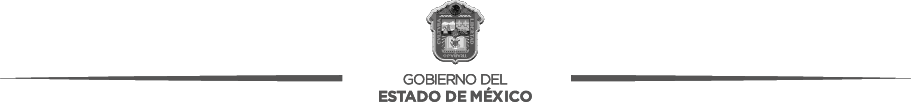 Toluca de Lerdo,  México, a 20 de diciembre de 2018.CC. DIPUTADOS SECRETARIOS DE LA H. “LX” LEGISLATURA DEL ESTADO DE MÉXICO PRESENTESEn ejercicio de las facultades que me confieren los artículos 51 fracción I y 77 fracción XIX de la Constitución Política del Estado Libre y Soberano de México y con fundamento en lo dispuesto en el artículo 2 de la Ley Orgánica de la Administración Pública del Estado de México, me permito enviar a consideración de la H. Legislatura, la presente iniciativa de Decreto de Presupuesto de Egresos del Gobierno del Estado de México para el Ejercicio Fiscal 2019, de conformidad con la siguiente:EXPOSICIÓN  DE MOTIVOSAtendiendo lo que mandata la Ley General de Contabilidad Gubernamental, la Ley Federal de Presupuesto y Responsabilidad Hacendaria, la Ley de Disciplina Financiera de las Entidades Federativas y los Municipios, el Código Financiero del Estado de México y Municipios y demás ordenamientos asociados a la materia, se elaboró el Proyecto de Presupuesto de Egresos del Gobierno del Estado de México para el Ejercicio Fiscal 2019, mediante el modelo de Presupuesto basado en Resultados (PbR), el cual toma en cuenta consideraciones sobre los resultados obtenidos y esperados en la aplicación de los recursos públicos, mejorando la calidad del gasto público y la rendición de cuentas.Las principales estrategias de esta técnica presupuestaria, se han usado en la construcción e integración de la Estructura Programática 2019 y en el análisis funcional de la estructura organizacional, para determinar ajustes al gasto público, instrumentar medidas de contención y ahorro, así como para la elegibilidad de los proyectos de inversión con mayor rentabilidad social, asegurando las mejores condiciones de mercado, tal y como lo dispone la Ley de  Disciplina  Financiera de las Entidades Federativas y los Municipios. Asimismo, se incluyen indicadores de desempeño, que son monitoreados y evaluados durante el ejercicio presupuestal, en cumplimiento de los objetivos estratégicos vinculados al Plan de Desarrollo del Estado de México 2017-2023.La integración del proyecto de Presupuesto de Egresos para el Ejercicio Fiscal 2019 atiende al  principio de equilibrio presupuestal entre los ingresos y egresos, el cual al cierre del ejercicio fiscal  está orientado a obtener un balance presupuestario sostenible, es decir, sin la  generación  de  un déficit público. Para su elaboración fueron considerados los Criterios Generales  de  Política Económica presentados por el Gobierno Federal, que prevén un crecimiento económico real estimado del 1.5 al 2.5% para 2019; una inflación esperada de 3.4%; un tipo de cambio de 20 pesos por dólar y un precio promedio del petróleo de la mezcla mexicana de exportación de 55 dólares por barril.Bajo este escenario y atendiendo lo dispuesto en el artículo 30 de la Ley de Planeación del Estado de México y Municipios, se consideraron para la integración y elaboración del proyecto de Presupuesto  de Egresos del Gobierno del Estado de México para el Ejercicio Fiscal 2019, los recursos suficientes para atender las necesidades de los mexiquenses, recopiladas y plasmadas en los Pilares y Ejes Transversales del Plan de Desarrollo del Estado de México 2017-2023 (PDEM) publicado en marzo de 2018, el cual considera dentro de sus objetivos, estrategias y líneas de acción, metas de actividades e indicadores, la contribución al logro de los Objetivos de Desarrollo Sostenible (ODS) de la Agenda 2030, promovidos por la Organización de las Naciones Unidas (ONU), en los ámbitos: internacional, nacional, estatal, regional y municipal.Los recursos públicos clasificados en los Programas presupuestarios, de la Estructura Funcional y Programática del GEM, con los que operan las Dependencias, Entidades Públicas y PoderesLegislativo y Judicial, están orientados a resolver los retos fundamentales para el desarrollo social, económico, territorial y de seguridad, mediante la realización de obras y acciones emanadas de un gobierno capaz y responsable, con el uso adecuado de tecnologías de la información, procurando en todo momento impulsar el desarrollo de la Entidad para la atracción de inversiones tanto nacionales como internacionales que propicie derrama económica, disminuyendo en todo momento la contratación de obligaciones y financiamientos a corto, mediano y largo plazo, en cumplimiento estricto de la Ley de Disciplina Financiera de las Entidades Federativas y los Municipios, a través del aprovechamiento de la confianza que ante los inversionistas tiene el Estado, lo que implica mantener equilibrio de las finanzas públicas entre los ingresos y egresos del Gobierno del Estado de México.En este ámbito, se tiene previsto atender la Deuda Pública del Gobierno del Estado de México, la cual está regulada bajo la estructura del Fideicomiso Maestro, en este se prevé que el 7.0 por ciento de la Deuda Pública está contratada a tasa fija; asimismo, se consideran los Contratos de Intercambio de Flujos (Swaps) que sirven al 27 por ciento de la deuda, ambas opciones suman en conjunto el 34 por ciento de los créditos contratados que tienen cubierto el riesgo de variaciones abruptas en la tasa de referencia. Por su parte, los Proyectos de Prestación de Servicios (PPS), tienen una fuente alterna de pago constituida con recursos del Impuesto Sobre Erogaciones por Remuneraciones al Trabajo Personal (ISERTP), los cuales también tienen contratada una garantía de pago oportuno con BANOBRAS.La Secretaría de Hacienda y Crédito Público emitió el 29 de noviembre de 2018, la tercera evaluación del Sistema de Alertas, que refiere las obligaciones financieras de los gobiernos de las entidades federativas, en cumplimiento a lo dispuesto por los artículos 43, 44, 45, 46, 47 y 48 de la Ley de Disciplina Financiera de las Entidades Federativas y los Municipios, en la cual el Gobierno del Estado de México se ubicó en el rango “Bajo” y se clasifica dentro de la categoría de “Endeudamiento Sostenible”, lo cual se ha logrado a través de la implementación de políticas públicas desde administraciones anteriores y ahora con la que me honro encabezar, permitiendo  orientar  los recursos públicos de forma eficaz sin comprometer en ningún momento el cumplimiento de los compromisos adquiridos, contando con una alta capacidad de pago de las obligaciones y permitiendo que la Entidad adquiera mayor confianza entre el sector inversionista.El Estado de México, cuenta con una población mayor a los 17 millones de mexiquenses, distribuida  en 125 municipios y forma parte del área metropolitana más grande del país, por lo que para atender  la diversidad de demandas sociales y económicas que esta dimensión demográfica conlleva, esta administración ha puesto en marcha innovadoras políticas públicas orientadas principalmente a la atención de las amas de casa, jóvenes que habitan comunidades indígenas y familias en condiciones   de marginación y rezago social. Para atender estos sectores se han creado programas transversales, orientados a reducir las carencias en cada una de las dimensiones de la pobreza y garantizar los derechos sociales.Por su alta concentración demográfica, la dispersión de sus asentamientos rurales, así como el alto índice de inmigración, el Gobierno del Estado de México orienta sus decisiones estratégicas hacia la regionalización y focalización de las acciones para atender la demanda de bienes y servicios.En este contexto, el proyecto de Presupuesto, cumple con los siguientes objetivos:Garantizar los recursos para el  desarrollo social orientados a disminuir las carencias sociales   y la brecha de ingresos para mejorar la calidad de vida, reducir la pobreza y la desigualdad de los mexiquenses en congruencia con la Agenda 2030 de la Organización de las Naciones Unidas para alcanzar un Desarrollo Sostenible.Consolidar las políticas públicas orientadas a impulsar el desarrollo económico de los sectores productivos del Estado de México, impulsando el crecimiento en su productividad y aprovechamiento de sus ventajas competitivas, lo que permitirá transitar de una economíatradicional, hacia una economía más sólida con crecimiento y desarrollo sostenido que sea el centro logístico del país, con una visión sustentable que favorezca la generación de empleos de calidad y bien remunerados.Realizar acciones orientadas al ordenamiento ecológico y urbano de asentamientos humanos, mediante políticas públicas que fortalezcan la conservación del medio ambiente, el control de los residuos sólidos, el tratamiento de aguas residuales, así como el impulso de sistemas de tecnologías eólicas y solares en un entorno de ciudades y comunidades resilientes y  sostenibles.Fortalecer el estado de derecho que se oriente al  cuidado  la integridad  de cada  mexiquense, de su patrimonio, de su fuente de empleo y del bienestar de su familia para coadyuvar a disfrutar la tranquilidad de vivir en un ambiente de armonía y paz social, estableciendo condiciones de seguridad y de justicia, con certidumbre y confianza para todos los habitantes de la entidad.Modernizar la administración pública estatal, combatir las prácticas de corrupción con  eficacia, eficiencia, energía y decisión en todos los niveles del gobierno y consolidar la Gestión para Resultados, que defina a la administración pública estatal dentro de  las  mejores  prácticas internacionales, impulsando reformas administrativas que promuevan la calidad del gasto público, la cultura de la evaluación, la mejora continua organizacional y sobre todo la rendición de cuentas con la mayor transparencia.Fortalecer las haciendas municipales, mediante instrumentos que permitan generar las condiciones de desarrollo en su gestión pública hacia la modernización, autonomía presupuestal y la mejora continua, impulsando acciones comunitarias,  municipales,  regionales y estatales de alto impacto, previendo los recursos necesarios para su desarrollo en un marco de equilibrio y responsabilidad presupuestal.Atención de la población afectada y a los daños causados a la infraestructura pública estatal  por desastres naturales, así como la implementación de acciones de prevención y mitigación del impacto en las finanzas estatales.Con base en los razonamientos anteriores, se propone para  autorización de la LX Legislatura  Local, un presupuesto de egresos consolidado para el ejercicio fiscal 2019, por un monto de 288 mil 98 millones 216 mil 574 pesos, que serán destinados para atender las funciones de los Poderes  Legislativo, Ejecutivo y Judicial, así como de los Entes Auxiliares, Autónomos y apoyo a todos los municipios, con el propósito de atender las demandas de la población mexiquense en sus diferentes esferas de competencia y ámbitos de acción.El proyecto de Presupuesto de Egresos del Gobierno del Estado de México que se somete a su consideración, prevé un gasto programable de 231 mil 100 millones 121 mil 902 pesos, recursos que son asignados a programas institucionales. Se proponen 1 mil 858 millones 265 mil 749 pesos para la operación del Poder Legislativo y 3 mil 734 millones 224 mil 324 pesos para el Poder Judicial, destinados al ejercicio pleno de las atribuciones de cada poder público.Para este gobierno, es prioritario el desarrollo e integración de las familias, por ser la base fundamental de la sociedad, para ello se promoverá el empleo, principalmente el de las mujeres y se fortalecerá la economía familiar a través de impulsar el empoderamiento  de  las  mujeres mexiquenses, lo que permitirá contribuir a combatir la pobreza y disminuir las carencias sociales de las familias mexiquenses. Asimismo, se plantea promover proyectos estratégicos para tener familias fuertes mediante una mejor alimentación y protección de la primera infancia; educación inclusiva, equitativa y de calidad, sin descuidar la salud y bienestar de todos los mexiquenses; apoyando la vivienda e infraestructura social para atender las necesidades sociales de la población en la Entidad.En este sentido, el Presupuesto de Egresos del Gobierno del Estado de México para el ejercicio fiscal 2019, prevé la asignación de recursos para cumplir los objetivos del Pilar Social por un monto total    de 151 mil 986 millones 567 mil 316 pesos, que representan el 65.7 por  ciento  del  Gasto  Programable, estos recursos se orientarán principalmente al fortalecimiento de la educación, cultura, salud y seguridad social.En el Pilar Económico, se plantea promover los diferentes sectores productivos de bienes y servicios, mediante la diversificación económica, la modernización tecnológica y la innovación, para ello, se propone impulsar la industria inclusiva y sostenible, que facilitará la transición de una economía tradicional a una que fortalezca el conocimiento, buscando mejorar la conectividad entre regiones y ciudades, para consolidarse como el centro logístico del país. En este escenario se prevé la consolidación de las interrelaciones empresariales orientadas a incrementar el nivel de empleo y el Producto Interno Bruto estatal, para incentivar el desarrollo de la entidad; en este contexto, el Gobierno del Estado de México propone la cantidad de 7 mil 840 millones 626 mil 283 pesos, que equivalen al 3.4 por ciento del gasto programable, los cuales contribuirán a la transformación de los sectores económicos, la infraestructura en comunicaciones y detonarán una mayor generación de empleos, así como la captación de inversión nacional y extranjera en la Entidad.En materia territorial, es prioridad mantener el ordenamiento ecológico y urbano, considerando la responsabilidad gubernamental de vigilar que se preserve el medio ambiente en los  ámbitos  urbanos y rurales. Para ello, se creará el Sistema de Información Territorial del Estado de México y se promoverá la protección y conservación del medio ambiente y mitigación del cambio climático, asegurando el flujo hídrico para los habitantes de la Entidad; fortaleciendo además el desarrollo metropolitano para la conectividad territorial mediante una política de movilidad que impulse el transporte público con perspectiva de género en el Estado de México, recuperando, mejorando y equipando los espacios públicos. En esta importante labor se estiman recursos que ascienden a un monto de 12 mil 716 millones 340 mil 924 pesos, los cuales representan el 5.5% del Gasto Programable, mismos que serán utilizados principalmente para fortalecer el desarrollo urbano y regional, protegiendo el medio ambiente mediante el uso de energía asequible no contaminante, el manejo adecuado y control de recursos hídricos, además de diseñar y establecer políticas públicas sustentables en materia de movilidad.La seguridad de los mexiquenses se ha convertido en una exigencia social, ya que es un derecho humano de los habitantes de este país y es obligación y  deber del Estado proporcionarla, recayendo  en diferentes estructuras gubernamentales que desarrollan funciones específicas para salvaguardar    la integridad y derechos de las personas, así como de preservar la libertad, el orden y la paz social. La atención de esta importante responsabilidad, se realizará fortaleciendo el modelo de procuración de justicia, transformando las instituciones de seguridad pública y consolidando el Sistema de Justicia Penal con enfoque de derechos humanos por un Estado de México libre de violencia de género. Para realizar estas acciones se propone un monto de 28 mil 150 millones  197  mil  332  pesos,  que equivalen al 12.2 por ciento del Gasto Programable, a fin de garantizar la tranquilidad de vivir en esta noble tierra mexiquense, con certeza jurídica, ejercicio pleno de las libertades y un efectivo estado de derecho, procurando erradicar cualquier acto de violencia, sobre todo, hacia el sector ocupado por las mujeres y que insoslayablemente se reconoce la necesidad de la implementación de políticas públicas que procuren su integridad y garanticen su seguridad.Asimismo, para realizar acciones transversales se requiere de poner en marcha esfuerzos coordinados y conjuntos con enfoque de género, procurando evitar la duplicidad de funciones administrativas, asignando de manera eficiente los recursos y fomentando un gobierno eficaz, transparente y de rendición de cuentas, por lo que se tiene previsto asignar recursos por la cantidad de 81 mil 366 millones 252 mil 528 pesos, que significan el 35.2 por ciento respecto al gasto  programable estatal, con lo cual se impulsará la participación de las dependencias, entidades  públicas,  poderes, organismos autónomos y de la ciudadanía de la Entidad, estableciendo mecanismos orientados a combatir la corrupción en todos los niveles del gobierno, para estar a la vanguardia en la gestióngubernamental con el compromiso de hacer uso eficiente y transparente de los recursos públicos a través de la constante modernización de la administración estatal.Para impulsar la inversión pública en la Entidad, se proponen 24 mil 720 millones 22 mil 72 pesos, que incluyen los recursos estatales y federales que se estima recibir, mismos que se gestionan atendiendo las disposiciones de la Ley de Disciplina Financiera de las Entidades Federativas y los Municipios. Estos recursos serán destinados a la rehabilitación y construcción  de  espacios  educativos, culturales y deportivos, así como al fortalecimiento de la seguridad pública y la procuración de justicia.Para impulsar al Estado de México como el centro logístico del país, se realizan proyectos de movilidad, de infraestructura vial, carretera y sistemas de transporte masivo, entre otros. Además, para apoyar la economía de los mexiquenses se fortalece la infraestructura turística y la industria.La propuesta prevé continuar con la asignación de 2 mil 900 millones de pesos para el Fondo Estatal de Fortalecimiento Municipal (FEFOM), recursos que coadyuvarán a la creación de proyectos de inversión pública productiva en los municipios. Cabe destacar que el Estado de México es la única entidad en el país que ha implementado un Fondo para fortalecer la Hacienda Pública Municipal, al considerar a los Municipios, como aliado para el cumplimiento de los objetivos en beneficio de los mexiquenses, pues sabemos que el Municipio es el nivel de gobierno más próximo a la sociedad, la  cual lo considera como el primer filtro para externar sus necesidades y exigir la prestación  de  servicios prioritarios.El gasto de inversión considera 100 millones de pesos asignados al “Fondo para la Atención de Desastres y Siniestros Ambientales o Antropogénicos”, para atender a la población afectada y a los daños causados a la infraestructura pública estatal por desastres naturales, así  como para llevar a  cabo acciones de prevención y mitigación del impacto en las finanzas estatales. Este Fondo prevé recursos para dar cumplimiento a lo dispuesto en el artículo 9 de la Ley  de Disciplina Financiera  de las Entidades Federativas y los Municipios.El proyecto también incluye la propuesta de asignación para los organismos auxiliares por 105 mil 149 millones 667 mil 611 pesos, así como 11 mil 177 millones 406 mil 795 pesos para los entes autónomos.El Gobierno del Estado de México, comprometido con el bienestar de las familias mexiquenses, impulsa políticas públicas orientadas a mejorar sus condiciones de vida. Por ello, se  propone continuar con el subsidio al Impuesto Sobre Tenencia o Uso de Vehículos con matrícula estatal, en beneficio de los ciudadanos, propietarios de cualquier vehículo, siempre y cuando cumplan con los requisitos establecidos en la normatividad vigente aplicable, ajustando los parámetros económicos para acceder a este subsidio, sobre todo, tratándose del importe al que ascienden  los  vehículos  sujetos a este beneficio, aplicando un ajuste por la inflación y el aumento del costo final de  los mismos, debido al contexto económico mundial que en últimas fechas se ha venido desenvolviendo y que ha impactado al sector automotriz, sumado a la disminución del poder adquisitivo que ha tenido  el peso en contra del dólar, por lo cual se aumentará el rango aplicable al costo de los vehículos que accederán a este subsidio.Es importante mencionar que el proyecto de Presupuesto de Egresos del Gobierno del Estado de México para el ejercicio fiscal 2019, incluye 10 mil 581 millones de pesos para programas exclusivos   de atención a las políticas públicas en materia de género derivadas de la Ley de Igualdad de Trato y Oportunidades entre Mujeres y Hombres del Estado de México, así como las acciones derivadas de la Alerta de Violencia de Género Contra las Mujeres. Para cumplir con estrategias transversales, este proyecto de Presupuesto de Egresos, tiene un enfoque con una visión de género en cada uno de los Programas presupuestarios.Igualmente, se incluyen recursos por 2 mil 779 millones 587 mil 681 pesos, para la operación de los Proyectos de Prestación de Servicios (PPS), contratados por el Gobierno con autorización de la H. Legislatura Local, así como 4 mil 471 millones 395 mil 556 pesos por concepto de obligaciones multianuales.Señores Diputados:La asignación y distribución de los recursos orientada a resultados, con eficacia,  eficiencia  y  economía presupuestal, son la base de los criterios para entregar bienes y servicios gubernamentales con valor público.El proyecto de Presupuesto de Egresos del Gobierno del Estado de México 2019, se elaboró atendido  lo dispuesto en la Ley General de Contabilidad Gubernamental, la Ley Federal de Presupuesto y Responsabilidad Hacendaria y la Ley de Disciplina Financiera de las Entidades Federativas y los Municipios, en materia de responsabilidad hacendaria y financiera, para garantizar un manejo sostenible de las finanzas públicas.La propuesta se presenta en tres dimensiones: Administrativa, Económica y Funcional, que facilitan   el análisis de la asignación, estructura, montos, destino y objetivos para el ejercicio  2019,  favoreciendo la rendición de cuentas, su identificación y transparencia, mediante los siguientes documentos:Tomo I: Situación Hacendaria y Análisis General del Gasto Público.Tomo II: Plantilla de Plazas de Personal y Tabuladores del Poder Ejecutivo.Tomos III al VII: Pilares Temáticos y Ejes Transversales.Tomo VIII: Dimensión Administrativa del Gasto Público.Tomo IX: Matriz de Indicadores para Resultados, por Programa presupuestario.Con ello será posible promover la mejora continua en la ejecución de las políticas públicas y  estrategias para atender las necesidades de los mexiquenses y los compromisos que el Ejecutivo a mi cargo asumió ante la ciudadanía, los cuales permitirán alcanzar un gobierno con desarrollo social, económico, territorial y seguro, mediante decisiones firmes y resultados fuertes en el que todos participemos.La asignación de recursos de acuerdo a resultados para satisfacer las necesidades elementales de los mexiquenses, permitirá desarrollar las obras y acciones derivadas de las políticas públicas de esta administración, por lo que se solicita a esa Soberanía, tenga a bien aprobar en sus términos  el Proyecto de Presupuesto de Egresos del Gobierno del Estado de México para el Ejercicio Fiscal 2019 que se acompaña.El ejercicio, control y evaluación de los recursos públicos que se asignen a los Programas presupuestarios autorizados, se realizará en estricta observancia de la normatividad establecida en materia de racionalidad, disciplina, honradez y ahorro presupuestario, informándose oportunamente sobre su avance a esa Honorable LX Legislatura en cumplimiento de las disposiciones legales sobre transparencia y rendición de cuentas.Reitero a ustedes las seguridades de mi atenta y distinguida consideración.EL GOBERNADOR CONSTITUCIONAL DEL ESTADO DE MÉXICOLIC. ALFREDO DEL MAZO MAZA (RÚBRICA).ALFREDO DEL MAZO MAZA, Gobernador Constitucional del Estado Libre y Soberano de México, a sus habitantes sabed:Que la Legislatura del Estado, ha tenido a bien aprobar lo siguiente: La H. “LX” Legislatura del Estado de México decreta:DECRETO NÚMERO 17PRESUPUESTO  DE EGRESOSDEL GOBIERNO DEL ESTADO DE MÉXICO PARA EL EJERCICIO FISCAL 2019TÍTULO PRIMERO DE LAS ASIGNACIONESDEL PRESUPUESTO DE EGRESOSCAPÍTULO I DISPOSICIONES GENERALESArtículo 1. Los entes públicos en el ejercicio, control y evaluación del gasto público estatal, para el año fiscal 2019, deberán observar las disposiciones contenidas en este decreto, la Ley de Disciplina Financiera de las Entidades Federativas y los Municipios, la Ley General de Contabilidad Gubernamental, la Ley Federal de Presupuesto y Responsabilidad Hacendaria, la  Ley  de  Coordinación Fiscal, el Código Financiero del Estado de México y Municipios y en los demás ordenamientos aplicables en la materia.Cualquier disposición normativa o legal  que afecte al presupuesto,  estará sujeta a la disponibilidad  de recursos con la que se cuente de acuerdo con lo establecido en la Ley de Ingresos del Estado de México para el Ejercicio Fiscal del año 2019 y con la determinación que tome la Legislatura  del  Estado en este Presupuesto.El ejercicio del gasto público estatal deberá sujetarse a los principios de objetividad, equidad, austeridad, transparencia, publicidad, selectividad, eficiencia, eficacia, temporalidad y honradez, así como a los principios rectores del servicio público, establecidos en la Ley del Sistema Anticorrupción del Estado de México y Municipios.Los entes públicos deberán contribuir a generar al final del ejercicio fiscal un Balance Presupuestario Sostenible, con base en lo siguiente:Identificar con precisión a la población objetivo de cada Programa presupuestario y Proyecto, tanto por grupo específico como por región del estado y municipios, según los lineamientos, reglas y manuales de operación que correspondan, establecidos en la Ley de Desarrollo Social  del Estado de México.En su caso, prever montos máximos por beneficiario y por porcentaje del costo total del proyecto. En los programas de beneficio directo a individuos o grupos sociales, los montos y porcentajes se establecerán con base en criterios redistributivos que deberán privilegiar a la población de menos ingresos y procurar la igualdad sustantiva, así como la equidad entre regiones del estado y municipios, sin demérito de la eficiencia en el logro de los objetivos.Lo dispuesto en esta fracción sólo será aplicable para los subsidios o programas correspondientes al gasto financiado con ingresos de libre disposición y fideicomisos.Procurar que el mecanismo de distribución, operación y administración se realice en cumplimiento a la política estatal en materia de igualdad de trato y oportunidades  entre  mujeres y hombres, y que se otorgue acceso a toda la población mexiquense sin distinción alguna, ya sea de raza, color, edad, idioma, religión, nacionalidad, opinión política o de otra índole, creencias o prácticas culturales, situación económica, nacimiento o situación familiar, origen étnico o social e impedimento físico.Garantizar que los recursos  se canalicen exclusivamente a la población objetivo y asegurar que  el mecanismo de distribución, operación y administración facilite la obtención de información y la evaluación de los beneficios económicos y sociales de su asignación y aplicación, así como evitar que se destinen recursos a una administración costosa y excesiva.Los padrones de solicitantes, los instrumentos de selección y entrega de los programas sociales serán auditados por la autoridad competente, con la finalidad de garantizar que se cumplan las formalidades contenidas en este decreto y demás disposiciones aplicables.Incorporar mecanismos periódicos de seguimiento, supervisión y evaluación que permitan ajustar las modalidades de operación o decidir su viabilidad.En su caso, buscar fuentes alternativas de ingresos para lograr una mayor autosuficiencia en la administración de los apoyos.Asegurar la coordinación de acciones entre dependencias y municipios, para reducir gastos administrativos y evitar duplicidad en el ejercicio de los recursos y reducir gastos administrativos.Prever la temporalidad en su otorgamiento.Procurar que sea el medio más eficaz y eficiente para alcanzar las metas y objetivos que se pretenden.Artículo 2. Será responsabilidad del Poder Legislativo, del Poder Judicial, así como del Ejecutivo a través de la Secretaría y de la Contraloría, en el ámbito de sus respectivas competencias, cumplir y hacer cumplir las disposiciones del presente decreto, complementando para su ejercicio, con las disposiciones de racionalidad, austeridad y disciplina presupuestal, las normas y procedimientos administrativos tendientes a homogeneizar, desconcentrar, transparentar y llevar a cabo un mejor control del gasto público estatal.El Poder Legislativo fiscalizará el ejercicio del gasto público estatal en el marco de sus atribuciones legales.Para garantizar la implementación del Sistema Anticorrupción del Estado de México y Municipios, se estipulan los recursos necesarios para su operación por lo que forman parte de las asignaciones definidas en el presente decreto a los integrantes de dicho Sistema.Artículo 3. Para efectos del presente decreto se entenderá por:ADEFAS: a los Adeudos de Ejercicios Fiscales Anteriores;Asignaciones Presupuestales: a la ministración que de los recursos públicos aprobados por la Legislatura del Estado mediante el Presupuesto de Egresos del Gobierno del Estado de México para el Ejercicio Fiscal 2019, realiza el Ejecutivo Estatal a través de la Secretaría a los ejecutores del gasto;Balance Presupuestario: a la diferencia entre los ingresos totales incluidos en la Ley de Ingresos del Estado de México para el Ejercicio Fiscal del año 2019 y los gastos totales considerados en el presente Presupuesto de Egresos, con excepción de la amortización de la deuda;Balance Presupuestario Sostenible: a aquel balance presupuestario que al final del ejercicio fiscal y bajo el momento contable devengado, sea mayor o igual a cero;Código: al Código Financiero del Estado de México y Municipios;Contraloría: a la Secretaría de la Contraloría del Gobierno del Estado de México;CONAC: al Consejo Nacional de Armonización Contable;Cuenta Pública: al documento que se integra por la información económica, patrimonial, programática, cualitativa y cuantitativa que muestra los resultados de la ejecución de la Ley    de Ingresos del Estado de México y el Presupuesto de Egresos del Gobierno del Estado de México de un ejercicio fiscal determinado;Dependencias: a las Secretarías, los Tribunales Administrativos y la Coordinación General que se señalan en la Ley Orgánica de la Administración Pública del Estado de México, incluyendo sus unidades administrativas y órganos administrativos desconcentrados;Ejecutores del Gasto: a las unidades administrativas de los entes públicos que realizan erogaciones con cargo a los recursos considerados en el presente decreto;Entes Públicos: a los poderes Ejecutivo, Legislativo y Judicial, los organismos autónomos, las entidades públicas, los municipios del Estado de México, así como cualquier otro ente sobre el que el estado y los municipios tengan control de sus decisiones o acciones;Entidades Públicas: a los Organismos Públicos Descentralizados, empresas de participación estatal y fideicomisos públicos dependientes del Poder Ejecutivo del Estado;FEFOM: al Fondo Estatal de Fortalecimiento Municipal;Gasto no programable: a los recursos que se destinan al cumplimiento de obligaciones legales o estipuladas en el Presupuesto de Egresos del Gobierno del Estado de México para el Ejercicio Fiscal 2019 y que por su naturaleza no se encuentran asociados a programas para proveer bienes o servicios a la población;Gasto programable: a los recursos que se destinan al cumplimiento de los fines y funciones propias del Estado, que se encuentran directamente relacionadas con los programas a cargo   de los ejecutores del gasto previamente establecidos para alcanzar los objetivos y metas, los cuales tienen un efecto directo en la actividad económica y social de la población;GEM: al Gobierno del Estado de México;Ingresos de libre disposición: a los ingresos locales, las participaciones federales, así como los recursos que, en su caso, reciba el Estado del Fondo de Estabilización de los Ingresos de    las Entidades Federativas, en los términos del artículo 19 de la Ley Federal de Presupuesto y Responsabilidad Hacendaria y cualquier otro recurso que no esté destinado a un  fin  específico, de acuerdo con el presente Decreto;Ingresos excedentes: a los recursos resultado de la diferencia entre los aprobados en la Ley de Ingresos del Estado de México para el Ejercicio Fiscal del año 2019 y los obtenidos durante el ejercicio fiscal;Ley de Disciplina Financiera: a la Ley de Disciplina Financiera de las Entidades Federativas y los Municipios;LIEM: a la Ley de Ingresos del Estado de México para el Ejercicio Fiscal del año 2019;OSFEM: al Órgano Superior de Fiscalización del Estado de México;PAD: al Programa de Acciones para el Desarrollo;PEGEM: al Presupuesto de Egresos del Gobierno del Estado de México;Programa presupuestario: al conjunto de acciones sistematizadas dirigidas a resolver un problema vinculado a la población y que operan los entes públicos, identificando los bienes y servicios mediante los cuales logra su objetivo, así como a sus beneficiarios;Programas transversales: a las agrupaciones de programas presupuestarios que permiten medir y evaluar el esfuerzo del gobierno para atender problemáticas que se contemplan en el Plan de Desarrollo del Estado de México vigente y se atienden de manera simultánea en los pilares temáticos y ejes transversales;Recurso etiquetado: son los recursos que provienen de transferencias federales etiquetadas, en el caso de los municipios, adicionalmente se  incluyen las erogaciones que  estos realizan  con recursos de la Entidad Federativa con un destino específico;Recurso no etiquetado: son los recursos que provienen de ingresos de libre disposición y financiamientos; ySecretaría: a la Secretaría de Finanzas del Gobierno del Estado de México.CAPÍTULO IIDE LA IGUALDAD ENTRE MUJERES Y HOMBRESArtículo 4. Los recursos considerados en el presente decreto serán identificados de aquellos que se destinen bajo una perspectiva de género, entendiéndose esta como la visión científica, analítica y política sobre las mujeres y los hombres, en que se propone la eliminación de las causas  de opresión de género como la desigualdad, injusticia y jerarquización de las personas basada en el género; promueve la igualdad entre los géneros a través de la equidad, el desarrollo y el bienestar de las mujeres, contribuye a construir una sociedad en la cual, las mujeres y los hombres tengan el mismo valor, igualdad de derechos y oportunidades para acceder a los recursos económicos y a la representación política y social en los ámbitos de toma de decisiones.Artículo 5. Los recursos para llevar a cabo los programas y la implementación de las acciones que se deriven de la Ley de Igualdad de Trato y Oportunidades entre Mujeres y Hombres del Estado de México, se ejercerán mediante la transversalidad de la perspectiva de género, que se entenderá como  el proceso que permite garantizar la incorporación de la perspectiva de género, con el objetivo de valorar las implicaciones que tiene para las mujeres y los hombres cualquier acción que se programe, tratándose de legislación, políticas públicas, actividades administrativas, económicas y culturales en las instituciones públicas y privadas, mismas que para el ejercicio 2019, se cubrirán con cargo al presupuesto autorizado a las dependencias, entidades públicas y los poderes Ejecutivo, Legislativo y Judicial, así como de los organismos autónomos.Artículo 6. Para apoyar a la igualdad entre mujeres y hombres en el Estado de México se prevén recursos en diversos programas transversales del Poder Ejecutivo, por $10,581,406,954; mismos que promuevan la erradicación de la violencia de género, adicionalmente los entes públicos deberán adoptar acciones para identificar los recursos empleados en el cumplimiento de esta tarea, así como continuar fomentándola, a través de los diferentes programas que ejecutan con cargo a los recursos públicos.CAPÍTULO IIIDE LAS EROGACIONESArtículo 7. El gasto total previsto en el presente Presupuesto de Egresos asciende a la cantidad de$291,059,430,336 y corresponde al total de los ingresos aprobados en la LIEM, el cual prevé un Balance Presupuestario Sostenible, distribuido por fuente de financiamiento y en su clasificación por tipo de gasto de la siguiente forma:Clasificación por Tipo de Gasto:Artículo 8. El Presupuesto de Egresos del ejercicio fiscal 2019 está orientado a satisfacer las necesidades sociales de interés colectivo, atendiendo al Plan de Desarrollo del Estado de México vigente y se distribuye de la siguiente manera:Artículo 9. El Presupuesto de Egresos, en su clasificación funcional y programática se distribuye de  la siguiente manera:Clasificación Funcional:Clasificación Programática:Asimismo, de acuerdo con el análisis realizado conjuntamente entre el Fondo de las Naciones Unidas para la Infancia (UNICEF, por sus siglas en inglés) y el Gobierno del Estado de México, sobre la identificación de los programas transversales que contribuyen al gasto social destinado a la población infantil y adolescente en el Estado, se determina que para el ejercicio 2019, se destinen$99,031,635,801 para satisfacer y garantizar los derechos de las niñas, niños y adolescentes mexiquenses.Artículo 10. El Presupuesto de Egresos consolidado, en su clasificación administrativa se distribuye de la forma siguiente:Artículo 11. El Presupuesto de Egresos se distribuye sectorialmente de la forma siguiente:De los recursos autorizados previstos en el presente artículo, se encuentran consideradas las previsiones presupuestarias correspondientes a compromisos multianuales de infraestructura de bienes y servicios por un importe de $4,471,395,556, así como de los Proyectos de Prestación de Servicios (PPS) contratados, en términos de la Ley de Asociaciones Público Privadas del Estado de México y Municipios por un monto de $746,470,203 para ser ejercidos a través del Sector Central y$2,033,117,478en entidades públicas.Artículo 12. El gasto asignado en este Presupuesto de Egresos al Poder Legislativo para el ejercicio fiscal de 2019 asciende a la cantidad de $1,508,265,749, que incluye las previsiones por incremento salarial. Sus gastos de operación y su distribución, serán definidos  por el propio Poder, de acuerdo  con lo siguiente:El Poder Legislativo comunicará al Ejecutivo del Estado, a través de la  Secretaría, a más tardar 15   días hábiles posteriores a la publicación del presente decreto, la calendarización que  acuerde. De  igual forma remitirá el resultado de su ejercicio y aplicación para efectos de la Cuenta Pública, en los términos que la legislación aplicable establece.Artículo 13. El gasto asignado en este Presupuesto de Egresos al Poder Judicial para el ejercicio  fiscal 2019, importa un monto de $3,434,224,324 que incluye las previsiones  por  incremento  salarial. Sus gastos de operación y su calendarización, será definida por el propio Poder.El Consejo de la Judicatura comunicará al Ejecutivo del Estado, a través de la  Secretaría,  a  más tardar 15 días hábiles posteriores a la publicación del presente decreto, la calendarización que  acuerde. De igual forma remitirá el resultado de su ejercicio y aplicación para efectos de la Cuenta Pública, en los términos que la legislación aplicable establece.Artículo 14. Las erogaciones previstas para el Poder Ejecutivo para el gasto corriente y de inversión de las dependencias, en su clasificación administrativa, ascienden a la cantidad de$110,681,821,023 se distribuyen de la siguiente manera:Los recursos para otorgar el subsidio a los contribuyentes que cumplan con los requisitos que mediante reglas de carácter general expida la Secretaría, sobre el Impuesto Sobre Tenencia o Uso de Vehículos, forma parte de las obligaciones contingentes del PAD.Dentro del presupuesto asignado a la Fiscalía General de Justicia se considera la cantidad de$213,581,134, para llevar a cabo acciones en materia de procuración de  justicia  para  la  igualdad entre hombres y mujeres para lo cual dicho Órgano Autónomo, será el encargado de implementar acciones y mecanismos necesarios para la operación de estos recursos.El Fondo General de Transferencias Fiscales, incluye los recursos recaudados por el Impuesto Sobre Erogaciones por Remuneraciones al Trabajo Personal, causado por los trabajadores al servicio de los ayuntamientos, los recursos por concepto del Impuesto Sobre la Prestación de Servicios  de  Hospedaje, así como las asignaciones contempladas para el subsidio al Impuesto Sobre Tenencia o  Uso de Vehículos.Dentro del presupuesto otorgado a la Secretaría de Justicia y Derechos Humanos, se considera la cantidad de $30,000,000 para llevar a cabo acciones para la mitigación de la Alerta de Génerodeclarada en 11 municipios del Estado de México, para lo cual dicha Secretaría, será la encargada de implementar los mecanismos necesarios para la operación de estos recursos, dándolos a conocer a través de la Gaceta del Gobierno del Estado de México a más tardar en el mes de febrero de 2019.Artículo 15. Las erogaciones previstas en el artículo anterior se distribuyen en la clasificación económica de la siguiente forma:Las asignaciones del PAD se integran por los conceptos de inversión,  obligaciones contingentes por  un monto de $35,179,427,637.48 y sus ampliaciones.Artículo 16. Los recursos previstos en las asignaciones presupuestarias de las dependencias y entidades públicas en materia de servicios personales, así como en los  Fondos  respectivos,  incorporan la totalidad de las previsiones para sufragar las erogaciones correspondientes a las  medidas salariales y económicas, así como el impacto en el crecimiento de las plantillas autorizadas, mismas que se sujetarán a lo siguiente:Los incrementos a las percepciones se determinarán, conforme a:La estructura ocupacional autorizada por la Secretaría;Las medidas económicas que se requieran para la cobertura y el mejoramiento de la  calidad  del sistema educativo, de salud y seguridad pública. Asimismo, las previsiones para incrementos a las percepciones incluyen las correspondientes a los sistemas de desarrollo profesional que, en su caso, correspondan en los términos de la ley de la materia.Las remuneraciones de los servidores públicos de las dependencias se encuentran desglosadas en percepciones, y las respectivas obligaciones de carácter fiscal y de seguridad social inherentes, Anexo VIII.Para el financiamiento de los incrementos salariales de las dependencias, se establece el Fondo General de Previsiones Salariales y Económicas, que formará parte de las obligaciones contingentes del PAD y se distribuirá entre los programas y unidades ejecutoras, de conformidad a lo que corresponda asignar, en primer término a las dependencias por el impacto que en cada una de ellas tenga la política salarial, que principalmente se convenga en términos de las negociaciones con el Sindicato de Maestros al Servicio del Estado de México y el Sindicato Único de Trabajadores de los Poderes, Municipios e Instituciones Descentralizadas del Estado de México.El Fondo General para el Pago del Impuesto Sobre Erogaciones por Remuneraciones al Trabajo Personal, formará parte de las obligaciones contingentes del PAD y representa una erogación compensada con los ingresos que habrán de obtenerse por el pago del propio gravamen por los servidores públicos del Gobierno Estatal.Los recursos remanentes del Fondo General para el Pago del Impuesto Sobre Erogaciones por Remuneraciones al Trabajo Personal y del Fondo General de Previsiones Salariales y  Económicas,  una vez atendida la política salarial de las dependencias a que se hace referencia en este artículo, podrán aplicarse para el financiamiento del pago de pensiones y otras prestaciones de seguridad  social, siempre y cuando las aportaciones y las cuotas de la misma naturaleza sean insuficientes  y    que de manera conjunta con las reservas actuariales sirvan para continuar otorgando éstas a los servidores públicos del Estado, así como para sufragar la operación por la creación  de nuevas áreas, así como la conversión de aquellas que se establezcan, en términos del Código, las disposiciones del presente decreto y toda aquella normatividad aplicable en la materia; adicionalmente, se podrá destinar en caso de requerirlo, para complementar los recursos por concepto de  contrapartes  estatales destinadas al sector educación. Finalmente, el resto se transferirá para la ejecución de programas prioritarios preferentemente del PAD.El monto asignado para el capítulo 1000 “Servicios Personales”, podrá variar por la aplicación de las políticas salariales de carácter general, adoptadas en el ámbito estatal, así como por la modificación   de estructuras orgánicas, sin embargo, el monto global no podrá incrementarse durante el ejercicio fiscal, salvo las excepciones enmarcadas en la Ley de Disciplina Financiera.Los recursos estipulados en la LIEM y que sean recaudados en el presente ejercicio, referentes al Fondo Compensatorio de Ingresos, se destinarán para el financiamiento de acciones estipuladas en el PAD, en cualquiera de sus vertientes, mismos que al cierre del ejercicio deberán integrarse de manera detallada en la Cuenta Pública del Estado.Artículo 17. El monto del capítulo 6000 “Inversión Pública” asciende a $22,577,852,465 el cual ejercerán las ejecutoras del gasto, considerando entre otros los montos señalados en los artículos 18 al 23 del presente decreto.Artículo 18. El monto señalado en el capítulo 6000 “Inversión Pública”, incluye una previsión de$756,292,396 correspondiente al Fondo de Infraestructura Social para las Entidades.Artículo 19. El monto señalado en el capítulo 6000 “Inversión Pública”, incluye una previsión de$2,556,736,917 correspondientes al Fondo de Aportaciones Múltiples, mismo que incluye  la aportación del Estado al Fideicomiso del Fondo de Escuelas al Cien.Artículo 20. El monto señalado en el capítulo 6000 “Inversión Pública”, incluye una previsión de$516,587,075 correspondientes al Fondo de Aportaciones para la Seguridad Pública de los Estados y del Distrito Federal.De los recursos provenientes del Fondo de Aportaciones para la Seguridad  Pública  de los Estados y del Distrito Federal, se destinará el 20% a los 125 municipios del Estado de México bajo la siguiente consideración: del monto resultante del cálculo anterior, el 70% será destinado a los municipios que  no son beneficiarios del Subsidio para el Fortalecimiento de la Seguridad (FORTASEG) y el 30% complementario para el resto de los municipios del Estado de México.La distribución de los recursos se hará conforme al resultado de la aplicación de los criterios y ponderadores aplicados en la siguiente fórmula:Resultado de la distribución de recursos entre los Municipios del Estado de México, provenientes del Fondo de Aportaciones para la Seguridad Pública de los Estados y del Distrito Federal (FASP) para el ejercicio fiscal 2019.Criterios y ponderadores utilizados para cada porcentaje  resultante  del cálculo del 20%  de los recursos provenientes del FASP:Los recursos provenientes del FASP se distribuirán de la siguiente forma:Fórmula de distribución:Los recursos asignados a los municipios se distribuyen entre cada uno de ellos conforme a  una fórmula que refleja los dos criterios enunciados con su respectiva ponderación, la cual se aplica al monto de los recursos a distribuir.La cantidad de recursos que corresponden a cada municipio de la entidad federativa se determina conforme a la siguiente fórmula:Monto asignado de los recursos a distribuir por municipio de la entidad federativaC = A+BELEMENTOS QUE INTEGRAN LAS DOS VARIABLES DE LA FÓRMULAMunicipios no beneficiarios del subsidio de seguridad pública.Donde cada uno de los tres criterios son los siguientes:a =	Monto presupuestal que corresponde a los municipios conforme al criterio Población.b =	Monto presupuestal que corresponde a los municipios conforme al criterio de avance en el ejercicio y comprobación de los recursos FASP del ejercicio 2018.c =	Monto garantizado de 100 mil pesos a cada uno de los municipios no beneficiarios del subsidio FORTASEG.Monto presupuestal que corresponde a los municipios de la entidad conforme al criterio Población.Esta variable arroja un monto presupuestal que resulta de multiplicar por 0.40, el resultado que se obtiene de dividir la población de cada municipio que corresponda, entre la sumatoria de los municipios no beneficiarios del subsidio de seguridad pública.a= (PM/PE) *PpDonde:a =	Monto presupuestal que corresponde a los municipios de la entidad federativa conforme al criterio Población.PM=	Población de cada uno de los municipios de la entidad federativa.PE =	Sumatoria de la población, de cada uno de los municipios de la entidad federativa no beneficiarios del subsidio de seguridad pública.Pp = 40% de los recursos a distribuir (disminuidos en el monto presupuestal garantizado en el ejercicio presupuestal 2019 para el caso de los Municipios del Estado de México no beneficiarios del FORTASEG).Monto presupuestal que corresponde a los municipios de la entidad federativa conforme al criterio avance en el ejercicio de los recursos FASP.Esta variable arroja un monto presupuestal que resulta de multiplicar por 0.60, la sumatoria del indicador que refleja el avance y comprobación de los recursos provenientes del FASP otorgados a los municipios del Estado de México no beneficiarios del subsidio de seguridad pública en el año 2018.b=  (EM/EE) *PppDonde:b =	Monto presupuestal que corresponde a los municipios de la entidad federativa conforme al criterio de avance en el ejercicio de los recursos FASP del ejercicio 2018.EM = Recursos ejercidos del FASP 2018, de cada uno de los municipios no beneficiarios del subsidio de seguridad pública de la entidad federativa.EE =	Sumatoria de recursos ejercidos del FASP 2018, de cada uno de los municipios no beneficiarios del subsidio de seguridad pública de la entidad federativa.Ppp = 60% de los recursos a distribuir (disminuidos en el monto presupuestal garantizado en el ejercicio presupuestal 2019 para el caso de los Municipios del Estado de México no beneficiarios del FORTASEG).Monto asignado de los recursos a distribuir destinados a los municipios no beneficiarios del subsidio de seguridad pública.A = a  + b + cMunicipios beneficiarios del FORTASEGMonto presupuestal que corresponde a los municipios de la entidad conforme al criterio Población.Esta variable arroja un monto presupuestal que resulta de multiplicar por 0.50 el resultado que se obtiene de dividir la población de cada municipio que corresponda, entre la sumatoria de los municipios beneficiarios del FORTASEG.Donde cada uno de los criterios son los siguientes:a’ =	Monto presupuestal que corresponde a los municipios conforme al criterio Población.b’ =	Monto presupuestal que corresponde a los municipios conforme al criterio de avance en el ejercicio y comprobación de los recursos FASP del ejercicio 2018.a’=  (P’M’/P’E’) *P’p’Donde:a’ =	Monto presupuestal que corresponde a los municipios  de la entidad federativa conforme al criterio Población.P’M’=	Población de cada uno de los municipios de la entidad federativa.P’E’ =	Sumatoria de la población, de cada uno de los municipios de la entidad federativa no beneficiarios del subsidio de seguridad pública.P’p’=	50% de los recursos a distribuir, para el caso de los municipios del Estado de México beneficiarios del FORTASEG.Monto presupuestal que corresponde a los municipios de la entidad federativa conforme al criterio avance en el ejercicio de los recursos FASP.Esta variable arroja un monto presupuestal que resulta de multiplicar por 0.50, la sumatoria del indicador que refleja el avance y comprobación de los recursos provenientes del FASP otorgados a los municipios del Estado de México en el año 2018.b’=  (E’M’/E’E’) *P’p’p’Donde:b =	Monto presupuestal que corresponde a los municipios de la entidad federativa conforme al criterio de avance en el ejercicio de los recursos FASP del ejercicio 2018.E’M’ =	Recursos ejercidos del FASP 2018, de cada uno de los municipios beneficiarios del FORTASEG de la entidad federativa.E’E’ =	Sumatoria de recursos ejercidos del FASP 2018, de cada uno de los municipios beneficiarios del FORTASEG de la entidad federativa.P’p’p’ =	50% de los recursos a distribuir, para el caso de los Municipios del Estado de México beneficiarios del FORTASEG.Monto asignado de los recursos a distribuir destinados a los municipios beneficiarios del FORTASEG.B = a’ + b’Monto asignado de los recursos a distribuir, destinados a los 125 municipios de la entidad federativaC = A+BArtículo 21. El monto señalado en el capítulo 6000 “Inversión Pública”, incluye una previsión de$202,023,504, correspondiente al Fideicomiso Alianza para el Campo (FACEM), de acuerdo con los convenios vigentes celebrados entre la federación y el estado; la cual deberá ser ejercida exclusivamente por el Fideicomiso en comento, para la promoción y fomento de las actividades agropecuarias y de desarrollo rural en la Entidad.El ejercicio del presupuesto autorizado en el presente artículo estará sujeto a los términos del  convenio que suscriban los gobiernos federal y estatal.Artículo 22. El monto señalado en el capítulo 6000 “Inversión Pública”, incluye una asignación de$4,000,000,000 correspondiente al Fondo Estatal de Fortalecimiento Municipal (FEFOM), al cual se refieren los artículos 56 al 67 del presente decreto.La asignación referida en el párrafo anterior, incluye el 10% de los  recursos  efectivamente  recaudados por el Gobierno del Estado de México del impuesto local sobre Tenencia o Uso deVehículos, después de aplicar los estímulos fiscales, subsidios o devoluciones que en su caso correspondan, estimado en $167,207,488.Artículo 23. El monto señalado en el capítulo 6000 “Inversión Pública” incluye $100,000,000 asignados al “Fondo para la Atención de Desastres y Siniestros Ambientales o Antropogénicos”, con  los cuales la Coordinación General de Protección Civil, deberá dar cumplimiento a lo señalado en el artículo 9 de la Ley de Disciplina Financiera, en caso de existir un remanente se destinará para  atender a la población afectada y a los daños causados a la infraestructura pública estatal por la ocurrencia de desastres y siniestros ambientales o antropogénicos.Del remanente, se podrá utilizar hasta el 60% para acciones de prevención y equipamiento  de  acuerdo con las reglas de operación del Fondo vigentes, y destinarse, entre otros,  a  la  implementación total o parcial del Sistema de Alertas Tempranas y Emergencias del Estado de  México.Artículo 24. La ejecución y aplicación de recursos de programas sociales deberán sujetarse a las disposiciones contenidas en la Ley de Desarrollo Social del Estado de México, así como en las demás leyes en la materia.En un plazo no mayor a 30 días, el titular del Poder Ejecutivo deberá publicar la denominación de los programas sociales que se ejecutarán y las partidas presupuestales que se destinarán a cada uno de ellos, así como los lineamientos y manuales que se modifiquen.El porcentaje destinado a los gastos de operación de los programas sociales, deberán contar con el visto bueno de la Secretaría.Para efectos de seguimiento, transparencia y combate a la corrupción, el titular del Poder Ejecutivo a través de la Secretaría de Desarrollo Social, a más tardar el día 20 del mes siguiente a la conclusión   del anterior, deberá presentar, a la Legislatura Local, un informe mensual pormenorizado de la aplicación de los recursos y evolución de cada uno de estos programas.Cuando se ejecuten obras, acciones o programas sociales con recursos de diferentes órdenes de gobierno, dicha circunstancia deberá registrarse en las cuentas públicas respectivas. La difusión deberá identificar nombre, emblema, tanto del orden de gobierno como del programa, así como el origen de las fuentes de financiamiento.La Secretaría de Finanzas por sí o a través de la Unidad Administrativa que designe, podrá destinar recursos de este Capítulo para la atención de las solicitudes de los Entes Públicos orientadas a satisfacer necesidades sociales.Artículo 25. Los recursos previstos para los organismos autónomos en el ejercicio fiscal 2019, ascienden a la cantidad de $12,190,800,312, los cuales se distribuirán conforme a lo establecido en     el Anexo IV. El ejercicio de los recursos se efectuará conforme a lo estipulado en el presente decreto, así como en lo establecido en la Ley de Disciplina Financiera, la Ley General de Contabilidad Gubernamental, el Código y demás normatividad aplicable en la materia.Artículo 26. Los recursos previstos para los órganos electorales en el ejercicio fiscal 2019, ascienden a la cantidad de $1,337,746,960 y se distribuirán de la siguiente manera:Los recursos asignados al Instituto Electoral del Estado de México incluyen $628,925,354 por concepto de prerrogativas para el financiamiento público de los partidos políticos y de acceso a los medios de comunicación.El recurso estipulado en el párrafo anterior que al cierre del ejercicio fiscal no haya sido ejercido, se deberá reintegrar a la Secretaría antes de concluir el primer trimestre del siguiente año.El Órgano de Gobierno de las instituciones electorales comunicará al Ejecutivo del  Estado,  a través  de la Secretaría, a más tardar 15 días hábiles posteriores a la publicación del presente decreto, la calendarización y la distribución presupuestal que acuerde, así como el resultado de su ejercicio y aplicación para efectos de la Cuenta Pública, en los términos que la legislación aplicable establece.Artículo 27. A la Comisión de Derechos Humanos del Estado de México, le corresponde la cantidad de $286,570,756, que incluye las previsiones por incremento salarial y sus gastos de operación.El Presidente de la Comisión de Derechos Humanos del Estado de México, comunicará al Ejecutivo  del Estado, a través de la Secretaría, a más tardar 15 días hábiles posteriores a la publicación del presente decreto, la calendarización, así como el resultado de su ejercicio y aplicación para efectos de la Cuenta Pública, en los términos que la legislación aplicable establece.Artículo 28. Para la Universidad Autónoma del Estado de México, se destinarán recursos por la cantidad de $5,693,499,402, que incluyen ingresos fiscales (de origen estatal) de los cuales se asigna un monto adicional por $379,440,565 con la finalidad de asegurar el pago de las cuotas  y  aportaciones de seguridad social de los trabajadores del ente público, así como,  $ 100,000,000 para  el fortalecimiento en materia de investigación y $ 42,500,000 para subsidiar el cobro de créditos a los alumnos de licenciatura y posgrado, y recursos federales y propios que genere la institución, desagregados de la siguiente manera:El Órgano de Gobierno de la Universidad Autónoma del Estado de México, comunicará al Ejecutivo  del Estado, a través de la Secretaría, a más tardar 15 días hábiles posteriores a la publicación del presente decreto, la calendarización que acuerde, así como el resultado de su ejercicio y aplicación, para efectos de la Cuenta Pública en los términos que la legislación aplicable establece.Artículo 29. Para la Fiscalía General de Justicia del Estado de México, se destinarán recursos estatales por la cantidad de $4,463,291,271. Deberá comunicar al Ejecutivo del Estado, a través de la Secretaría, a más tardar 15 días hábiles posteriores a la publicación del presente decreto, la calendarización que acuerde, así como el resultado de su ejercicio y aplicación, para efectos de la Cuenta Pública en los términos que la legislación aplicable establece.Artículo 30. Para el organismo autónomo de carácter estatal denominado Instituto de Transparencia, Acceso a la Información Pública y Protección de Datos Personales del Estado  de México y Municipios, se destinarán recursos por la cantidad de $159,654,465 que incluyen las previsiones por incremento salarial y sus gastos de operación.El Órgano de Gobierno del Instituto de Transparencia, Acceso a la Información Pública y Protección  de Datos Personales del Estado de México y Municipios, comunicará al Ejecutivo del Estado, a través de la Secretaría, a más tardar 15 días hábiles posteriores a la publicación del presente decreto, la calendarización que acuerde, así como el resultado de su ejercicio y aplicación para efectos de la Cuenta Pública, en los términos que la legislación aplicable establece.Artículo 31. Para el Tribunal de Justicia Administrativa del Estado de México, derivado de su autonomía constitucional, se destinarán $250,037,458,  debiendo comunicar al Ejecutivo del Estado,  a través de la Secretaría, a más tardar 15 días hábiles posteriores a la publicación  del  presente  decreto, la calendarización que acuerde, así como el resultado de su ejercicio  y  aplicación  para  efectos de la Cuenta Pública, en los términos que la legislación aplicable establece.Artículo 32. Los recursos No Etiquetados de las entidades públicas ascienden a la cantidad de$51,536,105,765 y de recursos Etiquetados por un monto de $55,167,057,826Artículo 33. Las asignaciones presupuestales de las entidades públicas del Poder Ejecutivo, sujetas  al control presupuestario del Poder Legislativo y que utilizan recursos provenientes de recursos Etiquetados y No Etiquetados (fiscales, federales e ingresos propios), en la operación de sus programas, ascienden a la cantidad de $106,703,163,591, distribuidos de la siguiente manera:La liberación de recursos de parte del Estado por concepto de aportaciones del Ramo General 33, que ejecutan algunas entidades públicas y  que serán transferidos a éstas, por conducto de la  Secretaría,  de acuerdo con la ministración que efectúe la Federación, respecto al calendario autorizado.Las transferencias previstas para las entidades públicas de educación media superior y superior, estarán sujetas al monto de los recursos federales que les sean transferidos, por lo que podrán tener variaciones o ajustes durante el ejercicio conforme a lo establecido en los convenios respectivos. Las aportaciones que le corresponda realizar al Gobierno Estatal, se sufragarán siempre y cuando exista   la disponibilidad de recursos estatales y sean justificados a juicio del Ejecutivo, por conducto de la Secretaría, debiéndose informar de ello en la Cuenta Pública correspondiente.Dentro del presupuesto autorizado al Instituto de Seguridad Social del Estado de México  y Municipios, se incluye la cantidad de $10,506,218,257, que corresponde al monto para el pago de pensiones. El informe sobre estudios actuariales del Instituto, que establece la Ley de Disciplina Financiera se encuentra considerado en el Anexo VII.Al Régimen Estatal de Protección Social en Salud (REPSS), se le asigna un presupuesto total de$609,728,996, del Sistema de Protección Social en Salud que incluye recursos  para  el  Seguro  Popular y Programa Prospera. Adicionalmente contempla asignaciones presupuestarias derivadas del Programa Seguro Médico Siglo XXI, los cuales transferirá y ejercerá de acuerdo a los convenios que para tal efecto celebre con el Instituto de Salud del Estado de México (ISEM), para la prestación de los servicios a los beneficiarios de los mismos programas.Artículo 34. Las participaciones a distribuirse entre los municipios, provenientes de impuestos estatales, de ingresos derivados de impuestos federales, el 40% de los ingresos que a los municipios corresponderán provenientes de la recaudación del Impuesto Sobre Tenencia o Uso de Vehículos, del Fondo de Compensación del Impuesto sobre Automóviles Nuevos, así como el 20% del Impuesto a la venta final de bebidas con contenido alcohólico se estima asciendan a la cantidad de$29,094,301,038, pudiendo modificarse de conformidad con el monto de ingresos que se reciban.La distribución de las participaciones se realizará en los términos del Título Séptimo del Código y deberán ser enteradas a los municipios, según el calendario que para tal  efecto  publique  la  Secretaría. De no realizar el entero en la fecha establecida, la Secretaría deberá hacer el pago conjuntamente con los intereses generados a la fecha de cumplimiento.El monto estimado de participaciones de cada municipio del Estado de México se incluye en el Anexo IX de este decreto.De los recursos que por excedentes petroleros reciba el GEM, durante el ejercicio fiscal 2019, se distribuirá entre los municipios el 20%. Los ayuntamientos deberán reconocer y observar el marco jurídico que regula su ejercicio.Artículo 35. Los recursos estimados a distribuirse entre los municipios por concepto de aportaciones federales ascienden a la cantidad de $17,209,427,491 de los cuales $5,482,996,543 corresponden al Fondo de Aportaciones para la Infraestructura Social Municipal y de las Demarcaciones Territoriales del Distrito Federal y $11,726,430,948 al Fondo de Aportaciones para el Fortalecimiento de los Municipios y de las Demarcaciones Territoriales del Distrito Federal.Artículo 36. Las erogaciones previstas para cubrir el pago del servicio de la deuda pública del Gobierno del Estado de México ascienden a la cantidad de $4,737,623,592 el cual incluye el pago de intereses, comisiones, coberturas y demás gastos de la deuda pública del Poder Ejecutivo.Dicha previsión, será flexible en función del comportamiento que presenten tanto las tasas de interés como los niveles inflacionarios durante el ejercicio, así como por la existencia de las condiciones de mercado y por las operaciones de renegociación o reestructuración de deuda pública de los Proyectos de Prestación de Servicios u operaciones financieras que pudieran efectuarse en beneficio de las finanzas del Gobierno del Estado de México, en términos del artículo 2 de la Ley de Ingresos del Estado de México para el Ejercicio Fiscal del año 2019. De las operaciones anteriores se deberá informar trimestralmente a la Legislatura del Estado.Los recursos destinados al pago de deuda pública, así como otras obligaciones derivadas de la operación de las dependencias y entidades públicas, se encuentran descritas en el Anexo V del presente decreto.Los ahorros presupuestarios y las economías que resulten como producto del costo financiero de la Deuda Pública se destinarán al fortalecimiento de los programas prioritarios descritos en el Anexo VI.El monto previsto para cubrir el pago de los pasivos derivados de erogaciones devengadas y  pendientes de liquidar al cierre del ejercicio fiscal anterior de las dependencias y entidades públicas,  se estima de $2,514,227,500.TÍTULO SEGUNDODEL EJERCICIO, CONTROL, DISCIPLINA Y EVALUACIÓN DEL PRESUPUESTOCAPÍTULO IDEL EJERCICIO Y CONTROL DEL PRESUPUESTOArtículo 37. A fin de determinar la liquidez en la administración pública estatal, así como para  operar la compensación de fondos, las dependencias y entidades públicas, informarán mensualmente  a la Secretaría de sus depósitos en moneda nacional, valores u otro tipo de operaciones financieras o bancarias que realicen. Esta información se hará del conocimiento de la Legislatura, como parte  de  los informes mensuales.Artículo 38. El Ejecutivo Estatal, por conducto de la Secretaría, autorizará en su caso, las reconducciones de recursos, así como erogaciones adicionales con cargo a recursos etiquetados que perciban las dependencias, entidades públicas, los organismos autónomos, así como los Poderes Legislativo y Judicial, para su aplicación de acuerdo con lo estipulado en la Ley de Disciplina Financiera y las disposiciones establecidas en el presente decreto.Artículo 39. En la celebración de convenios de transferencia de recursos que se pretendan suscribir con dependencias de la administración pública federal, las dependencias y entidades públicas del Estado, deberán solicitar previamente la autorización de la Secretaría, en la que se señalará si se requiere de una aportación estatal, la cual será financiada con los recursos de la dependencia  o entidad pública asignados en este decreto y sólo en caso de contar con economías, se podrán asignar independientemente del sector de origen, siempre y cuando contribuyan al desarrollo social.Artículo 40. En caso de que se recauden ingresos excedentes que tengan la característica de libre disposición para el Estado, éstos deberán  destinarse a los conceptos mencionados en  el  artículo  14 de la Ley de Disciplina Financiera, así como lo considerado en la LIEM del ejercicio 2019, atendiendo las reglas que para tal efecto emita la Secretaría.Artículo 41. El pago de adeudos provenientes de ejercicios anteriores que realicen las dependencias  y entidades públicas, organismos autónomos y Poderes, se hará con cargo a los recursos de  las partidas correspondientes previstos en el presente PEGEM, así como los respectivos ajustes a las estimaciones posteriores, sin que dicho pago exceda de manera consolidada del límite establecido en  la Ley de Disciplina Financiera.Artículo 42. En caso de que se presenten contingencias por desastres naturales o antropogénicos, que requieran para su atención inmediata la erogación de recursos adicionales a los autorizados, el Ejecutivo del Estado adoptará las medidas presupuestales pertinentes, e informará de ello a la Legislatura del Estado en un plazo no mayor a 15 días hábiles, contados a partir de que se adoptaron dichas medidas.Artículo 43. Sin perjuicio de lo que establece el presente decreto y las demás disposiciones aplicables a la materia, los titulares de las dependencias,  así como los directores generales o sus equivalentes    de las entidades públicas, que ejerzan recursos aprobados en este PEGEM, no podrán realizar erogaciones que no se encuentren devengadas y registradas en su contabilidad al 31 de diciembre del 2019 y serán responsables de la estricta observancia de las disposiciones de racionalidad, austeridad    y disciplina presupuestaria contenidas en el presente título. El  incumplimiento a esta  disposición  será causa de responsabilidad en términos de la legislación que resulte aplicable, para lo cual, la Secretaría y la Contraloría establecerán los mecanismos de seguimiento y control para su debida observancia.Artículo 44. El Ejecutivo Estatal elaborará, publicará o ratificará en su caso, un plan de austeridad para su cumplimiento por parte de las dependencias y entidades públicas, que contemple la revisión integral de la administración pública, procurando mantener en óptimo nivel el funcionamiento de las entidades públicas, a través de una reingeniería, tendente a lograr mayor eficacia y eficiencia en el cumplimiento del Plan de Desarrollo del Estado de México vigente.Artículo 45. Los titulares de las dependencias y de las entidades públicas, deberán promover acciones concretas y verificar que se cumplan las disposiciones que, en materia de racionalidad, austeridad y disciplina presupuestaria, emitan la Secretaría y la Contraloría en el ámbito de sus respectivas competencias, para reducir las erogaciones identificadas en este PEGEM,  correspondientes entre otros, a los conceptos siguientes:Gastos menores, de ceremonial y de orden social, comisiones de personal al extranjero, congresos, convenciones, ferias, festivales, exposiciones y presentaciones con gráficos y audiovisuales, e impresos y publicaciones oficiales.Contratación de asesorías, estudios e investigaciones de personas físicas  y  de  personas  jurídicas colectivas, por conceptos de gastos correspondientes al capítulo 3000 “Servicios Generales”.Mobiliario, equipo de oficina, equipos de comunicaciones y telecomunicaciones y vehículos terrestres y aéreos; estos últimos, con la salvedad de aquellos que resulten necesarios para salvaguardar la seguridad pública, la procuración de justicia, los servicios de salud y de educación.Bienes inmuebles para oficinas públicas  o la celebración  de nuevos arrendamientos, salvo en  los casos que sean estrictamente indispensables para la operación de las dependencias y entidades públicas.La Secretaría deberá procurar la sustitución de arrendamientos por la utilización  de  bienes  inmuebles ociosos o subutilizados, que disponga el Ejecutivo Estatal a efecto de optimizar lautilización de dichos bienes, respetando los términos de los respectivos contratos de arrendamiento y evitando costos adicionales.Las dependencias y entidades públicas elaborarán un programa de ahorro anual para disminuir los gastos por concepto de combustibles, lubricantes, energía eléctrica, agua potable,  telefonía,  materiales de impresión, papelería, artículos de oficina y servicio de fotocopiado. Dicho programa deberá presentarse a la Secretaría, a más tardar el último día hábil del mes  de  febrero.  El  seguimiento para verificar la observancia del mismo estará a cargo de la Contraloría.Los Poderes Legislativo y Judicial, así como los Organismos Autónomos deberán sujetarse a las disposiciones en materia de racionalidad, austeridad y disciplina presupuestal que emitan sus unidades administrativas.Artículo 46. Los titulares de las dependencias, de las entidades públicas y de las  unidades  ejecutoras en el ejercicio de su presupuesto, serán responsables de  cumplir  oportuna  y  eficientemente con los programas a su cargo, así como prestar adecuadamente los servicios de su competencia a la ciudadanía.Artículo 47. Las dependencias, en la ejecución de sus presupuestos para el ejercicio fiscal 2019,no podrán efectuar directamente gastos en materia de publicidad, debiendo cumplir con las normas que para este efecto establezcan conjuntamente la Secretaría, la Contraloría y la Coordinación General de Comunicación Social. A efecto de optimizar los recursos destinados a este rubro, los Entes Públicos promoverán al interior de sus áreas la utilización de medios electrónicos como redes sociales, entre otros, para la difusión de programas o acciones gubernamentales. Las entidades públicas para la erogación de gastos por este concepto requerirán adicionalmente, la autorización previa de sus órganos de gobierno.Para el caso de la emisión de publicaciones oficiales, las dependencias y entidades públicas deberán requerir invariablemente la autorización del Comité Editorial de la Administración Pública Estatal.CAPÍTULO IIDE LOS SERVICIOS PERSONALESArtículo 48. Las dependencias y entidades públicas se abstendrán de efectuar propuestas de reestructuración administrativa, que impliquen erogaciones adicionales de recursos, sin que por ello demerite su productividad y eficiencia, deberán operar con los organigramas autorizados por la Secretaría, de manera que las plazas correspondientes a los servidores públicos superiores y mandos medios de estructura coincidan con lo aprobado, así como con los tabuladores de sueldo y plantillas  de plazas de personal. La Secretaría, podrá autorizar adecuaciones a las estructuras orgánicas de las dependencias y entidades públicas, sin que ello implique aprobación de recursos adicionales.Toda reestructuración que genere la creación de órganos administrativos desconcentrados deberá implicar que la dependencia eleve el nivel de eficiencia y productividad para el cumplimiento de sus funciones y cuente con los recursos presupuestarios para ello, por lo que  en la solicitud que realice a  la Secretaría, deberá señalar el ajuste correspondiente en sus asignaciones destinadas al pago de los servicios personales, así como cumplir con lo establecido en el artículo 288 del Código.Artículo 49. Las dependencias y entidades públicas no podrán crear nuevas plazas, debiendo promover en su caso reubicaciones internas, sin perjuicio de los derechos laborales de los  trabajadores.Cuando por excepción las dependencias y entidades públicas, con motivo de la implementación de  una nueva ley o decreto, así como el desarrollo de programas prioritarios o aumento en la productividad, soliciten la creación de plazas de personal y cuenten con recursos presupuestariospara ello en el rubro de servicios personales, será la Secretaría, quien otorgue la autorización correspondiente.Para el caso previsto en el párrafo anterior, las entidades públicas deberán obtener previamente la autorización de sus respectivos órganos de gobierno.La contratación de personal para ocupar las plazas que sean autorizadas conforme a los párrafos anteriores tendrá vigencia a partir de la fecha que señale el dictamen de  autorización  correspondiente, emitido por la Secretaría, sin que para esto existan pagos retroactivos.Artículo 50. Las dependencias y entidades públicas en el ejercicio de sus asignaciones presupuestarias, por concepto de servicios personales, deberán:Aplicar estrictamente los tabuladores de sueldo aprobados, así como lo dispuesto en el acuerdo de compatibilidad de plazas y demás asignaciones autorizadas por la Secretaría, evitando adicionar otras prestaciones o conceptos para conformar las remuneraciones de los servidores públicos.No podrán autorizar bonos, gratificaciones, estímulos extraordinarios o premios si no cuentan con la suficiencia presupuestal de la Secretaría.Ajustarse a las disposiciones que establezca la Secretaría, en la determinación de las remuneraciones adicionales por jornadas u horas extraordinarias, los estímulos por eficiencia, gratificación en la actuación u otras prestaciones.Tratándose de remuneraciones adicionales por jornadas u horas extraordinarias y otras prestaciones del personal que labora en las entidades públicas, que se rijan por convenios de trabajo, los pagos se efectuarán conforme a las estipulaciones de estos.Al celebrar contratos por servicios profesionales y técnicos con personas físicas o personas jurídicas colectivas por concepto de asesoría, consultoría, informáticos, estudios e investigaciones, se sujetarán al procedimiento adquisitivo que al efecto establece la  normatividad en la materia.La contratación de personas físicas bajo el régimen de honorarios asimilables al salario a que se refiere el artículo 94 de la Ley del Impuesto sobre la Renta, requerirá autorización de la Secretaría, conforme a la normatividad establecida, previa certificación de la suficiencia presupuestal por parte de la dependencia.La celebración de contratos por honorarios asimilables al salario, lista de  raya y  eventuales,  sólo procederá en los casos debidamente justificados y siempre que las dependencias y  entidades públicas no puedan satisfacer las necesidades de estos servicios con el personal y los recursos técnicos de que disponen, por lo que no podrá incorporarse por esta vía, personal para el desempeño de funciones iguales o similares a las que realiza el personal con plaza de tiempo indeterminado ya sea general o de confianza.Tratándose de entidades públicas, la celebración de los contratos por honorarios asimilables al salario, lista de raya y eventuales, deberán contar con la autorización previa de su órgano de gobierno y cumplir con la normatividad de la materia.La vigencia de los contratos por honorarios asimilable al salario, lista de raya y eventuales, tendrá validez a partir de la fecha que se señale en las autorizaciones correspondientes. Dicha vigencia no podrá rebasar el año fiscal.Sujetarse a los lineamientos que se expidan por la Secretaría, para la autorización expresa de gastos de alimentación, gastos de viaje, viáticos fijos, viáticos eventuales y de las erogaciones necesarias para el desempeño de comisiones oficiales.Promover el buen desempeño colectivo y estimular el establecimiento de sistemas de gestión de la calidad en la Administración Pública Estatal, para lo cual la Secretaría, podrá autorizar reconocimientos, por concepto al desempeño de los servidores públicos de las dependencias y entidades públicas del Poder Ejecutivo Estatal.CAPÍTULO IIIDE LA ADQUISICIÓN DE BIENES Y SERVICIOSArtículo 51. Las dependencias y entidades públicas en sus procesos adquisitivos deberán observar lo establecido en la Ley de Contratación Pública del Estado de México y Municipios, así  como  los montos máximos de adjudicación directa, mediante concurso por invitación restringida, para la adquisición o arrendamiento de bienes y la contratación de servicios que realicen las dependencias y entidades públicas, durante el Ejercicio Fiscal del año 2019, serán los siguientes:Las adquisiciones, arrendamientos de bienes o contratación de servicios, cuyo importe sea superior al monto máximo establecido para su adjudicación mediante invitación restringida, conforme a la tabla anterior se realizarán a través de licitación pública. Los montos deberán considerarse sin incluir el importe del Impuesto al Valor Agregado.Las adjudicaciones directas, se substanciarán y  resolverán de conformidad con las disposiciones de    la Ley de Contratación Pública del Estado de México y Municipios, así como en las normas técnicas administrativas que emita la Secretaría.Las adquisiciones directas se llevarán a cabo en los casos y términos establecidos en las normas técnicas y administrativas que emita la Secretaría, debiendo en todo caso las dependencias  y  entidades públicas, asegurar para el Gobierno del Estado, las mejores condiciones disponibles en cuanto a precio, calidad, financiamiento, oportunidad y demás circunstancias pertinentes.Artículo 52. En el ejercicio de los recursos aprobados para las adquisiciones o arrendamientos de bienes y la contratación de servicios, las dependencias y entidades públicas observarán lo siguiente:La adquisición de bienes muebles e inmuebles, arrendamientos y la contratación de servicios, deberá sujetarse a los programas y calendarios aprobados, apegarse a los lineamientos  y  normas establecidos en la materia.En las adquisiciones mencionadas en este artículo, se deberá considerar el ciclo presupuestal contenido en el presente decreto, por lo que no podrán afectarse compromisos que no hayan  sido devengados al término del ejercicio fiscal.En cumplimiento de las medidas de racionalidad, austeridad y disciplina presupuestaria en el ejercicio del gasto público, la Secretaría verificará previamente la existencia de bienes disponibles que sean susceptibles de aprovecharse por las áreas solicitantes.La adquisición de bienes de marca específica y la contratación de servicios con personas físicas   o jurídicas colectivas determinadas, así como las consideradas como urgentes, deberán cumplir con la normatividad aplicable y reducirse a lo mínimo.La adquisición de mobiliario y equipo de oficina, bienes informáticos, maquinaria y equipo agropecuario, industrial y de comunicación para la operación de las dependencias y entidades públicas, se reducirá a lo indispensable y sólo será procedente cuando cuenten con recursos presupuestarios y con el dictamen correspondiente, en los siguientes casos:Se derive de las necesidades básicas de unidades administrativas de nueva creación.Se relacione directamente con las acciones de simplificación y modernización de la administración pública o con motivo de la desconcentración de servicios, en este último caso, se reasignarán los bienes muebles de la oficina desconcentrada.La adquisición de vehículos, se autorizará únicamente para reposición de unidades dadas de  baja o para la ampliación de los servicios de seguridad pública, procuración de justicia y salud, previo dictamen correspondiente, de acuerdo a los términos establecidos por la Secretaría.La contratación de nuevos servicios sólo podrá efectuarse para programas prioritarios, emergentes y de atención a la ciudadanía, previo dictamen correspondiente.La adaptación, conservación y remodelación de los inmuebles destinados a la prestación de servicios públicos y oficinas gubernamentales, sólo podrán efectuarse cuando se optimice la prestación de estos, el aprovechamiento de espacios y en su caso, se evite el deterioro de los inmuebles, previa autorización de la dependencia o entidad pública correspondiente.Las solicitudes para la adquisición de bienes o servicios previstos en las fracciones anteriores contendrán para su trámite, la certificación de disponibilidad de recursos presupuestarios por parte de la dependencia o entidad pública, en forma específica y anterior al ejercicio del gasto.El pago de los bienes y servicios deberá realizarse en moneda nacional. En los casos en que, de acuerdo con su naturaleza se contraigan obligaciones de pago en moneda extranjera, éstas se sufragarán en moneda nacional al tipo de cambio determinado por el Banco de México y publicado en el Diario Oficial de la Federación correspondiente a la fecha de pago que al efecto se fije.CAPÍTULO IVDE LA INVERSIÓN EN OBRAS Y ACCIONESArtículo 53. Del ejercicio de inversión en obras y acciones, las dependencias o entidades públicas observarán lo siguiente:Dar prioridad a la terminación de los proyectos en proceso de ejecución de las obras vinculadas con la prestación de servicios públicos, especialmente a aquellos que están orientados a promover el desarrollo social.La asignación de recursos a nuevos proyectos se fundamentará en criterios que garanticen los servicios de educación, salud y asistencia social, seguridad pública y procuración de justicia,combate a la  pobreza,  desarrollo  municipal  e  infraestructura  básica  urbana  y  rural, considerando a la población beneficiada y su relación costo – beneficio.Sólo se podrán iniciar nuevos proyectos cuando estén asociados al cumplimiento de  los  objetivos y metas del Plan de Desarrollo del Estado de México y de los Planes Municipales de Desarrollo vigentes, se hayan evaluado sus efectos socioeconómicos y cuenten con el oficio de asignación presupuestaria correspondiente. Estos proyectos, podrán iniciarse cuando se tenga garantizada la disponibilidad de terrenos, así como los recursos técnicos y financieros para su terminación y operación, mantenimiento y conservación.Las unidades ejecutoras, con anterioridad al ejercicio o contratación de cualquier programa o proyecto de inversión cuyo monto rebase los 50 millones de pesos, deberán realizar un estudio socioeconómico, en donde se muestre que dichos programas y proyectos son susceptibles de generar, en cada caso, un beneficio social neto bajo supuestos razonables. Dicho análisis no se requerirá en el caso del gasto de inversión que se destine a la atención prioritaria de desastres naturales.Para la autorización de recursos de obra pública, se requerirá la existencia del  proyecto  ejecutivo y el dictamen del estudio socioeconómico emitido por la Dirección General de  Inversión para la contratación de estos; Las dependencias y entidades públicas deberán presentar el catálogo del presupuesto adjudicado, así como el expediente técnico, y cumplir con las disposiciones que emita la Secretaría, a efecto de obtener la autorización correspondiente.Los proyectos de inversión conjunta con los sectores social y privado, con los gobiernos federal, municipal y los de otras entidades, estimularán la ejecución de obras y proyectos de infraestructura y producción, con apego al marco normativo.Las dependencias y entidades públicas previo a la realización de cualquier obra, acción o proyecto que afecte al Capítulo 6000 “Inversión Pública”, deberán solicitar la autorización por escrito de la Secretaría, con independencia del origen de los recursos. La Secretaría, autorizará por escrito y de manera individualizada las obras, acciones y proyectos.Se informará trimestralmente a la Secretaría el avance físico financiero de las obras y acciones aprobadas en el PAD. Corresponderá a la Contraloría dar seguimiento a la ejecución de estos proyectos.Artículo 54. Los montos máximos por adjudicación directa y por invitación restringida para la ejecución de obra pública y de servicios relacionados con la misma que realicen las dependencias y entidades públicas, durante el ejercicio fiscal 2019, serán los siguientes:Los montos establecidos deberán considerarse sin incluir el Impuesto al Valor Agregado.Para los efectos de la aplicación de este precepto, cada obra y los servicios  relacionados  con  la  misma, deberán considerarse individualmente, con la finalidad de determinar si se ubica dentro de   los montos señalados, en este sentido en ningún caso, el importe total de una obra puede ser fraccionado para que quede dentro de los supuestos a que se refiere este artículo.Artículo 55. Las dependencias y entidades públicas no podrán convocar, formalizar o modificar contratos de obras públicas y de servicios relacionados con ellas, cuando no hubiese saldo disponible en el capítulo presupuestal respectivo, y no se cuente con el correspondiente oficio de asignación de recursos emitido por la Secretaría.Los contratos de obra pública y/o equipamiento que se realicen con recursos estatales por dependencias, organismos y municipios, deberán prever hasta un 3% como suma total en los rubros  de supervisión, evaluación o difusión de las obras. La supervisión no podrá ser mayor al 2% del recurso previsto y los recursos de difusión deberán cumplir con lo que establece el artículo 41 del presente decreto.Artículo 56. El Fondo Estatal de Fortalecimiento Municipal (FEFOM) tiene como fin fortalecer la inversión pública en los municipios que contribuya sustancialmente al desarrollo regional; y su asignación y distribución se realizará con base en criterios y porcentajes objetivos, por medio de las siguientes variables:Población por municipio: 40%;Marginalidad por municipio: 45%;El inverso de la densidad poblacional por municipio: 15%.De los recursos que se recauden por concepto del impuesto local, sobre Tenencia o uso de vehículos automotores, el Estado ministrara a los municipios un 10 % adicional considerado dentro del 40% establecido en el artículo 34 del presente Decreto, por un monto estimado de $167,207,488, el cual     se les otorgara a través del Fondo Estatal de Fortalecimiento Municipal (FEFOM).De la totalidad de los recursos financieros que perciban los municipios por concepto  del  Fondo Estatal de Fortalecimiento Municipal (FEFOM), la Secretaría deberá notificar los porcentajes que serán destinados para proyectos de inversión pública, dando atención prioritaria a los proyectos de seguridad e iluminación municipal, a más tardar el último día hábil de febrero de 2019.De ser necesario, los municipios podrán destinar hasta el 50% del monto que se  les  asigne  del FEFOM para el pago de pasivos de inversión pública productiva que estén inscritos en el Registro Estatal de Deuda y los costos colaterales vinculados a los mismos, como: capital, intereses, costos administrativos, garantías, comisiones de reestructuración, calificaciones crediticias, gastos legales y notariales.Asimismo, los municipios podrán destinar hasta el 50% del monto que se les asigne del FEFOM, para el pago de pasivos con entidades públicas federales y/o estatales, que estén registrados en la cuenta pública del municipio al 31 de diciembre de 2018, principalmente los que se tengan con la Comisión del Agua del Estado de México (CAEM), el Instituto de Seguridad Social del Estado de México y Municipios (ISSEMYM), el Gobierno del Estado de México (GEM), la Comisión Federal de Electricidad (CFE) y la Secretaría de Hacienda y Crédito Público (SHCP).Aquellos municipios que se encuentren adheridos al Programa Especial FEFOM, aplicarán  este  mismo criterio, tomando en consideración el saldo que resulte posterior al cumplimiento de sus obligaciones financieras.Artículo 57. La Secretaría deberá publicar a más tardar el 31 de enero de 2019, las fórmulas y variables utilizadas para determinar el monto correspondiente a cada municipio de los recursos del FEFOM y los lineamientos para su utilización y criterios de aplicación.Artículo 58. La ministración de los recursos del FEFOM, estará sujeto a que los ayuntamientos estén al corriente en el cumplimiento en los pagos  correspondientes al presente  ejercicio, que deben hacer al Instituto de Seguridad Social del Estado de México y Municipios (ISSEMYM), lo cual estará previsto en los mismos lineamientos del FEFOM y los acuerdos del Comité del Programa Especial FEFOM. En el caso de que algún municipio tenga adeudos en materia de ISR y éstos excedan el 30% de sus participaciones federales, por lo que no puedan  ser  cubiertos a través de ellas,  o si acumula dos o  más meses vencidos por concepto de Aportaciones de Mejoras por Servicios Ambientales, el Estado podrá utilizar el FEFOM del municipio para su pago, siempre y cuando el descuento no exceda del monto de libre disposición del municipio. Aquellos municipios que se encuentren adheridos al Programa Especial FEFOM, aplicarán este mismo criterio, al saldo que resulte posterior al cumplimiento de sus obligaciones financieras.Artículo 59. Los recursos del FEFOM, se radicarán a los ayuntamientos en partes iguales durante el período de enero a octubre de 2019. La Secretaría hará la radicación durante los últimos cinco días hábiles de cada mes.Artículo 60. Los ayuntamientos se asegurarán de que las obras, acciones y proyectos a ejecutarse  con los recursos del FEFOM, deberán estar asociados al cumplimiento de metas y objetivos del  Plan de Desarrollo del Estado de México y del Plan de Desarrollo Municipal vigentes, así como cumplir con los siguientes requisitos:Firmar Convenio Marco de Ejecución con la Secretaría de Finanzas, previa autorización de la Dirección General de Inversión de la Secretaría de Finanzas, de las obras a  ejecutar, el cual  deberá contener el anexo de obras propuestas.Contar con el acta de aprobación del cabildo municipal para la ejecución de sus obras.Para los recursos destinados a proyectos de inversión, presentar el Dictamen del Estudio Socio- Económico, a más tardar el último día hábil del mes de mayo de 2019. Cualquier solicitud de prórroga deberá estar técnicamente justificada y deberá ser aprobada por la Secretaría.Cumplir con la normatividad para el ejercicio de recursos estatales.Para el caso de que se hubiesen contratado créditos al amparo del Programa Especial FEFOM, el Comité Técnico del Programa Especial FEFOM, deberá sancionar el incumplimiento con los compromisos de mejora financiera, y así determinar las retenciones y prepago correspondientes a  cada municipio o de acuerdo con los objetivos de mejora financiera establecidos.En el caso de que, por motivo de incumplimiento de algún municipio con los contratos de crédito arriba mencionados, el FEFOM se requiera utilizar como garantía subsidiaria, el Comité Técnico del Programa Especial FEFOM podrá instruir que el 100% de los recursos del FEFOM se destinen a este propósito.Artículo 61. Los ayuntamientos deberán informar a la Legislatura del Estado y a la Secretaría los proyectos que ejecutarán con los recursos del FEFOM, al momento de definirlos previa presentación del acta de cabildo respectiva.Artículo 62. Los ayuntamientos deberán aperturar una cuenta de cheques específica para  el  depósito y ejercicio de los recursos del FEFOM.Artículo 63. Los intereses generados por los recursos del FEFOM, deberán aplicarse a los fines señalados en el artículo 56 y cumplir con el procedimiento de información referido en el artículo 61, del presente decreto.Artículo 64. La fecha límite para el ejercicio de los recursos del FEFOM será el 31 de diciembre de 2019. Para la comprobación de los recursos será el último día hábil de marzo de 2020. Los recursos e intereses no comprobados serán reintegrados a la Subsecretaría de Tesorería del Gobierno del Estado de México, a más tardar el 15 de abril de 2020.Artículo 65. Los recursos del FEFOM, se transfieren a los municipios con el carácter de asignaciones dirigidas a fortalecer su presupuesto.Artículo 66. En el ejercicio de los recursos del FEFOM, será responsabilidad de los ayuntamientos sujetarse a lo que establezcan los “Lineamientos para la Utilización del Fondo Estatal de Fortalecimiento Municipal (FEFOM)”, así como las disposiciones vigentes, aplicables en la materia.Artículo 67. Los recursos del FEFOM, deben ser registrados en los ingresos y los egresos de los ayuntamientos, de acuerdo con los postulados básicos de contabilidad gubernamental y para la rendición de los informes y de la Cuenta Pública ante el Legislatura del Estado, de acuerdo con las disposiciones aplicables.CAPÍTULO VDE LAS TRANSFERENCIASArtículo 68. Las entidades públicas beneficiarias de transferencias deberán buscar fuentes alternas de recursos autogenerados, a efecto de fortalecer sus ingresos no etiquetados, y así lograr en el mediano plazo una mayor autosuficiencia financiera y una disminución correlativa de los apoyos con cargo a recursos fiscales estatales.Las transferencias presupuestales, deberán asignarse acompañadas de la formulación programática que oriente el ejercicio de los recursos por parte de las entidades públicas beneficiadas y deberán correlacionarse con el cumplimiento de los objetivos y metas programadas y se sujetarán a lo dispuesto por los artículos 317, 317 Bis y 317 Bis A del Código.Por las transferencias de recursos a los entes públicos previstos en este presupuesto, estos deberán emitir un Comprobante Fiscal Digital por Internet (CFDI).Artículo 69. Las entidades públicas que reciban transferencias adicionales a las aprobadas en este decreto provenientes de recursos federales etiquetados, para su ejercicio deberán solicitar a la Secretaría, regularice la ampliación presupuestal correspondiente para su aplicación en  los  programas y proyectos que operan.CAPÍTULO VIDE LAS ADECUACIONESArtículo 70. Todas las adecuaciones internas al presupuesto autorizado, que se realicen  dentro de  un mismo programa y capítulo de gasto, que no afecten el monto total autorizado y las metas comprometidas en el programa anual, deberán informarse a la Secretaría, en un plazo no mayor a los primeros diez días posteriores al cierre del mes inmediato anterior, en que se hayan efectuado las adecuaciones respectivas.Artículo 71. Las adecuaciones externas al presupuesto autorizado, que se planteen entre proyectos y/o capítulos de gasto de diferentes programas, deberán someterse a la  autorización  de la Secretaría  a través de su coordinadora de sector. En su caso, las unidades responsables deberán informar al OSFEM durante los meses de marzo, junio y septiembre, para lo cual se observarán las siguientes consideraciones:Los traspasos se deberán justificar plenamente mediante el dictamen de reconducción y actualización programático presupuestal, cuando se modifiquen las metas de los proyectos autorizados;Cuando el traspaso implique una disminución de recursos será viable siempre y cuando las metas programadas hayan sido cumplidas y se registren ahorros presupuestarios; yCuando los traspasos de recursos cancelen uno o más proyectos para ser reasignados a otros proyectos prioritarios, se deberá elaborar el dictamen de reconducción y actualización programático presupuestal que presentarán los titulares de las dependencias y entidades públicas, a través de la instancia coordinadora de sector, en su caso  a  la  Secretaría,  en  términos de lo dispuesto por el artículo 310 del Código.No se podrán realizar traspasos presupuestarios de gasto de inversión, de los capítulos 5000 “Bienes Muebles, Inmuebles e Intangibles” y 6000 “Inversión Pública”, de las dependencias y entidades públicas a capítulos de gasto de operación.La Secretaría recibirá fuera del período establecido, solicitudes de traspasos  presupuestarios  externos, cuando las metas de los programas lo justifiquen y cuenten con ahorros, aunados a la exposición clara de los motivos y justificaciones correspondientes.Artículo 72. La aplicación de disponibilidades presupuestarias de las entidades públicas será determinada por la Secretaría de acuerdo con las reglas que establezca para tal efecto.Los recursos provenientes de remanentes de fideicomisos, así como las disponibilidades presupuestarias y  los ingresos excedentes provenientes de aportaciones y cuotas de seguridad social  se considerarán recursos etiquetados, por lo tanto sólo podrán destinarse para el financiamiento de   su propia naturaleza.CAPÍTULO VII DE LA EVALUACIÓNArtículo 73. La Secretaría, la Contraloría, las Unidades de Información, Planeación, Programación y Evaluación, así como los órgano interno de control de las dependencias y entidades públicas, en el ejercicio de las atribuciones que en materia de evaluación, inspección, control y vigilancia les  confieren las disposiciones aplicables, deberán establecer y/o realizar las  evaluaciones  de  desempeño, a fin de identificar y vincular el ejercicio del gasto público con el logro de los objetivos de los programas presupuestarios, proyectos y de  las metas de actividad e  indicadores comprometidas, de igual forma deberán comprobar el cumplimiento de las obligaciones  derivadas de este decreto.  Para tal efecto, dispondrán lo conducente para que se lleven a cabo las inspecciones y evaluacionesde desempeño que se requieran, así como para que se finquen las responsabilidades y se apliquen las sanciones que procedan conforme a las disposiciones de la materia.Artículo 74. La evaluación del desempeño de los programas presupuestarios a cargo de las dependencias y entidades públicas, derivados del Sistema de Planeación Democrática para el Desarrollo del Estado de México y Municipios, se sujetará a lo establecido en el Código, a los Lineamientos Generales para la Evaluación de los Programas Presupuestarios del Gobierno  del  Estado de México (LGEPPEM), emitidos por la Secretaría y a las demás disposiciones aplicables, y se llevará a cabo en los términos del Programa Anual de Evaluación (PAE) correspondiente.Las dependencias y entidades públicas del Poder Ejecutivo deberán ejecutar las evaluaciones establecidas en el Programa Anual de Evaluación (PAE), con cargo a sus recursos previstos para este propósito.Los Poderes Legislativo y Judicial, así como los Organismos Autónomos, diseñarán, administrarán y operarán su respectivo Sistema de Evaluación del Desempeño, observando los principios rectores que refiere el artículo 134 de la Constitución Política de los Estados Unidos Mexicanos, las leyes generales aplicables en la materia y el Código, considerando las previsiones presupuestales necesarias para dar cumplimiento a estas disposiciones.T R A N S I T O R I O SPRIMERO. Publíquese el presente decreto en el Periódico Oficial “Gaceta del Gobierno” del Estado de México.SEGUNDO. El presente decreto entrará en vigor el primero de enero del año 2019.TERCERO. En los informes programático-presupuestales trimestrales que el Ejecutivo deberá presentar a la Legislatura, se incluirá la información detallada de los avances registrados de los programas autorizados en el Presupuesto de Egresos del Gobierno del Estado de México para el Ejercicio Fiscal 2019.CUARTO. Los tabuladores de sueldo atienden los perfiles, la valuación de las remuneraciones, así como a la ordenación de las relaciones laborales en una escala de gestión lógica y con graduación congruente, que responde a las necesidades sociales, económicas y culturales, con arreglo al marco jurídico y a los criterios y lineamientos programáticos y presupuestales. El Gobierno del Estado de México, deberá observar en esta materia lo que establece la Constitución Política de los Estados Unidos Mexicanos.QUINTO. En la actualización de los anexos corregidos del Presupuesto de Egresos del Gobierno del Estado de México, la Secretaría debe presentar a la Legislatura los ajustes a las metas de actividad de los proyectos observados durante la revisión del mismo, en términos del artículo 304 Bis del Código; por lo que las dependencias y entidades públicas comunicarán al Ejecutivo del Estado, a través de la Secretaría, a más tardar 15 días hábiles posteriores a la publicación del presente decreto, las actualizaciones programático-presupuestales derivadas de la aprobación del presupuesto de egresos.SEXTO. Para el caso de las entidades públicas del Gobierno del Estado de México que celebren convenios de colaboración con la Secretaría, de conformidad con lo previsto en el segundo párrafo del artículo 4 de la Ley de Ingresos del Estado de México para el Ejercicio Fiscal 2019, el entero de dichos recursos recaudados por la Secretaría, a dichas entidades  públicas se realizará como recurso fiscal,  sin modificarse el monto total del presupuesto establecido para cada organismo en el presente  decreto, afectando solamente el costo de las comisiones de transferencia.SÉPTIMO. En tanto no se publiquen nuevas Reglas de Operación del PAD, seguirán vigentes las publicadas el 6 de mayo de 2014 en el Periódico Oficial “Gaceta del Gobierno” del Estado de México.OCTAVO. La Secretaría establece dentro de las Reglas de Operación del PAD, los mecanismos necesarios para que las ejecutoras del gasto entreguen a la Secretaría de Hacienda y Crédito Público, los informes trimestrales del estado que guardan los recursos de origen federal, en materia de infraestructura y acciones.NOVENO. La Legislatura del Estado proveerá lo necesario para dar cumplimiento a lo previsto en el párrafo cuarto del Artículo Noveno del decreto Número 87, publicado en el Periódico Oficial “Gaceta del Gobierno” del Estado de México de 1 de junio de 2016, garantizando la permanencia del Programa Especial FEFOM a través de la continuidad de los recursos del Fondo Estatal de Fortalecimiento Municipal en ejercicios subsecuentes, hasta en tanto estén vigentes los créditos contratados por los municipios, de acuerdo a lo señalado en el artículo 56 del  presente  decreto y los Lineamientos  para  la utilización del Fondo.DÉCIMO. En tanto no se publiquen nuevos Lineamientos para la utilización del Fondo Estatal de Fortalecimiento Municipal (FEFOM) y sus criterios de aplicación, se deberán considerar los Lineamientos para la utilización del Fondo Estatal de Fortalecimiento Municipal (FEFOM) y sus criterios de aplicación publicados el 27 de diciembre de 2017 en el Periódico Oficial “Gaceta del Gobierno” del Estado de México.DÉCIMO PRIMERO. La Secretaría y las dependencias deberán hacer los ajustes necesarios al presupuesto de los sectores afectados por reformas legales vigentes o futuras que creen organismos, sin que haya incrementos adicionales, por lo que éstos tendrán que darse con el presupuesto que les fue autorizado. La Secretaría informará semestralmente a la Legislatura de estas acciones.DÉCIMO SEGUNDO. Los recursos provenientes de la administración del Fondo Auxiliar para la Administración de Justicia, serán aplicados, dando preferencia a la modernización de la Seguridad Pública, del Sistema Penitenciario y de las agencias del Ministerio Público, verificando en todo momento el cumplimiento puntual de las obligaciones contingentes que dicho fondo dispone;  el monto generado y su aplicación, serán hechos del conocimiento de la Legislatura en los informes trimestrales que se le envíen conforme a lo previsto en el artículo 352 Bis del Código.DÉCIMO TERCERO. Los tres poderes del Gobierno del Estado de México, así como los organismos autónomos, previo análisis de viabilidad, podrán llevar a cabo el reordenamiento de las funciones que realizan sus diferentes unidades administrativas, organismos y/o dependencias, con la finalidad de que se elimine la duplicidad de acciones, así como de aquellas que no sean de estricta necesidad.Para efectos de lo dispuesto en el párrafo anterior, podrá llevarse a efecto la modificación de la estructura orgánica a los niveles que se consideren pertinentes, con la obligación de realizar  los ajustes a las responsables de la ejecución de los recursos, sin provocar variación  al presente decreto  en los programas y proyectos sustantivos autorizados por la Legislatura.DÉCIMO CUARTO. La Secretaría podrá reasignar los recursos no etiquetados para los municipios, cuando éstos no hayan  dado cumplimiento a lo establecido por el artículo 60 de este decreto, para   ello será necesario que la Secretaría emita el visto bueno de forma conjunta o separada  de todos y  cada uno de los proyectos que deberán ser presentados  por  los municipios a más tardar el 31  de  mayo de 2019. Los recursos no etiquetados en el tiempo señalado, o de aquellos proyectos que no cumplan con lo establecido en  dicho artículo, serán concentrados en un  fondo concursable de  obras  y acciones, aplicable entre todos los municipios que hayan cumplido con las necesidades de saneamiento financiero y los proyectos del FEFOM y para tal efecto, la Secretaría deberá emitir los lineamientos de operación a más tardar el último día hábil del mes de junio del ejercicio 2019.DÉCIMO QUINTO. El Ejecutivo del Estado por conducto de la Secretaría, asignará los recursos necesarios para el cumplimiento de los decretos expedidos por esta Legislatura, siempre y cuando se cumplan las condiciones estipuladas en el artículo 8 de la Ley de Disciplina Financiera de las Entidades Federativas y los Municipios, sin que ello implique variación al presente decreto en los programas y proyectos sustantivos autorizados para el ejercicio fiscal 2019.DÉCIMO SEXTO. Las dependencias respectivas y Organismos Autónomos, deberán informar trimestralmente a esta Legislatura, por conducto de la Comisión Legislativa de Transparencia, Acceso a la Información Pública, Protección de Datos Personales y de Combate a la Corrupción, sobre los indicadores y sus respectivos avances que permitan conocer la eficiencia, eficacia y los avances del Sistema Estatal Anticorrupción.DÉCIMO SÉPTIMO. Se da continuidad a la operación de los Albergues para Víctimas de Trata de Personas, destinando recursos por un monto equivalente a $20,600,000, los cuales serán administrados por la Fiscalía General de Justicia del Estado de México.Lo tendrá entendido el Gobernador del Estado, haciendo que se publique y se cumpla.Dado en el Palacio del Poder Legislativo, en la ciudad de Toluca de Lerdo, capital del Estado de México, a los treinta días del mes de diciembre del año dos mil dieciocho.- Presidenta.- Dip. Azucena Cisneros Coss.- Secretarios.- Dip. María Elizabeth Millán García.- Dip. Ingrid Krasopani Schemelensky Castro.- Dip. María Luisa Mendoza Mondragón.- Rúbricas.Por tanto, mando se publique, circule, observe y se le dé el debido cumplimiento.Toluca de Lerdo, México, a 31 de diciembre de 2018.EL GOBERNADOR CONSTITUCIONAL DEL ESTADO DE MÉXICOLIC. ALFREDO DEL MAZO MAZA (RÚBRICA).EL SECRETARIO GENERAL DE GOBIERNO LIC. SERGIO ALEJANDRO OZUNA RIVERO(RÚBRICA).ANEXO I. Resultados de los Egresos -LDF1 La información del ejercicio 2018, presenta cifras reales al mes de septiembre y proyectadas al mes de diciembre.ANEXO II. Proyección de Egresos – LDFANEXO III. Objetivos y EstrategiasANEXO IV. Presupuesto de Entes AutónomosANEXO V. Costo Financiero de la Deuda y Otras ObligacionesANEXO VI. Programas Prioritarios 2019Anexo VII: Informe sobre Estudios ActuarialesANEXO VIII. Tabuladores de Sueldos del Poder Ejecutivo SUELDO Y PRESTACIONESMANDOS SUPERIORESSERVIDORES PÚBLICOS MANDOS MEDIOS, GENERALES Y DE CONFIANZAPersonal DocenteS U E L D O Y P R E S T A C I O N E S SERVIDORES PUBLICOS DOCENTESNota.- Valores vigentes a partir del 1 de enero de 2018ANEXO IX. Monto estimado de participaciones de cada Municipio del Estado de México para el ejercicio fiscal 2019ClaveFuente de financiamientoImporte1No Etiquetado204,091,511,79011Recursos fiscales195,601,784,37012Financiamientos internos013Financiamientos externos del Gobierno Federal014Ingresos propios8,489,727,42015Recursos federales016Recursos estatales017Otros recursos02Etiquetado86,967,918,54625Recursos federales86,967,918,54626Recursos estatales027Otros Recursos de Transferencias Federales Etiquetadas0TotalTotal291,059,430,336No.CategoríasImporte en pesos1Gasto Corriente193,854,562,6712Gasto Capital29,576,175,1013Amortización de la Deuda y Disminución de Pasivos10,818,745,7784Pensiones y Jubilaciones10,506,218,2575Participaciones46,303,728,529TotalTotal291,059,430,336ClavePilares, Ejes Transversales y FondosImportePilares204,034,565,982ClavePilares, Ejes Transversales y FondosImporte1Pilar 1: Social154,521,935,4062Pilar 2: Económico7,840,626,2833Pilar 3: Territorial13,821,806,9614Pilar 4: Seguridad27,850,197,332Ejes transversales80,986,632,163IEje Transversal I: Igualdad de Género2,682,316,230IIEje Transversal II: Gobierno Capaz y Responsable77,455,219,843IIIEje Transversal III: Conectividad y Tecnología para elbuen Gobierno849,096,090Fondos6,038,232,191Fondo general de previsiones salariales y económicas3,675,761,837Fondo general para el pago del impuesto sobreerogaciones por remuneraciones al trabajo personal2,362,470,354T o t a  l291,059,430,336Clasificación FuncionalClasificación FuncionalClasificación FuncionalClasificación FuncionalClasificación FuncionalFinalidadFunciónSubfunciónDenominaciónImporte01GobiernoGobiernoGobierno50,260,712,6290101LegislaciónLegislación1,172,161,499010101Legislación971,329,281010102Fiscalización200,832,2180102JusticiaJusticia12,129,479,721010201Impartición de justicia3,962,584,061010202Procuración de justicia4,986,224,358010203Reclusión y readaptación social2,786,386,196010204Derechos humanos394,285,1060103Coordinación de la política de gobiernoCoordinación de la política de gobierno6,335,053,169010301Gubernatura2,199,787,427010302Política interior632,406,719010303Preservación y cuidado del patrimoniopúblico212,724,232010304Función pública1,008,453,593010305Asuntos jurídicos121,069,927010306Organización de procesos electorales1,337,746,960010307Población30,443,217010308Territorio757,550,154010309Otros34,870,9400104Relaciones exterioresRelaciones exteriores42,298,862010401Relaciones exteriores42,298,8620105Asuntos financieros y hacendariosAsuntos financieros y hacendarios13,139,786,215010502Asuntos hacendarios13,139,786,2150107Asuntos de orden público y seguridad interiorAsuntos de orden público y seguridad interior14,136,398,100010701Policía13,070,512,734010702Protección civil252,323,125010704Sistema nacional de seguridad pública813,562,2410108Otros servicios generalesOtros servicios generales3,305,535,063010801Servicios registrales, administrativos y patrimoniales1,741,233,929010802Servicios estadísticos52,386,316010803Servicios de comunicación y medios633,974,865010804Acceso	a	la	información	públicagubernamental197,892,201010805Otros680,047,75202Desarrollo socialDesarrollo socialDesarrollo social166,373,876,5210201Protección ambientalProtección ambiental3,010,259,159020102Administración de agua7,758,070020103Ordenación	de	aguas	residuales,drenaje y alcantarillado1,161,140,897020104Reducción de la contaminación1,408,920,509020105Protección de la diversidad biológica ydel paisaje432,439,6830202Vivienda y servicios a la comunidadVivienda y servicios a la comunidad6,485,432,106020201Urbanización2,356,792,815020202Desarrollo comunitario384,921,797020203Abastecimiento de agua1,222,493,446020204Alumbrado público606,772,151020205Vivienda276,769,947020206Servicios comunales42,897,589020207Desarrollo regional1,594,784,3610203SaludSalud41,469,584,227020301Prestación de servicios de salud a la comunidad2,725,154,118020302Prestación de servicios de salud a lapersona37,162,148,063020304Rectoría del sistema de salud972,553,050020305Protección social en salud609,728,9960204Recreación, cultura y otras manifestaciones socialesRecreación, cultura y otras manifestaciones sociales3,381,184,387020401Deporte y recreación695,206,385020402Cultura2,144,929,113020403Radio, televisión y editoriales499,688,281020404Asuntos	religiosos	y	otrasmanifestaciones sociales41,360,6080205EducaciónEducación92,720,737,972020501Educación básica61,877,002,410020502Educación media superior7,395,853,255020503Educación superior10,061,633,449020504Posgrado51,355,610020505Educación para adultos625,594,572020506Otros servicios educativos y actividadesinherentes12,709,298,6760206Protección socialProtección social19,306,678,670020601Enfermedad e incapacidad7,219,553020602Edad avanzada11,378,226,908020603Familia e hijos828,686,470020605Alimentación y nutrición880,302,427020607Indígenas344,061,797020608Otros grupos vulnerables5,868,181,51503Desarrollo económicoDesarrollo económicoDesarrollo económico11,264,134,6880301Asuntos económicos, comerciales y laborales en generalAsuntos económicos, comerciales y laborales en general1,065,617,202030101Asuntos económicos y comerciales engeneral34,478,221030102Asuntos laborales generales1,031,138,9810302Agropecuaria, silvicultura, pesca y cazaAgropecuaria, silvicultura, pesca y caza2,151,485,884030201Agropecuaria1,246,649,192030202Silvicultura205,988,271030203Acuicultura, pesca y caza26,406,394030205Hidroagrícola672,442,0270303Combustibles y energíaCombustibles y energía13,521,153030305Electricidad13,521,1530304Minería, manufacturas y construcciónMinería, manufacturas y construcción488,282,787030401Extracción	de	recursos	mineralesexcepto los combustibles minerales11,488,584030402Manufacturas476,794,2030305TransporteTransporte5,950,731,526030501Transporte por carretera5,945,166,096030504Transporte aéreo5,565,4300306ComunicacionesComunicaciones481,755,836030601Comunicaciones481,755,8360307TurismoTurismo393,620,503030701Turismo393,620,5030308Ciencia, tecnología e innovaciónCiencia, tecnología e innovación649,152,639030801Investigación científica219,977,777030802Desarrollo tecnológico81,261,810030803Servicios científicos y tecnológicos220,295,472030804Innovación127,617,5800309Otras industrias y otros asuntos económicosOtras industrias y otros asuntos económicos69,967,158030903Otros asuntos económicos69,967,15804Otras no clasificadas en funciones anterioresOtras no clasificadas en funciones anterioresOtras no clasificadas en funciones anteriores57,122,474,3070401Transacciones de la deuda pública / costo financiero de la deudaTransacciones de la deuda pública / costo financiero de la deuda8,304,518,278040101Deuda pública interna8,304,518,2780402Transferencias, participaciones y aportaciones entrediferentes niveles y órdenes de gobiernoTransferencias, participaciones y aportaciones entrediferentes niveles y órdenes de gobierno46,303,728,529040202Participaciones entre diferentes nivelesy órdenes de gobierno29,094,301,038040203Aportaciones entre diferentes niveles yórdenes de gobierno17,209,427,4910404Adeudos de ejercicios fiscales anterioresAdeudos de ejercicios fiscales anteriores2,514,227,500040401Adeudos	de	ejercicios	fiscalesanteriores2,514,227,5009998Fondo general de previsiones salariales y económicasFondo general de previsiones salariales y económicas3,675,761,8379999Fondo general para el pago del impuesto sobreerogaciones por remuneraciones al trabajo personalFondo general para el pago del impuesto sobreerogaciones por remuneraciones al trabajo personal2,362,470,354T o t a lT o t a lT o t a lT o t a l291,059,430,336FinalidadFunciónSubfunciónProgramaDenominaciónImporteGasto ProgramableGasto ProgramableGasto ProgramableGasto ProgramableGasto Programable233,936,956,02901 Gobierno01 Gobierno01 Gobierno01 Gobierno01 Gobierno50,260,712,62901010101Legislativo971,329,28101010201Fiscalizacióngubernamental200,832,21801020101Administrar	e	impartirjusticia3,962,584,06101020201Procuración de justicia4,772,643,22401020202Procuración	de	justicia para	la	igualdad		entrehombres y mujeres213,581,13401020301Prevención y reinserciónsocial2,786,386,19601020401Derechos humanos394,285,10601030101Conducción	de	las políticas	generales		degobierno2,199,787,42701030201Democracia y pluralidadpolítica632,406,71901030301Conservación	delpatrimonio público212,724,23201030401Desarrollo de la funciónpública	y	ética	en	el servicio público645,841,79101030402Sistema	anticorrupción del Estado de México ymunicipios362,611,80201030501Asistencia	jurídica	alejecutivo121,069,92701030601Electoral1,337,746,96001030701Población30,443,21701030801Política territorial757,550,15401030901Coordinaciónmetropolitana34,870,94001040101Relaciones exteriores42,298,86201050201Impulso al federalismo ydesarrollo municipal226,617,50601050202Fortalecimiento	de	losingresos10,300,269,48401050203Gasto social e inversiónpública692,607,30201050204Financiamiento	de	lainfraestructura	para	el desarrollo296,746,86401050205Planeación y presupuestobasado en resultados619,445,44401050206Consolidación	de	laadministración pública de resultados1,004,099,61501070101Seguridad pública13,070,512,73401070201Protección civil252,323,12501070401Coordinación813,562,241intergubernamental	para la seguridad pública01080101Protección jurídica de laspersonas y sus bienes1,707,979,82601080102Modernización	delcatastro mexiquense33,254,10301080201Administración	del sistema estatal de información estadística ygeográfica52,386,31601080301Comunicación pública y fortalecimientoinformativo633,974,86501080401Transparencia197,892,20101080501Gobierno electrónico581,117,97601080502Administración de bienes sujetos a procedimiento penal y a extinción dedominio98,929,77602 Desarrollo social02 Desarrollo social02 Desarrollo social02 Desarrollo social02 Desarrollo social166,373,876,52102010201Regulación	para	el aprovechamientosustentable del agua7,758,07002010301Manejo	de	aguasresiduales,	drenaje	y alcantarillado1,161,140,89702010401Protección al ambiente1,408,920,50902010501Manejo sustentable y conservación de los ecosistemas	y	labiodiversidad432,439,68302020101Desarrollo urbano2,356,792,81502020201Desarrollo comunitario384,921,79702020301Manejo	eficiente	ysustentable del agua1,222,493,44602020401Alumbrado público606,772,15102020501Vivienda276,769,94702020601Modernización	de	losservicios comunales42,897,58902020701Coordinación	para	el desarrollo regional1,594,784,36102030101Prevención médica para lacomunidad2,725,154,11802030201Atención médica27,843,220,72302030202Salud para la poblacióninfantil y adolescente4,895,529,33702030203Salud para la mujer3,432,968,76902030204Salud para el adulto yadulto mayor990,429,23402030401Desarrollo y gestión de laspolíticas para la salud972,553,05002030501Sistema	de	protección social en salud609,728,99602040101Cultura física y deporte695,206,38502040201Cultura y arte2,144,929,11302040301Identidad mexiquense499,688,28102040401Nuevas organizaciones de la sociedad41,360,60802050101Educación básica61,877,002,41002050201Educación media superior7,395,853,25502050301Educación superior10,061,633,44902050401Estudios de posgrado51,355,61002050501Educación para adultos625,594,57202050601Gestión de las políticaseducativas3,327,030,30302050602Modernización	de	laeducación7,590,113,85502050603Alimentación	para	lapoblación infantil1,792,154,51802060101Prestaciones obligatorias7,219,55302060201Pensiones y seguro por fallecimiento11,378,226,90802060301Prestaciones potestativas828,686,47002060501Alimentación y nutriciónfamiliar880,302,42702060701Pueblos indígenas344,061,79702060801Protección a la poblacióninfantil y adolescente124,610,81502060802Atención a personas condiscapacidad457,813,50602060803Apoyo	a	los	adultosmayores2,312,491,73702060804Desarrollo integral de la familia337,927,79802060805Igualdad	de	trato		y oportunidades	para	lamujer y el hombre2,468,735,09602060806Oportunidades	para	losjóvenes166,602,56303 Desarrollo económico03 Desarrollo económico03 Desarrollo económico03 Desarrollo económico03 Desarrollo económico11,264,134,68803010101Promoción internacional34,478,22103010201Empleo787,824,81303010202Administrativo y laboral243,314,16803020101Desarrollo agrícola840,147,14503020102Fomento	a	productoresrurales393,442,61203020103Fomento pecuario10,266,40403020104Sanidad,	inocuidad	y calidad agroalimentaria2,793,03103020201Desarrollo forestal205,988,27103020301Fomento acuícola26,406,39403020501Infraestructurahidroagrícola672,442,02703030501Electrificación13,521,15303040101Fomento a la minería11,488,58403040201Modernización industrial476,794,20303050101Modernización	de	la movilidad y el transporteterrestre526,436,66403050102Modernización	deltransporte masivo2,477,145,73803050103Modernización		de	la infraestructura	para	eltransporte terrestre2,941,583,69403050401Modernización	de	la comunicación aérea5,565,43003060102Modernización	de	lastelecomunicaciones481,755,83603070101Fomento turístico393,620,50303080101Investigación científica219,977,77703080201Desarrollo	tecnológicoaplicado81,261,81003080301Cambio tecnológico en elsector agropecuario220,295,47203080401Innovación	científica	ytecnológica127,617,58003090301Promoción artesanal69,967,15899999998Fondo	general	de previsiones		salariales		yeconómicas3,675,761,83799999999Fondo general para  el pago del impuesto sobre erogaciones	por remuneraciones al trabajopersonal2,362,470,354Gasto No ProgramableGasto No ProgramableGasto No ProgramableGasto No ProgramableGasto No Programable57,122,474,30704 Otras no clasificadas en funciones anteriores04 Otras no clasificadas en funciones anteriores04 Otras no clasificadas en funciones anteriores04 Otras no clasificadas en funciones anteriores04 Otras no clasificadas en funciones anteriores57,122,474,30704010101Deuda pública8,304,518,27804020201Participaciones29,094,301,03804020301Aportaciones17,209,427,49104040101Previsiones para el pagode adeudos de ejercicios fiscales anteriores2,514,227,500T o t a lT o t a lT o t a lT o t a lT o t a l291,059,430,336Clasificación Programática CONACClasificación Programática CONACClasificación Programática CONACPrograma PresupuestarioCódigoImporteSubsidios: Sector Social y Privado o Entidades Federativas yMunicipios128,937,841,070Sujetos a Reglas de OperaciónS128,937,841,070Otros SubsidiosU0Desempeño de las Funciones76,235,528,398Prestación de Servicios PúblicosE52,799,913,137Provisión de Bienes PúblicosB0Planeación, seguimiento y evaluación de políticasP6,522,776,104Promoción y fomentoF5,360,219,392Regulación y supervisiónRegulación y supervisiónRegulación y supervisiónRegulación y supervisiónRegulación y supervisiónRegulación y supervisiónRegulación y supervisiónG1,358,939,568Funciones de las Fuerzas Armadas (Únicamente Gobierno Federal)Funciones de las Fuerzas Armadas (Únicamente Gobierno Federal)Funciones de las Fuerzas Armadas (Únicamente Gobierno Federal)Funciones de las Fuerzas Armadas (Únicamente Gobierno Federal)Funciones de las Fuerzas Armadas (Únicamente Gobierno Federal)Funciones de las Fuerzas Armadas (Únicamente Gobierno Federal)Funciones de las Fuerzas Armadas (Únicamente Gobierno Federal)A0EspecíficosEspecíficosEspecíficosEspecíficosEspecíficosEspecíficosEspecíficosR1,371,545,136Proyectos de InversiónProyectos de InversiónProyectos de InversiónProyectos de InversiónProyectos de InversiónProyectos de InversiónProyectos de InversiónK8,822,135,061Administrativos y de ApoyoAdministrativos y de ApoyoAdministrativos y de ApoyoAdministrativos y de ApoyoAdministrativos y de ApoyoAdministrativos y de ApoyoAdministrativos y de Apoyo6,906,727,262Apoyo al procesoinstitucionalpresupuestarioyparamejorarlaeficienciaM5,418,258,084Apoyo a la función pública y al mejoramiento de la gestiónApoyo a la función pública y al mejoramiento de la gestiónApoyo a la función pública y al mejoramiento de la gestiónApoyo a la función pública y al mejoramiento de la gestiónApoyo a la función pública y al mejoramiento de la gestiónApoyo a la función pública y al mejoramiento de la gestiónApoyo a la función pública y al mejoramiento de la gestiónO1,488,469,178Operaciones ajenasOperaciones ajenasOperaciones ajenasOperaciones ajenasOperaciones ajenasOperaciones ajenasOperaciones ajenasW0CompromisosCompromisosCompromisosCompromisosCompromisosCompromisosCompromisos121,113,113Obligaciones de cumplimiento de resolución jurisdiccionalObligaciones de cumplimiento de resolución jurisdiccionalObligaciones de cumplimiento de resolución jurisdiccionalObligaciones de cumplimiento de resolución jurisdiccionalObligaciones de cumplimiento de resolución jurisdiccionalObligaciones de cumplimiento de resolución jurisdiccionalObligaciones de cumplimiento de resolución jurisdiccionalL0Desastres NaturalesDesastres NaturalesDesastres NaturalesDesastres NaturalesDesastres NaturalesDesastres NaturalesDesastres NaturalesN121,113,113ObligacionesObligacionesObligacionesObligacionesObligacionesObligacionesObligaciones12,823,861,927Pensiones y jubilacionesPensiones y jubilacionesPensiones y jubilacionesPensiones y jubilacionesPensiones y jubilacionesPensiones y jubilacionesPensiones y jubilacionesJ11,378,226,908Aportaciones a la seguridad socialAportaciones a la seguridad socialAportaciones a la seguridad socialAportaciones a la seguridad socialAportaciones a la seguridad socialAportaciones a la seguridad socialAportaciones a la seguridad socialT1,445,635,019Aportaciones a fondos de estabilizaciónAportaciones a fondos de estabilizaciónAportaciones a fondos de estabilizaciónAportaciones a fondos de estabilizaciónAportaciones a fondos de estabilizaciónAportaciones a fondos de estabilizaciónAportaciones a fondos de estabilizaciónY0Aportaciones a fondos de inversión y reestructura de pensionesAportaciones a fondos de inversión y reestructura de pensionesAportaciones a fondos de inversión y reestructura de pensionesAportaciones a fondos de inversión y reestructura de pensionesAportaciones a fondos de inversión y reestructura de pensionesAportaciones a fondos de inversión y reestructura de pensionesAportaciones a fondos de inversión y reestructura de pensionesZ0Programas de Gasto Federalizado (Gobierno Federal)Programas de Gasto Federalizado (Gobierno Federal)Programas de Gasto Federalizado (Gobierno Federal)Programas de Gasto Federalizado (Gobierno Federal)Programas de Gasto Federalizado (Gobierno Federal)Programas de Gasto Federalizado (Gobierno Federal)Programas de Gasto Federalizado (Gobierno Federal)17,209,427,491Gasto FederalizadoGasto FederalizadoGasto FederalizadoGasto FederalizadoGasto FederalizadoGasto FederalizadoGasto FederalizadoI17,209,427,491Participaciones a entidades federativas y municipiosParticipaciones a entidades federativas y municipiosParticipaciones a entidades federativas y municipiosParticipaciones a entidades federativas y municipiosParticipaciones a entidades federativas y municipiosParticipaciones a entidades federativas y municipiosParticipaciones a entidades federativas y municipiosC29,094,301,038Costo financiero, deuda o apoyos a deudores y ahorradores dela bancaCosto financiero, deuda o apoyos a deudores y ahorradores dela bancaCosto financiero, deuda o apoyos a deudores y ahorradores dela bancaCosto financiero, deuda o apoyos a deudores y ahorradores dela bancaCosto financiero, deuda o apoyos a deudores y ahorradores dela bancaCosto financiero, deuda o apoyos a deudores y ahorradores dela bancaCosto financiero, deuda o apoyos a deudores y ahorradores dela bancaD11,178,170,346Adeudos de ejercicios fiscales anterioresAdeudos de ejercicios fiscales anterioresAdeudos de ejercicios fiscales anterioresAdeudos de ejercicios fiscales anterioresAdeudos de ejercicios fiscales anterioresAdeudos de ejercicios fiscales anterioresAdeudos de ejercicios fiscales anterioresH2,514,227,500Fondo general de previsiones salariales y económicasFondo general de previsiones salariales y económicasFondo general de previsiones salariales y económicasFondo general de previsiones salariales y económicasFondo general de previsiones salariales y económicasFondo general de previsiones salariales y económicasFondo general de previsiones salariales y económicas3,675,761,837Fondo general para el pago del impuesto sobre erogaciones porremuneraciones al trabajo personalFondo general para el pago del impuesto sobre erogaciones porremuneraciones al trabajo personalFondo general para el pago del impuesto sobre erogaciones porremuneraciones al trabajo personalFondo general para el pago del impuesto sobre erogaciones porremuneraciones al trabajo personalFondo general para el pago del impuesto sobre erogaciones porremuneraciones al trabajo personalFondo general para el pago del impuesto sobre erogaciones porremuneraciones al trabajo personalFondo general para el pago del impuesto sobre erogaciones porremuneraciones al trabajo personal2,362,470,354T o t a lT o t a lT o t a lT o t a lT o t a lT o t a lT o t a lT o t a l291,059,430,336Clasificación AdministrativaClasificación AdministrativaEnteImportePoder Ejecutivo167,222,976,360Poder Legislativo1,508,265,749Poder Judicial3,434,224,324Órganos Autónomos12,190,800,312Otras Entidades Paraestatales y Organismos106,703,163,591Total291,059,430,336SectorImporteGasto Programable233,936,956,029SectorImporteSector Desarrollo Social159,321,923,038Social10,030,860,187Educación92,056,396,304Cultura3,273,220,893Salud y seguridad social53,961,445,654Sector Desarrollo Económico10,807,982,519Económico1,351,617,800Agropecuario2,502,308,367Comunicaciones6,114,830,937Empleo839,225,415Sector Desarrollo Territorial7,168,188,728Desarrollo urbano y regional785,929,055Energía asequible no contaminante650,207,841Medio ambiente1,984,394,911Manejo y control de recursos hídricos2,579,560,117Movilidad1,168,096,804Sector Seguridad24,633,295,034Seguridad pública16,680,111,946Procuración e impartición de justicia7,508,867,632Protección de los derechos humanos444,315,456Sector Gobierno21,024,844,446Administración y finanzas públicas17,238,641,495Gobernabilidad1,335,632,426Sistema anticorrupción643,424,856Gobierno digital469,398,709Órganos electorales1,337,746,960Poderes: Legislativo y Judicial4,942,490,073Legislativo1,508,265,749Judicial3,434,224,324Otros6,038,232,191Fondo general de previsiones salariales y económicas3,675,761,837Fondo general para el pago del impuesto sobre erogaciones porremuneraciones al trabajo personal2,362,470,354Gasto No Programable57,122,474,307Sector Municipios46,303,728,529Participaciones municipales26,107,575,088Fondo de aportaciones para la infraestructura social municipal5,482,996,543Fondo de aportaciones para el fortalecimiento de los municipios ydemarcaciones territoriales del D.F.11,726,430,948SectorImporteISR Participable2,986,725,950Deuda Pública10,818,745,778Previsiones para el pago de ADEFAS2,514,227,500Amortizaciones de la deuda pública3,496,366,831Costo financiero de la deuda4,808,151,447T o t a l291,059,430,336Poder LegislativoImporte en pesosLegislatura del Estado1,281,028,543Órgano Superior de Fiscalización del Estado de México227,237,206Total1,508,265,749ClaveUnidad responsableImporte200000000000000Gubernatura63,408,33120300000000000LSecretaría Técnica del Gabinete80,444,71020400000000000LCoordinación General de Comunicación Social148,487,34620500000000000LSecretaría General de Gobierno1,632,951,85320600000000000LSecretaría de SeguridadSecretaría de SeguridadSecretaría de Seguridad15,889,918,55820700000000000LSecretaría de FinanzasSecretaría de FinanzasSecretaría de Finanzas16,930,993,87520800000000000LSecretaría de SaludSecretaría de SaludSecretaría de Salud132,617,47520900000000000LSecretaría del TrabajoSecretaría del TrabajoSecretaría del Trabajo399,181,82921000000000000LSecretaría de EducaciónSecretaría de EducaciónSecretaría de Educación45,875,728,32221100000000000LSecretaría de Desarrollo SocialSecretaría de Desarrollo SocialSecretaría de Desarrollo Social7,368,010,12621200000000000LSecretaría	de	DesarrolloMetropolitanoUrbanoy618,614,10721300000000000LSecretaría de ComunicacionesSecretaría de ComunicacionesSecretaría de Comunicaciones2,830,005,11721400000000000LSecretaría de Desarrollo AgropecuarioSecretaría de Desarrollo AgropecuarioSecretaría de Desarrollo Agropecuario2,455,026,26821500000000000LSecretaría de Desarrollo EconómicoSecretaría de Desarrollo EconómicoSecretaría de Desarrollo Económico472,293,36721600000000000LSecretaría de TurismoSecretaría de TurismoSecretaría de Turismo381,633,16521700000000000LSecretaría de CulturaSecretaría de CulturaSecretaría de Cultura3,022,518,01721800000000000LSecretaría de la ContraloríaSecretaría de la ContraloríaSecretaría de la Contraloría390,204,47421900000000000LSecretaría de Obra PúblicaSecretaría de Obra PúblicaSecretaría de Obra Pública1,935,966,38222000000000000LSecretaría de MovilidadSecretaría de MovilidadSecretaría de Movilidad1,139,324,75422100000000000LSecretaría del Medio AmbienteSecretaría del Medio AmbienteSecretaría del Medio Ambiente1,412,937,46922200000000000LSecretaría de Justicia y Derechos HumanosSecretaría de Justicia y Derechos HumanosSecretaría de Justicia y Derechos Humanos1,261,998,900404000000000000Junta Local de Conciliación y Arbitraje Vallede TolucaJunta Local de Conciliación y Arbitraje Vallede TolucaJunta Local de Conciliación y Arbitraje Vallede Toluca57,414,908405000000000000Tribunal Estatal de Conciliación y ArbitrajeTribunal Estatal de Conciliación y ArbitrajeTribunal Estatal de Conciliación y Arbitraje40,714,110407000000000000Junta Local de Conciliación yValle Cuautitlán-TexcocoArbitrajedel103,195,369998000000000000Fondo general de previsioneseconómicassalarialesy3,675,761,837999000000000000Fondo general para el pago del impuesto sobreerogaciones por remuneraciones al trabajo personalFondo general para el pago del impuesto sobreerogaciones por remuneraciones al trabajo personalFondo general para el pago del impuesto sobreerogaciones por remuneraciones al trabajo personal2,362,470,354T o t a lT o t a lT o t a lT o t a l110,681,821,023ClaveCapítulo de gastoImporte1000Servicios personales55,856,006,4122000Materiales y suministros2,406,740,8223000Servicios generales9,921,790,3154000Transferencias, asignaciones, subsidios y otras ayudas10,615,084,5815000Bienes muebles, inmuebles e intangibles60,079,1536000Inversión pública22,577,852,4657000Inversiones financieras y otras provisiones3,206,035,0849980Fondo general de previsiones salariales y económicas3,675,761,8379990Fondo	general	para	el	pago	del	impuesto	sobreerogaciones por remuneraciones al trabajo personal2,362,470,354T o t a  lT o t a  l110,681,821,023ARecursos asignados a los municipios no beneficiarios del Subsidio deseguridad pública.70%BRecursos asignados a los municipios beneficiarios FORTASEG.30%a.Número de Habitantes de los Municipios del Estado de México en base a las proyecciones del Consejo Nacional de Población (CONAPO) para 2018 a mitad del año.40%b.Recursos FASP ejercidos y comprobados del año 2018.60%c.Monto garantizado de 100 mil pesos a los municipios no beneficiarios del FORTASEG.a.Número de Habitantes de los Municipios del Estado de México en base a lasproyecciones del Consejo Nacional de Población (CONAPO) para 2018 a mitad del año.50%b.Recursos FASP ejercidos y comprobados del año 2018.50%ClaveÓrgano ElectoralImporte401000000000000Instituto Electoral del Estado de México1,164,025,367408000000000000Tribunal Electoral del Estado de México173,721,593T o t a  lT o t a  l1,337,746,960Recursos FederalesRecursos Fiscales(Estatales)Recursos PropiosTotal2,191,338,0202,481,892,1351,020,269,2475,693,499,402ClaveOrganismoTotalRecursos NoEtiquetadosRecursosEtiquetados200C01000000000Sistema	para	el Desarrollo Integral de la Familia del Estado deMéxico1,793,731,4221,793,731,4220200C02000000000Sistema	de	Radio	yTelevisión Mexiquense250,702,876250,702,8760205C01000000000Centro de Control deConfianza del Estado de México217,898,953217,898,9530205C02000000000Instituto Mexiquense de la Pirotecnia25,747,48825,747,4880205C03000000000Procuraduría del Colonodel Estado de México22,165,91522,165,9150206C01000000000Universidad Mexiquensede Seguridad440,658,026440,658,0260206C03000000000Unidad	de	AsuntosInternos66,020,97366,020,9730207C01000000000Instituto de Información e	Investigación Geográfica, Estadística y Catastral del Estado deMéxico96,552,02296,552,0220207C02000000000Comité	de	Planeaciónpara el Desarrollo del Estado de México33,913,46933,913,4690207C03000000000Instituto Hacendario delEstado de México73,734,26973,734,2690207C04000000000Instituto de Seguridad Social	del	Estado	deMéxico y Municipios24,845,130,85623,247,431,9490207C05000000000Consejo Mexiquense deCiencia y Tecnología269,327,972269,327,9720207E01000000000Fideicomiso	Público para la Construcción de Centros Preventivos y de Readaptación Social en el Estado de México Denominado"Fideicomiso C3"164,253,549164,253,5490207F01000000000Instituto	deAdministración Pública del Estado de México A.C.31,695,70631,695,7060208C01000000000Instituto de Salud delEstado de México26,134,379,3206,580,374,79019,550,004,530208C02000000000Comisión	deConciliación y Arbitraje Médico   del   Estado   deMéxico33,088,96733,088,9670208C03000000000Instituto	MaternoInfantil del Estado de México1,097,562,5211,097,562,5210208C04000000000Hospital	Regional	deAlta	Especialidad Zumpango1,078,726,5901,078,726,5900208C05000000000Banco	de	Tejidos	delEstado de México21,874,78321,874,7830208C06000000000Régimen	Estatal	deProtección	Social	en Salud609,728,9969,407,278600,321,718208C07000000000Instituto Mexiquense para la Protección e Integración al Desarrollo de las Personas conDiscapacidad8,336,1468,336,1460209C01000000000Instituto	deCapacitación	y Adiestramiento para el Trabajo Industrial440,043,586190,288,177249,755,409210C01000000000Servicios	Educativos Integrados al Estado deMéxico33,625,543,8911,873,029,11531,800,717,703210C02000000000Tecnológico de EstudiosSuperiores de Ecatepec280,678,077197,392,96383,285,114210C03000000000Universidad Tecnológicade Nezahualcóyotl235,460,023151,949,34083,510,683210C04000000000Colegio	de	Estudios Científicos		yTecnológicos  del Estadode México1,060,084,541576,081,442484,003,099210C05000000000Universidad Tecnológica"Fidel Velázquez"225,913,581149,314,09476,599,487210C06000000000Universidad Tecnológicade Tecámac193,664,606122,382,94571,281,661210C07000000000Colegio	de	Bachilleres836,162,130463,721,188372,440,942del Estado de México210C08000000000Tecnológico de Estudios Superiores de Coacalco132,090,03288,214,23443,875,798210C09000000000Universidad Tecnológicadel Sur del Estado de México75,488,10252,241,28523,246,817210C10000000000Tecnológico de Estudios Superiores	deCuautitlán Izcalli159,228,574111,637,96147,590,613210C11000000000Tecnológico de EstudiosSuperiores del Oriente del Estado de México95,798,54464,203,14831,595,396210C12000000000Tecnológico de Estudios Superiores	deHuixquilucan65,445,29342,575,92422,869,369210C13000000000Tecnológico de EstudiosSuperiores de Jilotepec57,863,68937,466,13720,397,552210C14000000000Tecnológico de Estudios Superiores	de Tianguistenco76,700,79149,989,22026,711,571210C15000000000Instituto Mexiquense de la Infraestructura FísicaEducativa235,600,934221,255,93414,345,000210C16000000000Tecnológico de EstudiosSuperiores de Chalco65,071,50339,463,83625,607,667210C17000000000Tecnológico de Estudios Superiores de Jocotitlán91,937,00760,148,07031,788,937210C18000000000Colegio	de	EducaciónProfesional Técnica del Estado de México1,126,867,231365,215,405761,651,826210C19000000000Tecnológico de EstudiosSuperiores de Valle de Bravo71,638,20946,334,53325,303,676210C20000000000Tecnológico de Estudios Superiores	deIxtapaluca72,025,02845,490,77526,534,253210C21000000000Tecnológico de EstudiosSuperiores	de	Villa Guerrero72,854,33948,354,51224,499,827210C22000000000Tecnológico de Estudios Superiores	de	SanFelipe del Progreso61,804,24242,644,70919,159,533210C23000000000Tecnológico de Estudios Superiores	deChimalhuacán110,398,61569,613,49440,785,121210C24000000000Universidad Estatal delValle de Ecatepec135,582,83989,587,99645,994,843210C25000000000Universidad Tecnológicadel Valle de Toluca139,165,28690,262,43648,902,850210C26000000000UniversidadIntercultural del Estado de México115,190,01653,291,34961,898,667210C27000000000Universidad Politécnica del Valle de México134,304,01581,952,09852,351,917210C28000000000Universidad Politécnicadel Valle de Toluca109,925,84279,513,60930,412,233210C29000000000Universidad Politécnicade Tecámac51,946,42037,020,90214,925,518210C30000000000Universidad Mexiquensedel Bicentenario351,345,234274,947,76276,397,472210C31000000000Universidad Estatal delValle de Toluca61,912,48442,935,27918,977,205210C32000000000Universidad Politécnica de Texcoco36,090,57424,820,86011,269,714210C33000000000Universidad Digital delEstado de México154,814,934154,814,9340210C34000000000Centro	Regional	de Formación	Docente		eInvestigación Educativa21,215,72621,215,7260210C35000000000Universidad Politécnicade Cuautitlán Izcalli22,607,37215,328,6517,278,721210C36000000000Universidad Tecnológica de Zinacantepec16,352,07210,640,6065,711,466210C37000000000Tecnológico de Estudios Superiores	deChicoloapan15,908,4779,286,3646,622,113210C38000000000Universidad Politécnicade Atlautla20,825,26215,976,0344,849,228210C39000000000Instituto de Formación Contínua, Profesionalización	eInvestigación	del Magisterio del Estado deMéxico12,920,78512,920,7850210C40000000000Universidad Politécnicade Otzolotepec25,647,15021,461,0554,186,095210C41000000000Universidad Politécnicade Chimalhuacán16,162,82512,970,8553,191,970210C42000000000Universidad Politécnica de Atlacomulco16,932,28513,759,4383,172,847211C01000000000Consejo Estatal para el Desarrollo Integral de los Pueblos Indígenasdel Estado de México239,350,67089,350,670150,000,000211C02000000000Consejo    Estatal    de  laMujer y Bienestar Social77,994,72143,828,55634,166,165211C03000000000Instituto Mexiquense de la Juventud23,690,88422,490,8841,200,000211C04000000000Junta	de	AsistenciaPrivada del Estado de México28,772,05028,772,0500211C05000000000Consejo de Investigacióny	Evaluación	de	la Política Social9,575,3809,575,3800212C01000000000Instituto Mexiquense de333,524,117333,524,1170la Vivienda Social213C01000000000Junta de Caminos del Estado de México1,318,210,3031,318,210,3030213C02000000000Sistema de Autopistas, Aeropuertos, Servicios Conexos y Auxiliares delEstado de México188,560,973188,560,9730213C03000000000Sistema de Transporte Masivo y Teleférico delEstado de México1,778,054,5441,778,054,5440214C01000000000Instituto	deInvestigación		y Capacitación Agropecuaria,	Acuícola y  Forestal del Estado deMéxico47,282,09947,282,0990215C01000000000Instituto de Fomento Minero y Estudios Geológicos del Estadode México11,488,58411,488,5840215C02000000000Instituto Mexiquense delEmprendedor39,425,63439,425,6340411000000000000Secretaría Ejecutiva delSistema	Estatal Anticorrupción93,565,91793,565,9170215E01000000000Fideicomiso para el Desarrollo de Parques y Zonas Industriales en elEstado de México61,242,81661,242,8160216C01000000000Instituto	deInvestigación y Fomentode las Artesanías del Estado de México57,495,90357,495,9030216C02000000000Comisión	para	elDesarrollo Turístico del Valle de Teotihuacan37,216,70237,216,7020219C01000000000Comisión del Agua delEstado de México1,586,909,5281,586,909,5280219C02000000000Comisión	Técnica	delAgua	del	Estado	de México7,758,0707,758,0700221C01000000000Comisión	Estatal	de Parques Naturales y dela Fauna126,724,115126,724,1150221C02000000000Procuraduría	de Protección al Ambientedel Estado de México45,502,28645,502,2860221C03000000000Protectora de Bosques del Estado de México293,782,718281,117,21812,665,500221C04000000000Instituto	Estatal	deEnergía	y	Cambio Climático29,914,53729,914,5370221D01000000000Reciclagua	Ambiental,105,448,323105,448,3230S.A. de C.V.222C01000000000Instituto de la Función Registral del Estado deMéxico1,919,229,7321,904,229,73215,000,000T o t a l e sT o t a l e s106,703,163,59151,536,105,76555,167,057,826Presupuesto autorizado: de adquisiciones, arrendamientos y servicios a las dependencias y entidades públicas(miles de pesos)Presupuesto autorizado: de adquisiciones, arrendamientos y servicios a las dependencias y entidades públicas(miles de pesos)Monto máximo de cada operación que podrá adjudicarse directamente (miles de pesos)Monto máximo total de cada operación que podrá adjudicarse por invitación restringida (miles de pesos)Mayor deHasta06,500.0150.0400.06,500.013.000.0175.0600.013,000.019,500.0200.0800.019,500.026,000.0250.01,000.026,000.0500.01,500.0Inversión total estatal autorizada para obra pública o servicios relacionados con la misma, por cada una de las dependencias y entidades públicasMonto máximo total de cada obra que podrá adjudicarse directamenteMonto máximo de cada obra que podrá adjudicarse mediante invitación restringida a cuando menos tres    contratistasMonto máximo de cada servicio relacionado con obra pública que podrá adjudicarse directamenteMonto máximo total de cada servicio relacionado con obra pública que podrá adjudicarse mediante invitación restringida acuando menos tres contratistas(miles de pesos)(miles depesos)(miles de pesos)(miles depesos)(miles de pesos)Mayor deHasta0.015,000.0226.02,006.0111.01,559.015,000.030,000.0278.02,226.0142.01,670.030,000.050,000.0336.02,562.0168.02,006.050,000.0100,000.0389.03,119.0194.02,336.0100,000.0150,000.0446.03,675.0226.02,783.0150,000.0250,000.0504.04,232.0252.03,339.0250,000.0350,000.0614.04,904.0305.03,675.0350,000.0667.05,345.0336.04,006.0APROBACION:30 de diciembre de 2018.PUBLICACION:31 de diciembre de 2018.VIGENCIA:La presente Ley entrará en vigor el día 1° de enero de dos mil diecinueve.GOBIERNO DEL ESTADO DE MéXICOResultados de Egresos -LDF (PESOS)GOBIERNO DEL ESTADO DE MéXICOResultados de Egresos -LDF (PESOS)GOBIERNO DEL ESTADO DE MéXICOResultados de Egresos -LDF (PESOS)GOBIERNO DEL ESTADO DE MéXICOResultados de Egresos -LDF (PESOS)GOBIERNO DEL ESTADO DE MéXICOResultados de Egresos -LDF (PESOS)GOBIERNO DEL ESTADO DE MéXICOResultados de Egresos -LDF (PESOS)GOBIERNO DEL ESTADO DE MéXICOResultados de Egresos -LDF (PESOS)GOBIERNO DEL ESTADO DE MéXICOResultados de Egresos -LDF (PESOS)GOBIERNO DEL ESTADO DE MéXICOResultados de Egresos -LDF (PESOS)Concepto (b)20112012201320142015201620171. Gasto No Etiquetado (1=A+B+C+D+E+F+G+H+I)88,357,551,20093,399,442,30097,472,122,700124,249,951,000118,504,308,600177,048,069,239192,783,055,700206,758,854,65288,357,551,20093,399,442,30097,472,122,700124,249,951,000118,504,308,600177,048,069,239192,783,055,700206,758,854,652A. Servicios Personales29,799,786,75031,896,737,15030,453,271,00033,506,735,15040,308,901,70058,186,391,60059,967,932,40062,306,670,304B. Materiales y Suministros4,170,279,4004,356,405,3004,871,636,7006,345,405,8005,632,750,60013,375,370,10011,456,319,40011,396,794,263C. Servicios Generales5,572,258,1006,641,520,4008,239,105,70011,025,917,80010,644,280,20017,450,148,10015,995,810,80015,405,053,657D. Transferencias, Asignaciones, Subsidios y Otras Ayudas14,443,820,40019,136,977,20021,075,030,30023,880,068,90026,402,908,90027,113,533,63935,905,276,10045,625,171,168E. Bienes Muebles, Inmuebles e Intangibles647,368,3001,071,380,500936,720,1001,280,786,700771,009,5002,222,108,0001,108,489,600833,188,769F. Inversión Pública4,497,035,2501,910,441,2502,221,231,4006,958,506,0504,646,766,10019,428,860,00024,333,749,90031,747,542,812G. Inversiones Financieras y Otras Provisiones6,488,279,3003,543,923,8004,003,396,8004,084,558,1003,515,645,8005,590,327,2004,273,642,9004,048,092,799H. Participaciones y Aportaciones14,342,580,30015,578,770,00017,204,000,90018,404,219,20019,797,816,50021,329,018,90024,425,507,00027,212,258,857I. Deuda Pública8,396,143,4009,263,286,7008,467,729,80018,763,753,3006,784,229,30012,352,311,70015,316,327,6008,184,082,0222. Gasto Etiquetado (2=A+B+C+D+E+F+G+H+I)91,073,280,500100,978,424,100110,825,168,400124,251,729,000121,601,760,90095,025,897,06191,972,769,400104,844,707,83991,073,280,500100,978,424,100110,825,168,400124,251,729,000121,601,760,90095,025,897,06191,972,769,400104,844,707,839A. Servicios Personales43,670,522,95048,531,319,95055,652,316,60059,877,831,55059,094,984,00046,332,328,00047,209,035,50043,632,279,465B. Materiales y Suministros4,846,433,9005,532,916,1005,560,074,4005,741,977,1007,317,418,4001,396,293,7001,562,468,600778,918,836C. Servicios Generales3,187,032,2004,784,917,5005,078,547,8005,687,288,3007,951,414,80012,013,071,40012,064,174,00010,046,908,404D. Transferencias, Asignaciones, Subsidios y Otras Ayudas77,272,400357,613,600283,055,300290,421,500633,465,3003,487,763,0611,230,809,80021,141,338,429E. Bienes Muebles, Inmuebles e Intangibles1,070,928,000684,812,0001,333,109,7001,042,397,3001,152,050,800190,920,700226,771,7003,618,437F. Inversión Pública19,392,183,25022,783,760,55023,640,621,80029,606,477,35025,105,318,40015,067,860,30010,334,263,5009,231,924,249G. Inversiones Financieras y Otras Provisiones------0-H. Participaciones y Aportaciones10,286,394,60010,012,247,10010,610,899,90011,338,891,50011,483,567,20012,893,707,00014,138,015,90015,508,355,408I. Deuda Pública8,542,513,2008,290,837,3008,666,542,90010,666,444,4008,863,542,0003,643,952,9005,207,230,4004,501,364,6103.Total de Egresos Proyectados (3=1+2)179,430,831,700194,377,866,400208,297,291,100248,501,680,000240,106,069,500272,073,966,300284,755,825,100311,603,562,491ESTADO DE MÉXICOProyecciones de Egresos -LDF (PESOS)(Cifras Nominales)ESTADO DE MÉXICOProyecciones de Egresos -LDF (PESOS)(Cifras Nominales)ESTADO DE MÉXICOProyecciones de Egresos -LDF (PESOS)(Cifras Nominales)ESTADO DE MÉXICOProyecciones de Egresos -LDF (PESOS)(Cifras Nominales)ESTADO DE MÉXICOProyecciones de Egresos -LDF (PESOS)(Cifras Nominales)ESTADO DE MÉXICOProyecciones de Egresos -LDF (PESOS)(Cifras Nominales)ESTADO DE MÉXICOProyecciones de Egresos -LDF (PESOS)(Cifras Nominales)Concepto (b)2019202020212022202320241. Gasto No Etiquetado (1= A+B+C+D+E+F+G+H+I)204,091,511,790214,027,299,639224,057,490,118235,012,477,324246,464,044,449258,519,679,981A. Servicios Personales67,731,972,22171,029,368,08474,358,093,40477,993,731,56781,794,170,00685,795,080,988B. Materiales y Suministros34,661,168,80136,348,578,61438,052,020,96839,912,522,94341,857,359,83443,904,786,572C. Servicios Generales10,097,333,47210,588,901,99611,085,141,04711,627,133,98912,193,694,99412,790,142,005D. Transferencias, Asignaciones, Subsidios y Otras Ayudas20,937,767,63821,957,081,06022,986,079,25724,109,952,43825,284,769,80026,521,558,598E. Bienes Muebles, Inmuebles e Intangibles42,749,503,92344,830,678,18646,931,626,25349,226,284,49051,624,957,56354,150,160,272F. Inversión Pública14,672,230,58315,386,518,84116,107,593,74616,895,152,70417,718,411,01518,585,096,076G. Inversiones Financieras y Otras Provisiones1,692,620,1111,775,021,9421,858,206,6961,949,061,1932,044,034,0442,144,016,699H. Participaciones y Aportaciones863,841,350905,895,742948,349,704994,717,9771,043,188,0831,094,214,979I. Deuda Pública10,685,073,69111,205,255,17411,730,379,04412,303,920,02312,903,459,11013,534,623,7922. Gasto Etiquetado (2=A+B+C+D+E+F+G+H+I)86,967,918,54691,201,778,05795,468,734,085100,128,320,053104,998,920,668110,126,138,568A. Servicios Personales40,065,907,859.0042,016,436,60443,985,497,85646,136,109,13948,384,205,73650,750,889,084B. Materiales y Suministros24,891,230,871.0026,103,010,75927,326,304,09828,662,386,68830,059,032,72531,529,351,626C. Servicios Generales5,733,666,546.006,012,798,6566,294,582,8776,602,347,9736,924,063,7897,262,750,065D. Transferencias, Asignaciones, Subsidios y Otras Ayudas4,354,249,113.004,566,227,0394,780,219,0265,013,941,3545,258,258,1095,515,462,536E. Bienes Muebles, Inmuebles e Intangibles3,669,300,771.003,847,933,3544,028,263,1754,225,219,6414,431,103,9714,647,848,667F. Inversión Pública1,976,957,694.002,073,201,9332,170,360,6152,276,477,4542,387,404,4772,504,182,883G. Inversiones Financieras y Otras Provisiones5,797,035,450.006,079,252,548.986,364,151,069.586,675,317,607.747,000,589,050.917,343,018,512.78H. Participaciones y Aportaciones76,374,811.0080,092,96683,846,44987,946,00792,231,39596,742,836I. Deuda Pública403,195,431.00422,824,195.71435,508,921.58448,574,189.23462,031,414.90475,892,357.353.Total de Egresos Proyectados (3=1+2)291,059,430,336305,229,077,696319,526,224,203335,140,797,377351,462,965,117368,645,818,550PILAR/EJEPLAN DE DESARROLLO 2017-2023PLAN DE DESARROLLO 2017-2023PLAN DE DESARROLLO 2017-2023PLAN DE DESARROLLO 2017-2023ESTRUCTURA PROGRAMÁTICAESTRUCTURA PROGRAMÁTICAPILAR/EJENO.OBJETIVONO.ESTRATEGIAPROGRAMADENOMINACIÓN02020701Coordinación	para	el02020701desarrollo regional1.1.1Mantener		el crecimiento de los ingresos de la población	más pobre.02060701Pueblos indígenas1.1.1Mantener		el crecimiento de los ingresos de la población	más pobre.02060805Igualdad	de	trato		y oportunidades    para	lamujer y el hombre1.1.1Mantener		el crecimiento de los ingresos de la población	más pobre.02060806Oportunidades para los jóvenes03020102Fomento a productores03020102ruralesMejorar	las02020201Desarrollo comunitarioMejorar	las02020501ViviendaReducir la1.1.2condiciones de la vivienda y servicios básicos	para	las familias mexiquenses.02020501ViviendaReducir la1.1.2condiciones de la vivienda y servicios básicos	para	las familias mexiquenses.02020701Coordinación	para	eldesarrollo regionalReducir la1.1.2condiciones de la vivienda y servicios básicos	para	las familias mexiquenses.02060804Desarrollo integral de lafamiliaReducir la1.1.2condiciones de la vivienda y servicios básicos	para	las familias mexiquenses.03030501Electrificación1.1pobreza y propiciar desarrollo humano.03030501Electrificación1.1pobreza y propiciar desarrollo humano.1.1.3Combatir	elhambre	eincrementar	elacceso a una alimentación sana, nutritiva	ysuficiente,		con particular atención a la población más pobre	y		ensituación	de vulnerabilidad, incluidos niñas y niños.01080301Comunicación pública y fortalecimientoinformativo1.1pobreza y propiciar desarrollo humano.1.1.3Combatir	elhambre	eincrementar	elacceso a una alimentación sana, nutritiva	ysuficiente,		con particular atención a la población más pobre	y		ensituación	de vulnerabilidad, incluidos niñas y niños.02020701Coordinación	para	elPilar Social Estado de México Socialmente Responsable, Solidario e Incluyente1.1.3Combatir	elhambre	eincrementar	elacceso a una alimentación sana, nutritiva	ysuficiente,		con particular atención a la población más pobre	y		ensituación	de vulnerabilidad, incluidos niñas y niños.02020701desarrollo regionalPilar Social Estado de México Socialmente Responsable, Solidario e Incluyente1.1.3Combatir	elhambre	eincrementar	elacceso a una alimentación sana, nutritiva	ysuficiente,		con particular atención a la población más pobre	y		ensituación	de vulnerabilidad, incluidos niñas y niños.02030101Prevención médica para la comunidadPilar Social Estado de México Socialmente Responsable, Solidario e Incluyente1.1.3Combatir	elhambre	eincrementar	elacceso a una alimentación sana, nutritiva	ysuficiente,		con particular atención a la población más pobre	y		ensituación	de vulnerabilidad, incluidos niñas y niños.02030202Salud para la poblacióninfantil y adolescentePilar Social Estado de México Socialmente Responsable, Solidario e Incluyente1.1.3Combatir	elhambre	eincrementar	elacceso a una alimentación sana, nutritiva	ysuficiente,		con particular atención a la población más pobre	y		ensituación	de vulnerabilidad, incluidos niñas y niños.02050603Alimentación	para	lapoblación infantilPilar Social Estado de México Socialmente Responsable, Solidario e Incluyente1.1.3Combatir	elhambre	eincrementar	elacceso a una alimentación sana, nutritiva	ysuficiente,		con particular atención a la población más pobre	y		ensituación	de vulnerabilidad, incluidos niñas y niños.02060501Alimentación y nutrición1.1.3Combatir	elhambre	eincrementar	elacceso a una alimentación sana, nutritiva	ysuficiente,		con particular atención a la población más pobre	y		ensituación	de vulnerabilidad, incluidos niñas y niños.02060501familiar1.1.3Combatir	elhambre	eincrementar	elacceso a una alimentación sana, nutritiva	ysuficiente,		con particular atención a la población más pobre	y		ensituación	de vulnerabilidad, incluidos niñas y niños.02060701Pueblos indígenas1.1.3Combatir	elhambre	eincrementar	elacceso a una alimentación sana, nutritiva	ysuficiente,		con particular atención a la población más pobre	y		ensituación	de vulnerabilidad, incluidos niñas y niños.02060804Desarrollo integral de la1.1.3Combatir	elhambre	eincrementar	elacceso a una alimentación sana, nutritiva	ysuficiente,		con particular atención a la población más pobre	y		ensituación	de vulnerabilidad, incluidos niñas y niños.02060804familia1.1.3Combatir	elhambre	eincrementar	elacceso a una alimentación sana, nutritiva	ysuficiente,		con particular atención a la población más pobre	y		ensituación	de vulnerabilidad, incluidos niñas y niños.03020102Fomento a productores1.1.3Combatir	elhambre	eincrementar	elacceso a una alimentación sana, nutritiva	ysuficiente,		con particular atención a la población más pobre	y		ensituación	de vulnerabilidad, incluidos niñas y niños.03020102rurales1.1.3Combatir	elhambre	eincrementar	elacceso a una alimentación sana, nutritiva	ysuficiente,		con particular atención a la población más pobre	y		ensituación	de vulnerabilidad, incluidos niñas y niños.03020103Fomento pecuario01080101Protección jurídica de las01080101personas y sus bienes02020701Coordinación	para	el02020701desarrollo regionalReducir las desigualdadesGarantizar el goce02030202Salud para la poblacióninfantil y adolescenteReducir las desigualdadesGarantizar el goce02040201Cultura y arte1.2a través de laatención a1.2.1de	derechos	aniñas,	niños	y02040201Cultura y arte1.2a través de laatención a1.2.1de	derechos	aniñas,	niños	y02050101Educación básicagrupos vulnerables.adolescentes.02050101Educación básicagrupos vulnerables.adolescentes.02050601Gestión de las políticaseducativas02050602Modernización	de	la02050602educación02060501Alimentación y nutrición02060501familiarPILAR/EJEPLAN DE DESARROLLO 2017-2023PLAN DE DESARROLLO 2017-2023PLAN DE DESARROLLO 2017-2023PLAN DE DESARROLLO 2017-2023ESTRUCTURA PROGRAMÁTICAESTRUCTURA PROGRAMÁTICAPILAR/EJENO.OBJETIVONO.ESTRATEGIAPROGRAMADENOMINACIÓN01080102Modernización	delcatastro mexiquense5.9.4Impulsar	la profesionalización de los servidores públicos.01050201Impulso al federalismo y desarrollo municipal5.9.4Impulsar	la profesionalización de los servidores públicos.02060805Igualdad de trato y oportunidades para la mujer y el hombre5.9.5Promover mayores fuentes	definanciamiento con participaciónprivada.03050103Modernización de la infraestructura para el transporte terrestre5.9.5Promover mayores fuentes	definanciamiento con participaciónprivada.03070101Fomento turístico5.9.6Fomentar alianzas eficaces con el sector privado y elexterior.03010101Promoción internacional5.9.6Fomentar alianzas eficaces con el sector privado y elexterior.03070101Fomento turístico5.9.7Promover				la contribución de la Sociedad	Civil Organizada en la definición			de proyectos estratégicos		que contribuyan a los objetivos del Plan Estatal			deDesarrollo	del Estado de México.01030101Conducción de las políticas generales de gobierno5.9.7Promover				la contribución de la Sociedad	Civil Organizada en la definición			de proyectos estratégicos		que contribuyan a los objetivos del Plan Estatal			deDesarrollo	del Estado de México.01030201Democracia y pluralidad política5.9.7Promover				la contribución de la Sociedad	Civil Organizada en la definición			de proyectos estratégicos		que contribuyan a los objetivos del Plan Estatal			deDesarrollo	del Estado de México.02020701Coordinación	para	el desarrollo regional5.9.7Promover				la contribución de la Sociedad	Civil Organizada en la definición			de proyectos estratégicos		que contribuyan a los objetivos del Plan Estatal			deDesarrollo	del Estado de México.02040401Nuevas	organizaciones de la sociedad5.9.7Promover				la contribución de la Sociedad	Civil Organizada en la definición			de proyectos estratégicos		que contribuyan a los objetivos del Plan Estatal			deDesarrollo	del Estado de México.02060801Protección a la población infantil y adolescenteOrganismos AutónomoImporte en pesosInstituto Electoral del Estado de México1,164,025,367Tribunal Electoral del Estado de México173,721,593Comisión de Derechos Humanos del Estado de México286,570,756Tribunal de Justicia Administrativa250,037,458Universidad Autónoma del Estado de México5,693,499,402Fiscalía General de Justicia4,463,291,271Instituto de Transparencia, Acceso a la Información Pública y Protección de Datos Personales del Estado de México y Municipios159,654,465T o t a  l12,190,800,312ConceptoImporte en pesosCosto Financiero de la Deuda (Intereses)4,808,151,447Amortización por contratación de créditos3,496,366,831Previsiones para el pago de ADEFAS2,514,227,500Compromisos multianuales4,471,395,556Proyectos de Prestación de Servicios2,779,587,681Presupuesto de Egresos para el Ejercicio Fiscal 2019Presupuesto de Egresos para el Ejercicio Fiscal 2019Presupuesto de Egresos para el Ejercicio Fiscal 2019Presupuesto de Egresos para el Ejercicio Fiscal 2019Presupuesto de Egresos para el Ejercicio Fiscal 2019Programas Prioritarios 2019Programas Prioritarios 2019Programas Prioritarios 2019Programas Prioritarios 2019Programas Prioritarios 2019FinFunSubfunProgDenominaciónSaludSaludSaludSaludSalud02030101Prevención médica para la comunidad02030201Atención médica02030202Salud para la población infantil y adolescente02030203Salud para la mujer02030204Salud para el adulto y adulto mayor02030501Sistema de protección social en saludEducaciónEducaciónEducaciónEducaciónEducación02050101Educación básica02050201Educación media superior02050301Educación superior02050501Educación para adultosAlimentaciónAlimentaciónAlimentaciónAlimentaciónAlimentación02050603Alimentación para la población infantil02060501Alimentación y nutrición familiarGrupos vulnerablesGrupos vulnerablesGrupos vulnerablesGrupos vulnerablesGrupos vulnerables02060701Pueblos indígenas02060801Protección a la población infantil y adolescente02060802Atención a personas con discapacidad02060803Apoyo a los adultos mayores02060804Desarrollo integral de la familia02060805Igualdad de trato y oportunidades para la mujer y el hombreSeguridad pública y Procuración de JusticiaSeguridad pública y Procuración de JusticiaSeguridad pública y Procuración de JusticiaSeguridad pública y Procuración de JusticiaSeguridad pública y Procuración de Justicia01020201Procuración de justicia01070101Seguridad públicaAguaAguaAguaAguaAgua02020301Manejo eficiente y sustentable del aguaViviendaViviendaViviendaViviendaVivienda02020501ViviendaEmpleoEmpleoEmpleoEmpleoEmpleo03010201EmpleoAmortización de  la DeudaAmortización de  la DeudaAmortización de  la DeudaAmortización de  la DeudaAmortización de  la Deuda04010101Deuda públicaInversión PúblicaInversión PúblicaInversión PúblicaInversión PúblicaInversión Pública01050203Gasto social e inversión públicaINSTITUTO DE SEGURIDAD SOCIAL DEL ESTADO DE MÉXICO Y MUNICIPIOSINSTITUTO DE SEGURIDAD SOCIAL DEL ESTADO DE MÉXICO Y MUNICIPIOSINSTITUTO DE SEGURIDAD SOCIAL DEL ESTADO DE MÉXICO Y MUNICIPIOSINSTITUTO DE SEGURIDAD SOCIAL DEL ESTADO DE MÉXICO Y MUNICIPIOSINSTITUTO DE SEGURIDAD SOCIAL DEL ESTADO DE MÉXICO Y MUNICIPIOSINSTITUTO DE SEGURIDAD SOCIAL DEL ESTADO DE MÉXICO Y MUNICIPIOSINFORME SOBRE ESTUDIOS ACTUARIALESINFORME SOBRE ESTUDIOS ACTUARIALESINFORME SOBRE ESTUDIOS ACTUARIALESINFORME SOBRE ESTUDIOS ACTUARIALESINFORME SOBRE ESTUDIOS ACTUARIALESINFORME SOBRE ESTUDIOS ACTUARIALESPensiones y JubilacionesSaludRiesgos de TrabajoInvalidez y vidaOtras Prestaciones socialesTipo de Sistema (Beneficio definido,MixtoContribución definida, Mixto)MixtoFondoMixtoPrestación LaboralFondo general para trabajadores del estado o municipioXXXXXPoblación afiliada (años)ActivosEdad máxima97.00Edad mínima16.92Edad promedio41.99PensionadosEdad máxima97.29Edad mínima16.97Edad promedio59.13Jubilados.Edad máxima102.69.Edad mínima15.26.Edad promedio65.25.Beneficiarios.Edad máxima104.71.Edad mínima14.43.Edad promedio60.91..Promedio	de	años	de	servicio(trabajadores activos)13.18.Aportación individual al plan de pensióncomo % del salario7.50%.Aportación del ente público al plan de pensión como % del salario9.27%.Crecimiento esperado de los pensionados(como %)12.97%.Crecimiento esperado de los jubilados(como %)19.43%.Crecimiento esperado de los activos (como%)1.74%.Ingresos	Anuales	al	Fondo	dePensiones.Nomina anual (millones de pesos).Activos$59,496.Pensionados$191.Jubilados$8,261.Beneficiarios de Jubilados$1,174.Monto mensual por pensión (pesos).Máximo$542,871.00.Mínimo$819.00.Promedio$13,456.00..Monto de la Reserva (millones  de pesos)$5,465.Valor presente de las obligaciones (millones de pesos)Pensiones y Jubilaciones en curso depago$154,044.6Generación actual$661,018.2Generaciones futuras$519,161.0Valor presente de los sueldos futuros  de cotización X%(millones de pesos)Generación actual$905,973.16Generaciones futuras$1,927,764.38Valor presente de aportaciones futuras (millones de pesos)Pensionados y Jubilados actuales-Generación actual$125,575.27Pensionados y Jubilados provenientes dela generación actual-Generaciones futuras$269,398.50Pensionados y Jubilados provenientes degeneraciones futuras-Déficit/Superávit  actuarial  (millones de pesos)Generación actual-$684,472.00Nuevas generaciones-$249,762.50Periodo de SuficienciaEscenarios a X%1 añoEstudio actuarialAño de elaboración del estudio actuarial2017Empresa que elaboró el estudio actuarialFarell Grupo deConsultoria,SCNIVEL YRANGOSUELDOBASEGRATIFICACIONTOTALBRUTOISSEMYMI.S.R.TOTAL NETO 20193295,675.5562,536.52158,212.074,611.9546,100.12107,500.0031 bis72,869.7374,736.28147,606.014,611.9542,494.06100,500.0031 - A72,869.7365,550.00138,419.734,611.9539,370.7294,437.0631 - B72,869.7341,395.70114,265.434,611.9531,158.2678,495.2231 - C72,869.7329,924.00102,793.734,611.9527,257.8870,923.9030 bis64,611.0752,128.20116,739.274,611.9531,999.3780,127.9530 - A52,945.1460,701.20113,646.344,611.9530,947.7778,086.6230 - B52,945.1453,352.90106,298.044,611.9528,449.3573,236.7430 - C52,945.1450,044.90102,990.044,611.9527,324.6371,053.4630 - D52,945.1430,930.5083,875.644,611.9521,091.8958,171.8030 - E52,945.1417,365.7070,310.844,611.9516,802.6848,896.2129 - A46,688.9952,555.4099,244.394,611.9526,051.1168,581.3329 - B46,688.9946,401.1093,090.094,611.9524,040.5164,437.6329 - C46,688.9940,070.2086,759.194,611.9522,014.6360,132.6129 - D46,688.9933,741.3080,430.294,611.9519,989.3855,828.9629 - E46,688.9925,834.2072,523.194,611.9517,466.3950,444.8529 - F46,688.9921,708.2068,397.194,611.9516,228.5947,556.65ClasificaciónN ivel SalarialSueldoSueldoSueldoSueldoSueldoSueldoSueldoSueldoSueldoSueldoPrestacionesPrestacionesPrestacionesPrestacionesPrestacionesPrestacionesPrestacionesPrestacionesPrestacionesPrestacionesPrestacionesPrestacionesPrestacionesClasificaciónN ivel SalarialSueldo BaseGratificaciónGratificaciónFortalecimiento al SalarioFortalecimiento al SalarioDespensaTotal BrutoTotal BrutoTotal N etoTotal N etoAguinaldo (Anual)Prima Vacacional (Anual)Gratif. Especial (Anual)Fondo de RetiroSeguro de Sep. Ind.Utiles EscolaresGratif. Por Product.Gastosde TransporteApoyo de Fin de AñoEstímulo LaboralPrev. Social MultiplePrima por Perm. en el Serv. mensual (con 5 ó másañosde servicio ininterrumpidos)Prima Adic. Por Perm.en el Serv. Mensual (con 30 ó másañosde servicio ininterrumpidos)ClasificaciónN ivel SalarialSueldo BaseMínimaMáximaMínimaMáximaDespensaMínimaMáximaMínimaMáxima60 días desueldo base25 días desueldo base20 días desueldo base2.0%( S. B. + Grat.)2, 4, 5, o 10% ( S. B. + Grat.)Pago anualPago anualPago anualPago anualPago anualPago anualMínima $266.00 yMáxima $997.00Mínima $526.00 yMáxima $1,050.00Mandos Medios de Estructura2835,873.206,862.6045,907.30NoNoNo42,735.8081,780.5029,622.2356,747.1070,802.3729,500.9923,600.79NoSiNoNoNoNoNoNoSiSiMandos Medios de Estructura2726,771.002,581.8012,495.30NoNoNo29,352.8039,266.3021,117.5727,565.6852,837.5022,015.6317,612.50NoSiNoNoNoNoNoNoSiSiMandos Medios de Estructura2620,436.00268.708,583.70NoNoNo20,704.7029,019.7015,355.0320,898.5240,334.2116,805.9213,444.74NoSiNoNoNoNoNoNoSiSiEnlace y Apoyo Técnico2835,873.202,846.3039,021.30NoNoNo38,719.5074,894.5027,241.5252,064.6270,802.3729,500.9923,600.79NoSiNoNoNoNoNoNoSiSiEnlace y Apoyo Técnico2726,771.003,085.9019,411.10NoNoNo29,856.9046,182.1021,449.0132,006.0952,837.5022,015.6317,612.50NoSiNoNoNoNoNoNoSiSiEnlace y Apoyo Técnico2620,436.006,171.8022,955.20NoNoNo26,607.8043,391.2019,312.6030,052.4640,334.2116,805.9213,444.74NoSiNoNoNoNoNoNoSiSiEnlace y Apoyo Técnico2517,085.803,192.3011,458.20NoNoNo20,278.1028,544.0015,065.3520,585.8033,721.9714,050.8211,240.66NoSiNoNoNoNoNoNoSiSiEnlace y Apoyo Técnico2413,668.60-13,317.20NoNoNo13,668.6026,985.8010,576.4419,561.1926,977.5011,240.638,992.50NoSiNoNoNoNoNoNoSiSiGenerales y de Confianza2315,954.102,268.2010,917.302,562.604,322.10872.8019,389.5032,066.3014,923.1023,570.6731,488.3613,120.1510,496.12SiNo1,750.002,255.001,125.001,135.001,645.001,250.00SiSiGenerales y de Confianza2214,620.902,078.509,934.302,348.103,948.90872.8017,841.8029,376.9013,848.9821,762.2428,857.0412,023.779,619.01SiNo1,750.002,255.001,125.001,135.001,645.001,250.00SiSiGenerales y de Confianza2113,446.401,912.109,055.902,159.503,619.00872.8016,478.7026,994.1012,903.0120,160.0426,538.9511,057.898,846.32SiNo1,750.002,255.001,125.001,135.001,645.001,250.00SiSiGenerales y de Confianza2012,407.801,764.208,271.901,992.703,325.90872.8015,273.3024,878.4012,066.4718,732.7524,489.0810,203.788,163.03SiNo1,750.002,255.001,125.001,135.001,645.001,250.00SiSiGenerales y de Confianza1911,499.701,635.107,560.201,846.403,065.60872.8014,218.9022,998.3011,334.6817,427.9722,696.789,456.997,565.59SiNo1,750.002,255.001,125.001,135.001,645.001,250.00SiSiGenerales y de Confianza1810,701.101,521.308,236.901,718.603,213.58872.8013,292.5023,024.3810,691.8117,461.5521,120.598,800.257,040.20SiNo1,750.002,255.001,125.001,135.001,645.001,250.00SiSiGenerales y de Confianza179,998.801,421.906,330.701,606.002,626.40872.8012,477.6019,828.7010,112.3515,228.2319,734.478,222.706,578.16SiNo1,750.002,255.001,125.001,135.001,645.001,250.00SiSiGenerales y de Confianza169,383.401,333.905,796.801,507.102,441.10872.8011,763.3018,494.109,592.0514,301.9718,519.877,716.616,173.29SiNo1,750.002,255.001,125.001,135.001,645.001,250.00SiSiGenerales y de Confianza158,844.601,257.305,308.301,420.502,275.60872.8011,137.9017,301.309,136.5113,474.1217,456.457,273.525,818.82SiNo1,750.002,255.001,125.001,135.001,645.001,250.00SiSiGenerales y de Confianza148,373.001,190.404,860.001,344.702,128.10872.8010,590.5016,233.908,731.7712,733.3716,525.666,885.695,508.55SiNo1,750.002,255.001,125.001,135.001,645.001,250.00SiSiGenerales y de Confianza137,963.001,132.204,446.001,278.901,995.50872.8010,114.7015,277.308,376.0712,069.4815,716.456,548.525,238.82SiNo1,750.002,255.001,125.001,135.001,645.001,250.00SiSiGenerales y de Confianza127,594.401,079.904,075.701,220.001,876.50872.809,687.2014,419.408,056.5011,474.0714,988.956,245.394,996.32SiNo1,750.002,255.001,125.001,135.001,645.001,250.00SiSiGenerales y de Confianza117,255.601,031.403,751.001,165.401,770.00872.809,293.8013,649.407,751.7210,939.7014,320.265,966.784,773.42SiNo1,750.002,255.001,125.001,135.001,645.001,250.00SiSiGenerales y de Confianza106,942.80987.403,469.601,115.301,674.10872.808,930.9012,959.307,461.8610,460.7413,702.895,709.544,567.63SiNo1,750.002,255.001,125.001,135.001,645.001,250.00SiSiGenerales y de Confianza96,655.10946.103,223.201,068.901,588.50872.808,596.8012,339.607,194.9610,012.0013,135.075,472.944,378.36SiNo1,750.002,255.001,125.001,135.001,645.001,250.00SiSiGenerales y de Confianza86,389.20908.203,010.101,026.001,511.50872.808,288.0011,783.606,948.279,607.0112,610.265,254.284,203.42SiNo1,750.002,255.001,125.001,135.001,645.001,250.00SiSiGenerales y de Confianza76,145.00873.502,825.60987.101,442.40872.808,004.9011,285.806,939.789,244.4012,128.295,053.454,042.76SiNo1,750.002,255.001,125.001,135.001,645.001,250.00SiSiGenerales y de Confianza65,919.40841.402,666.30950.601,380.50872.807,742.8010,839.006,766.328,917.7011,683.034,867.933,894.34SiNo1,750.002,255.001,125.001,135.001,645.001,250.00SiSiGenerales y de Confianza55,712.30811.902,531.10917.601,325.50872.807,502.7010,441.706,574.568,620.6811,274.284,697.623,758.09SiNo1,750.002,255.001,125.001,135.001,645.001,250.00SiSiGenerales y de Confianza45,521.60784.702,415.10886.801,276.20872.807,281.2010,085.706,397.608,354.5310,897.894,540.793,632.63SiNo1,750.002,255.001,125.001,135.001,645.001,250.00SiSiGenerales y de Confianza35,346.20760.102,318.80858.501,232.20872.807,077.509,770.006,275.978,118.4810,551.714,396.553,517.24SiNo1,750.002,255.001,125.001,135.001,645.001,250.00SiSiGenerales y de Confianza25,186.30736.702,238.40832.901,193.40872.806,892.009,490.906,127.807,909.2410,236.124,265.053,412.04SiNo1,750.002,255.001,125.001,135.001,645.001,250.00SiSiGenerales y de Confianza15,038.20716.102,174.80809.201,159.80872.806,720.209,245.605,990.587,713.349,943.824,143.263,314.61SiNo1,750.002,255.001,125.001,135.001,645.001,250.00SiSiCategoríaS    U   E   L    D  OS    U   E   L    D  OS    U   E   L    D  OS    U   E   L    D  OS    U   E   L    D  OS    U   E   L    D  OS    U   E   L    D  OS    U   E   L    D  OP    R   E   S    T    A   C   I    O    N   E SP    R   E   S    T    A   C   I    O    N   E SP    R   E   S    T    A   C   I    O    N   E SP    R   E   S    T    A   C   I    O    N   E SP    R   E   S    T    A   C   I    O    N   E SP    R   E   S    T    A   C   I    O    N   E SP    R   E   S    T    A   C   I    O    N   E SP    R   E   S    T    A   C   I    O    N   E SP    R   E   S    T    A   C   I    O    N   E SP    R   E   S    T    A   C   I    O    N   E SP    R   E   S    T    A   C   I    O    N   E SP    R   E   S    T    A   C   I    O    N   E SP    R   E   S    T    A   C   I    O    N   E SP    R   E   S    T    A   C   I    O    N   E SP    R   E   S    T    A   C   I    O    N   E SP    R   E   S    T    A   C   I    O    N   E SPrim a por Perm . en el Serv. Mensual (con 5 ó m ás años de servicio ininterrum pidos)Prim a Adic. Por Perm . en el Serv. m ensual(con 30 ó m ás años de servicioininterrum pidos)CategoríaSueldo BaseLabores D ocentesD espensaFortalecim iento al SalarioCom pensaciónViáticosT otal BrutoTotal NetoAguinaldo (Anual)Prim a Vacac. (Anual)Gratif. Especial (Anual)Fondo de RetiroU tiles EscolaresGratif. Por Actos Cív. D íasFest. (Anual)Gratif. para MaterialD idácticoGratif. Apoyo Act. Cult. Mag. (Anual)Apoyo por N orm alidad Mínim aEscolar(O rg. Escolar)Apoyo por N orm alidad Mínim aEscolar(Bono Productividad)D espensa Extraord.Prev. Social MúltipleGastos de T ransporteActividades de Planeación Escolar(Act. Extracurr)Apoyo de Fin de AñoApoyo por N orm alidadMínim a Escolar (Estím ulo Laboral)Prim a por Perm . en el Serv. Mensual (con 5 ó m ás años de servicio ininterrum pidos)Prim a Adic. Por Perm . en el Serv. m ensual(con 30 ó m ás años de servicioininterrum pidos)CategoríaSueldo BaseLabores D ocentesD espensaFortalecim iento al SalarioCom pensaciónViáticosT otal BrutoTotal Neto60 días de sueldobase25 días de sueldobase20 días de sueldobase2.0%( S. B. + Grat.)Pago anual8 días de sueldobasePago anual14 días desueldo basePago anualPago anualPago anualPago anualPago anualPago anualPago anualPago anualMínim a $261.00 yMáxim a $933.00Mínim a $511.00 yMáxim a $1,021.00HC AL303.0029.5023.5048.60NoNo404.60366.42598.03249.18199.34Si1,785.0069.771,940.00139.542,090.592,111.002,230.001,265.001,125.001,255.371,130.001,624.54SiSiHC PSI "A"400.0039.0031.1064.40NoNo534.50484.08789.47328.95263.16Si1,785.0092.111,940.00184.212,090.592,111.002,230.001,265.001,125.001,255.371,130.001,624.54SiSiHC PSI "B"322.2031.3028.5051.80NoNo433.80392.83635.92264.97211.97Si1,785.0074.191,940.00148.382,090.592,111.002,230.001,265.001,125.001,255.371,130.001,624.54SiSiHORA CLASE "A" SU513.3049.7030.0082.40NoNo675.40611.801,013.09422.12337.70Si1,785.00118.191,940.00236.392,090.592,111.002,230.001,265.001,125.001,255.371,130.001,624.54SiSiHORA CLASE "B" SU418.0040.8026.3067.20NoNo552.30500.27825.00343.75275.00Si1,785.0096.251,940.00192.502,090.592,111.002,230.001,265.001,125.001,255.371,130.001,624.54SiSiHORA CLASE "A" ME476.5046.1023.9076.20NoNo622.70564.09940.46391.86313.49Si1,785.00109.721,940.00219.442,090.592,111.002,230.001,265.001,125.001,255.371,130.001,624.54SiSiHORA CLASE "B" ME362.6035.1022.6058.30NoNo478.60433.52715.66298.19238.55Si1,785.0083.491,940.00166.992,090.592,111.002,230.001,265.001,125.001,255.371,130.001,624.54SiSiHORA CLASE "A" MS494.7048.2026.0079.90NoNo648.80587.79976.38406.83325.46Si1,785.00113.911,940.00227.822,090.592,111.002,230.001,265.001,125.001,255.371,130.001,624.54SiSiHORA CLASE "B" MS392.0038.2023.3063.00NoNo516.50467.86773.68322.37257.89Si1,785.0090.261,940.00180.532,090.592,111.002,230.001,265.001,125.001,255.371,130.001,624.54SiSiDIRECTOR ESC. PARA ADULTOS "A"5,874.80581.90461.30964.601,507.40No9,390.008,241.6911,595.004,831.253,865.00Si1,785.001,352.751,940.002,705.502,090.592,111.002,230.001,265.001,125.001,255.371,130.001,624.54SiSiDIRECTOR ESC. PARA ADULTOS "B"5,874.80581.90461.30964.601,121.60No9,004.207,897.2611,595.004,831.253,865.00Si1,785.001,352.751,940.002,705.502,090.592,111.002,230.001,265.001,125.001,255.371,130.001,624.54SiSiPROMOTOR DE EDUC. ARTISTICA10,054.301,005.60553.201,657.90No414.8013,685.8011,221.7819,844.018,268.346,614.67Si1,785.002,315.131,940.004,630.272,090.592,111.002,230.001,265.001,125.001,255.371,130.001,624.54SiSiPROMOTOR DE EDUC. FISICA10,054.301,005.60553.201,657.90No414.8013,685.8011,221.7819,844.018,268.346,614.67Si1,785.002,315.131,940.004,630.272,090.592,111.002,230.001,265.001,125.001,255.371,130.001,624.54SiSiPROMOTOR DE EDUC. AMBIENTAL Y SALUD10,054.301,005.60553.201,657.90No414.8013,685.8011,221.7819,844.018,268.346,614.67Si1,785.002,315.131,940.004,630.272,090.592,111.002,230.001,265.001,125.001,255.371,130.001,624.54SiSiCOORDINADOR DE PROMOTORES22,715.002,271.501,277.203,746.804,554.705,342.6039,907.8032,195.3644,832.2418,680.1014,944.08Si1,785.005,230.431,940.0010,460.862,090.592,111.002,230.001,265.001,125.001,255.371,130.001,624.54SiSiPEDAGOGO EDUC. ESPECIAL10,985.301,098.30873.201,815.80NoNo14,772.6011,942.1221,681.519,033.967,227.17Si1,785.002,529.511,940.005,059.022,090.592,111.002,230.001,265.001,125.001,255.371,130.001,624.54SiSiPROFESIONAL EDUC. ESPECIAL10,951.801,095.50701.801,808.00NoNo14,557.1011,757.7221,615.399,006.417,205.13Si1,785.002,521.801,940.005,043.592,090.592,111.002,230.001,265.001,125.001,255.371,130.001,624.54SiSiPROFESOR SUPER "B"4,440.20444.00536.70736.30NoNo6,157.205,583.388,763.553,651.482,921.18Si1,785.001,022.411,940.002,044.832,090.592,111.002,230.001,265.001,125.001,255.371,130.001,624.54SiSiPROFESOR SUPER "A"4,847.60484.90548.50803.10NoNo6,684.105,979.099,567.633,986.513,189.21Si1,785.001,116.221,940.002,232.452,090.592,111.002,230.001,265.001,125.001,255.371,130.001,624.54SiSiPROFESOR ESTUDIANTE6,156.30615.50585.701,019.30NoNo8,376.807,270.5112,150.595,062.754,050.20Si1,785.001,417.571,940.002,835.142,090.592,111.002,230.001,265.001,125.001,255.371,130.001,624.54SiSiPROFESOR PASANTE7,157.00705.90629.501,168.50NoNo9,660.908,090.1714,125.665,885.694,708.55Si1,785.001,647.991,940.003,295.992,090.592,111.002,230.001,265.001,125.001,255.371,130.001,624.54SiSiPROFESOR TITULADO9,849.20952.10665.601,577.40NoNo13,044.3010,647.1319,439.218,099.676,479.74Si1,785.002,267.911,940.004,535.822,090.592,111.002,230.001,265.001,125.001,255.371,130.001,624.54SiSiSECRETARIO ESCOLAR PREES. Y PRIM.9,619.20962.10702.002,167.20NoNo13,450.5011,008.5618,985.267,910.536,328.42Si1,785.002,214.951,940.004,429.892,090.592,111.002,230.001,265.001,125.001,255.371,130.001,624.54SiSiSUBDIRECTOR ESCOLAR PREES. Y PRIM.10,117.601,011.50714.002,362.80NoNo14,205.9011,563.3719,968.958,320.396,656.32Si1,785.002,329.711,940.004,659.422,090.592,111.002,230.001,265.001,125.001,255.371,130.001,624.54SiSiDIRECTOR ESCOLAR PREES. Y PRIM.12,214.301,210.00758.702,002.70NoNo16,185.7012,921.2724,107.1710,044.658,035.72Si1,785.002,812.501,940.005,625.012,090.592,111.002,230.001,265.001,125.001,255.371,130.001,624.54SiSiPROFESOR TELESECUNDARIA9,277.60928.10674.201,532.60NoNo12,412.5010,188.7518,311.057,629.616,103.68Si1,785.002,136.291,940.004,272.582,090.592,111.002,230.001,265.001,125.001,255.371,130.001,624.54SiSiPROF.TELESECUNDARIA PASANTE10,619.601,062.20734.301,754.00NoNo14,170.1011,488.9220,959.748,733.226,986.58Si1,785.002,445.301,940.004,890.612,090.592,111.002,230.001,265.001,125.001,255.371,130.001,624.54SiSiPROF.TELESECUNDARIA TITULADO13,231.201,323.30740.602,182.30NoNo17,477.4013,838.1326,114.2110,880.928,704.74Si1,785.003,046.661,940.006,093.322,090.592,111.002,230.001,265.001,125.001,255.371,130.001,624.54SiSiORIENTADOR TECNICO11,053.001,095.30692.701,812.00NoNo14,653.0011,821.2921,815.139,089.647,271.71Si1,785.002,545.101,940.005,090.202,090.592,111.002,230.001,265.001,125.001,255.371,130.001,624.54SiSiSECRETARIO ESCOLAR SEC. GRAL.11,397.201,139.60719.301,880.90NoNo15,137.0012,172.5322,494.479,372.707,498.16Si1,785.002,624.361,940.005,248.712,090.592,111.002,230.001,265.001,125.001,255.371,130.001,624.54SiSiSUBDIRECTOR ESCOLAR SEC. GRAL.11,603.301,160.50734.902,393.90NoNo15,892.6012,748.5122,901.259,542.197,633.75Si1,785.002,671.811,940.005,343.632,090.592,111.002,230.001,265.001,125.001,255.371,130.001,624.54SiSiDIRECTOR ESCOLAR SEC. GRAL Y TS.14,248.601,411.30765.002,334.00NoNo18,758.9014,748.7428,122.2411,717.609,374.08Si1,785.003,280.931,940.006,561.862,090.592,111.002,230.001,265.001,125.001,255.371,130.001,624.54SiSiPEDAGOGO "B" SEC. TEC.11,038.001,093.60723.201,810.00NoNo14,664.8011,835.2421,785.539,077.307,261.84Si1,785.002,541.641,940.005,083.292,090.592,111.002,230.001,265.001,125.001,255.371,130.001,624.54SiSiSECRETARIO ESCOLAR SEC. TEC.11,407.801,140.60725.601,882.50NoNo15,156.5012,187.5122,515.399,381.417,505.13Si1,785.002,626.801,940.005,253.592,090.592,111.002,230.001,265.001,125.001,255.371,130.001,624.54SiSiSUBDIRECTOR ESCOLAR SEC. TEC.11,872.001,187.40741.802,180.20NoNo15,981.4012,793.1323,431.589,763.167,810.53Si1,785.002,733.681,940.005,467.372,090.592,111.002,230.001,265.001,125.001,255.371,130.001,624.54SiSiDIRECTOR ESCOLAR SEC. TEC.14,527.901,439.60797.402,380.00NoNo19,144.9015,028.7928,673.4911,947.299,557.83Si1,785.003,345.241,940.006,690.482,090.592,111.002,230.001,265.001,125.001,255.371,130.001,624.54SiSiASESOR TECNICO PEDAGOGICO9,556.50952.00665.601,574.10NoNo12,748.2010,435.4918,861.517,858.966,287.17Si1,785.002,200.511,940.004,401.022,090.592,111.002,230.001,265.001,125.001,255.371,130.001,624.54SiSiAUXILIAR TECNICO DE SUPERVISION19,802.001,943.901,077.803,222.501,866.00829.4028,741.6022,469.0539,082.8916,284.5413,027.63Si1,785.004,559.671,940.009,119.342,090.592,111.002,230.001,265.001,125.001,255.371,130.001,624.54SiSiAUXILIAR TECNICO DE COORD. REGIONAL22,413.102,241.301,168.003,695.701,866.00829.4032,213.5024,919.7844,236.3818,431.8314,745.46Si1,785.005,160.911,940.0010,321.822,090.592,111.002,230.001,265.001,125.001,255.371,130.001,624.54SiSiSUPERVISOR ESCOLAR28,819.402,881.801,353.204,750.102,592.10622.2041,018.8031,116.8156,880.3923,700.1618,960.13Si1,785.006,636.051,940.0013,272.092,090.592,111.002,230.001,265.001,125.001,255.371,130.001,624.54SiSiPEDAGOGO "A"22,619.402,262.001,168.003,729.90NoNo29,779.3022,604.7944,643.5518,601.4814,881.18Si1,785.005,208.411,940.0010,416.832,090.592,111.002,230.001,265.001,125.001,255.371,130.001,624.54SiSiINVESTIGADOR EDUCATIVO28,427.602,842.601,353.204,686.10806.70No38,116.2028,559.1356,107.1123,377.9618,702.37Si1,785.006,545.831,940.0013,091.662,090.592,111.002,230.001,265.001,125.001,255.371,130.001,624.54SiSiSUBDIRECTOR ACADEMICO DE NORMAL28,522.102,852.301,377.304,701.30806.70No38,259.7028,663.0756,293.6223,455.6718,764.54Si1,785.006,567.591,940.0013,135.182,090.592,111.002,230.001,265.001,125.001,255.371,130.001,624.54SiSiSUBDIRECTOR ADMINISTRATIVO DE NORMAL28,522.102,852.301,377.304,701.30806.70No38,259.7028,663.0756,293.6223,455.6718,764.54Si1,785.006,567.591,940.0013,135.182,090.592,111.002,230.001,265.001,125.001,255.371,130.001,624.54SiSiSECRETARIO M.S. "A"25,807.202,580.601,267.104,254.20NoNo33,909.1025,474.8250,935.2621,223.0316,978.42Si1,785.005,942.451,940.0011,884.892,090.592,111.002,230.001,265.001,125.001,255.371,130.001,624.54SiSiSUBDIRECTOR M.S. "A"26,087.702,608.501,275.704,300.50NoNo34,272.4025,727.2651,488.8821,453.7017,162.96Si1,785.006,007.041,940.0012,014.072,090.592,111.002,230.001,265.001,125.001,255.371,130.001,624.54SiSiDIRECTOR M.S. "A"27,358.902,710.001,306.704,478.80NoNo35,854.4026,817.7953,997.8322,499.1017,999.28Si1,785.006,299.751,940.0012,599.492,090.592,111.002,230.001,265.001,125.001,255.371,130.001,624.54SiSiSECRETARIO M.S. "B"23,973.202,397.401,212.103,952.50NoNo31,535.2023,825.4947,315.5319,714.8015,771.84Si1,785.005,520.141,940.0011,040.292,090.592,111.002,230.001,265.001,125.001,255.371,130.001,624.54SiSiSUBDIRECTOR M.S. "B"24,253.002,425.201,220.503,998.80NoNo31,897.5024,077.1947,867.7619,944.9015,955.92Si1,785.005,584.571,940.0011,169.142,090.592,111.002,230.001,265.001,125.001,255.371,130.001,624.54SiSiDIRECTOR M.S. "B"25,507.002,526.901,251.004,176.50NoNo33,461.4025,155.6850,342.7620,976.1516,780.92Si1,785.005,873.321,940.0011,746.642,090.592,111.002,230.001,265.001,125.001,255.371,130.001,624.54SiSiSECRETARIO M.S. "C"22,139.602,214.001,156.903,650.30NoNo29,160.8022,175.6743,696.5818,206.9114,565.53Si1,785.005,097.931,940.0010,195.872,090.592,111.002,230.001,265.001,125.001,255.371,130.001,624.54SiSiSUBDIRECTOR M.S. "C"22,418.802,242.001,165.003,696.40NoNo29,522.2022,426.7344,247.6318,436.5114,749.21Si1,785.005,162.221,940.0010,324.452,090.592,111.002,230.001,265.001,125.001,255.371,130.001,624.54SiSiDIRECTOR M.S. "C"23,656.602,343.801,195.803,873.90NoNo31,070.1023,494.7946,690.6619,454.4415,563.55Si1,785.005,447.241,940.0010,894.492,090.592,111.002,230.001,265.001,125.001,255.371,130.001,624.54SiSiPEDAGOGO "A"22,619.402,262.001,168.003,729.90NoNo29,779.3022,604.7944,643.5518,601.4814,881.18Si1,785.005,208.411,940.0010,416.832,090.592,111.002,230.001,265.001,125.001,255.371,130.001,624.54SiSiORIENTADOR TECNICO "A" M.S.12,742.601,274.00740.602,102.50NoNo16,859.7013,399.5325,149.8710,479.118,383.29Si1,785.002,934.151,940.005,868.302,090.592,111.002,230.001,265.001,125.001,255.371,130.001,624.54SiSiORIENTADOR TECNICO "B" M.S.11,108.701,111.00740.601,834.10NoNo14,794.4011,933.2821,925.079,135.447,308.36Si1,785.002,557.921,940.005,115.852,090.592,111.002,230.001,265.001,125.001,255.371,130.001,624.54SiSiASESOR TECNICO PEDAGOGICO9,556.50952.00665.601,574.10NoNo12,748.2010,435.4918,861.517,858.966,287.17Si1,785.002,200.511,940.004,401.022,090.592,111.002,230.001,265.001,125.001,255.371,130.001,624.54SiSiAUXILIAR TECNICO DE SUPERVISION19,802.001,943.901,077.803,222.501,866.00829.4028,741.6022,469.0539,082.8916,284.5413,027.63Si1,785.004,559.671,940.009,119.342,090.592,111.002,230.001,265.001,125.001,255.371,130.001,624.54SiSiAUXILIAR TECNICO DE COORD. REGIONAL22,413.102,241.301,168.003,695.701,866.00829.4032,213.5024,919.7844,236.3818,431.8314,745.46Si1,785.005,160.911,940.0010,321.822,090.592,111.002,230.001,265.001,125.001,255.371,130.001,624.54SiSiSUPERVISOR ESCOLAR28,819.402,881.801,353.204,750.102,592.10622.2041,018.8031,116.8156,880.3923,700.1618,960.13Si1,785.006,636.051,940.0013,272.092,090.592,111.002,230.001,265.001,125.001,255.371,130.001,624.54SiSiFACILITADOR EDUCATIVO DE C.P.R.S.18,111.301,811.101,916.303,000.10468.40No25,307.2019,698.8235,745.9914,894.1611,915.33Si1,785.004,170.371,940.008,340.732,090.592,111.002,230.001,265.001,125.001,255.371,130.001,624.54SiSiDIRECTOR DE NUCLEO ESCOLAR DE C.P.R.S.23,696.802,369.601,916.303,916.80468.40No32,367.9024,638.4546,770.0019,487.5015,590.00Si1,785.005,456.501,940.0010,913.002,090.592,111.002,230.001,265.001,125.001,255.371,130.001,624.54SiSiCOORDINADOR EDUCATIVO DE C.P.R.S.27,251.102,725.202,341.504,506.50468.40No37,292.7028,123.6453,785.0722,410.4417,928.36Si1,785.006,274.921,940.0012,549.852,090.592,111.002,230.001,265.001,125.001,255.371,130.001,624.54SiSiALFABETIZANTE 24,010.30400.80525.10665.80NoNo5,602.005,153.477,915.073,297.942,638.36Si1,785.00923.421,940.001,846.852,090.592,111.002,230.001,265.001,125.001,255.371,130.001,624.54SiSiPROFESOR EXTRA ESCOLAR "B"4,485.80448.40539.10744.30NoNo6,217.605,632.328,853.553,688.982,951.18Si1,785.001,032.911,940.002,065.832,090.592,111.002,230.001,265.001,125.001,255.371,130.001,624.54SiSiPROFESOR EXTRA ESCOLAR "A"5,437.50543.70566.90900.80NoNo7,448.906,556.4510,731.914,471.633,577.30Si1,785.001,252.061,940.002,504.112,090.592,111.002,230.001,265.001,125.001,255.371,130.001,624.54SiSiSECRETARIO ESCOLAR "D"25,693.202,569.301,267.104,235.70NoNo33,765.3025,375.6250,710.2621,129.2816,903.42Si1,785.005,916.201,940.0011,832.392,090.592,111.002,230.001,265.001,125.001,255.371,130.001,624.54SiSiSUBDIRECTOR ESCOLAR "D"25,971.802,597.301,275.704,281.60NoNo34,126.4025,626.6051,260.1321,358.3917,086.71Si1,785.005,980.351,940.0011,960.702,090.592,111.002,230.001,265.001,125.001,255.371,130.001,624.54SiSiDIRECTOR ESCOLAR "D"26,984.402,698.701,306.704,448.00NoNo35,437.8026,537.8953,258.6822,191.1217,752.89Si1,785.006,213.511,940.0012,427.032,090.592,111.002,230.001,265.001,125.001,255.371,130.001,624.54SiSiSECRETARIO ESCOLAR "C"23,867.602,387.001,212.103,934.70NoNo31,401.4023,733.1547,107.1119,627.9615,702.37Si1,785.005,495.831,940.0010,991.662,090.592,111.002,230.001,265.001,125.001,255.371,130.001,624.54SiSiSUBDIRECTOR ESCOLAR "C"24,145.102,414.701,220.503,980.70NoNo31,761.0023,983.0247,654.8019,856.1715,884.93Si1,785.005,559.731,940.0011,119.452,090.592,111.002,230.001,265.001,125.001,255.371,130.001,624.54SiSiDIRECTOR ESCOLAR "C"25,158.302,516.301,251.004,147.80NoNo33,073.4024,894.9849,654.5420,689.3916,551.51Si1,785.005,793.031,940.0011,586.062,090.592,111.002,230.001,265.001,125.001,255.371,130.001,624.54SiSiSECRETARIO ESCOLAR "B"22,041.702,204.401,156.903,634.40NoNo29,037.4022,090.5643,503.3618,126.4014,501.12Si1,785.005,075.391,940.0010,150.782,090.592,111.002,230.001,265.001,125.001,255.371,130.001,624.54SiSiSUBDIRECTOR ESCOLAR "B"22,319.902,232.101,165.003,680.10NoNo29,397.1022,340.4044,052.4318,355.1814,684.14Si1,785.005,139.451,940.0010,278.902,090.592,111.002,230.001,265.001,125.001,255.371,130.001,624.54SiSiDIRECTOR ESCOLAR "B"23,332.502,333.301,195.803,847.40NoNo30,709.0023,252.0346,050.9919,187.9115,350.33Si1,785.005,372.621,940.0010,745.232,090.592,111.002,230.001,265.001,125.001,255.371,130.001,624.54SiSiPEDAGOGO "B" DE MEDIA SUPERIOR10,881.201,088.40701.801,796.10NoNo14,467.5011,694.0721,476.058,948.367,158.68Si1,785.002,505.541,940.005,011.082,090.592,111.002,230.001,265.001,125.001,255.371,130.001,624.54SiSiPEDAGOGO "B" (SIN FUNCIONES)9,474.90947.60689.201,565.10NoNo12,676.8010,387.0118,700.467,791.866,233.49Si1,785.002,181.721,940.004,363.442,090.592,111.002,230.001,265.001,125.001,255.371,130.001,624.54SiSiORIENTADOR TECNICO (SIN FUNCIONES)8,876.50887.70671.701,466.60NoNo11,902.509,810.0817,519.417,299.755,839.80Si1,785.002,043.931,940.004,087.862,090.592,111.002,230.001,265.001,125.001,255.371,130.001,624.54SiSiPROMOTOR (SIN PERFIL)6,491.90649.10596.301,074.50NoNo8,811.807,404.6412,812.965,338.734,270.99Si1,785.001,494.851,940.002,989.692,090.592,111.002,230.001,265.001,125.001,255.371,130.001,624.54SiSiPROMOTOR PRINCIPAL (SIN PERFIL)9,785.20978.70692.001,616.10NoNo13,072.0010,680.5519,312.898,047.046,437.63Si1,785.002,253.171,940.004,506.342,090.592,111.002,230.001,265.001,125.001,255.371,130.001,624.54SiSiCOORDINADOR DE PROMOTORES (S/PERFIL)16,932.601,693.40997.302,793.40798.20No23,214.9018,104.6733,419.6113,924.8411,139.87Si1,785.003,898.951,940.007,797.912,090.592,111.002,230.001,265.001,125.001,255.371,130.001,624.54SiSiMunicipioParticipaciones FederalesParticipaciones FederalesParticipaciones FederalesParticipaciones FederalesParticipaciones FederalesParticipaciones FederalesParticipaciones FederalesParticipaciones FederalesParticipaciones FederalesParticipaciones EstatalesParticipaciones EstatalesParticipaciones EstatalesParticipaciones EstatalesTotalMunicipioFondo General de ParticipacionesFondo de Fomento MunicipalImpuesto Especial sobre la Producción y ServiciosImpuesto Sobre Automóviles NuevosFondo de Compensación del Impuesto Sobre Automóviles NuevosAdeudos de la Tenencia FederalFondo de Fiscalización y RecaudaciónGasolinas (Fracción I, Art. 4-A Ley de Coordinación Fiscal)Gasolinas (Fracción II, Art. 4-A Ley de Coordinación Fiscal)Impuesto Sobre Tenencia o Uso de VehículosImpuesto Sobre la Adquisición de Vehículos AutomotoresUsadosImpuesto Sobre Loterías, Rifas, Sorteos, Concursos y Juegos Permitidos con Cruce deApuestasImpuesto a la Venta Final de Bebidas con Contenido AlcohólicoTotalAcambay76,893,06716,393,6891,294,6142,760,599613,515-4,934,0082,554,963452,5012,085,627121,579187,506134,050108,425,718Acolman100,867,88526,881,8121,698,2673,621,338804,805-15,313,2134,372,826774,4562,735,913159,487245,969175,846157,651,818Aculco62,160,85113,252,6701,046,5742,231,686495,969-3,115,3682,197,412389,1761,686,03498,285151,581108,36786,933,974Almoloya de Alquisiras38,410,5336,595,834646,7011,379,007306,470-1,047,5461,478,861261,9161,041,83760,73393,66566,96251,390,065Almoloya de Juárez139,113,77218,900,0292,342,1964,994,4341,109,961-13,156,4414,871,712862,8123,773,285219,959339,233242,521189,926,356Almoloya del Río26,267,2904,460,730442,251943,043209,582-1,122,7851,400,657248,065712,46741,53264,05445,79335,958,248Amanalco39,034,2745,303,205657,2031,401,400311,447-1,802,2021,685,365298,4891,058,75561,71995,18668,05051,777,295Amatepec54,335,9727,382,098914,8301,950,759433,536-1,863,7681,726,170305,7161,473,79485,913132,50094,72670,699,782Amecameca67,070,9809,112,2791,129,2442,407,969535,146-7,428,4332,236,892396,1681,819,215106,049163,555116,92792,522,855Apaxco47,184,1646,410,451794,4191,693,996376,473-2,526,8381,783,709315,9061,279,81174,605115,06082,25862,637,689Atenco53,061,7007,208,975893,3761,905,010423,369-4,019,5752,478,399438,9411,439,23183,898129,39392,50472,174,371Atizapán27,664,5983,758,519465,776993,209220,730-835,0211,416,403250,854750,36743,74267,46148,22936,514,908Atizapán de Zaragoza672,733,57091,397,73711,326,51324,152,3425,367,609-87,045,65412,167,7802,154,99318,247,0441,063,6891,640,4801,172,796928,470,208Atlacomulco133,439,80327,786,4122,246,6664,790,7281,064,690-11,846,8613,283,206581,4773,619,385210,988325,397232,630189,428,242Atlautla42,566,6798,530,500716,6761,528,220339,631-2,013,4941,817,303321,8561,154,56767,304103,80074,20859,234,238Axapusco46,552,5156,324,635783,7841,671,319371,433-4,207,5741,749,274309,8081,262,67873,606113,52081,15663,501,302Ayapango25,095,7104,175,470422,525900,981200,234-684,6411,374,105243,363680,68939,68061,19743,75033,922,345Calimaya61,496,70616,248,0341,035,3922,207,842490,670-3,831,9722,356,090417,2791,668,02097,235149,962107,20990,106,411Capulhuac47,323,2499,984,332796,7601,698,990377,583-3,752,9811,912,955338,7971,283,58374,825115,39982,50067,741,954Chalco278,035,10437,773,9134,681,1529,981,9592,218,387-30,092,2648,392,2341,486,3197,541,349439,614677,997484,707381,804,999Chapa de Mota45,171,4978,099,654760,5321,621,738360,414-1,793,3871,761,467311,9671,225,22071,423110,15278,74961,366,199Chapultepec26,276,1434,627,879442,400943,361209,652-1,048,0641,414,069250,441712,70741,54664,07545,80836,076,145Chiautla41,436,2768,038,877697,6441,487,637330,612-2,356,8841,779,757315,2061,123,90665,517101,04472,23757,805,596Chicoloapan146,352,00819,883,4172,464,0635,254,3001,167,714-14,049,4905,457,611966,5783,969,612231,404356,884255,140200,408,221Chiconcuac36,164,1096,873,799608,8791,298,356288,546-11,480,4471,703,739301,743980,90657,18188,18763,04659,908,938Chimalhuacán445,749,29260,559,6017,504,88116,003,1993,556,546-46,831,99415,458,1262,737,73412,090,384704,7941,086,973777,088613,060,611Coacalco de Berriozabal296,487,51640,280,8624,991,82710,644,4342,365,615-59,257,4457,146,8791,265,7588,041,848468,790722,993516,875432,190,843Coatepec Harinas60,221,90411,520,9921,013,9292,162,074480,499-4,401,2182,005,497355,1861,633,44395,220146,853104,98784,141,800Cocotitlán28,663,1213,894,178482,5881,029,057228,697-1,096,3971,469,779260,307777,45145,32169,89649,96938,066,762Coyotepec49,790,48110,024,866838,3001,787,568397,268-2,873,9812,045,713362,3091,350,50478,726121,41686,80169,757,933Cuautitlán183,687,13024,955,7763,092,6586,594,6981,465,603-18,670,2214,310,683763,4504,982,280290,436447,926320,227249,581,088Cuautitlán Izcalli648,924,73988,163,06410,925,65423,297,5625,177,643-79,329,93112,330,6002,183,82917,601,2601,026,0441,582,4221,131,290891,674,038Donato Guerra45,296,8099,225,321762,6421,626,237361,414-2,250,7201,881,527333,2311,228,61871,621110,45878,96763,227,563Ecatepec1,607,677,934345,666,94327,067,75157,718,52212,827,345-244,662,08536,435,8436,453,02343,606,2242,541,9713,920,3702,802,7122,391,380,724Ecatzingo25,911,2063,520,302436,255930,259206,740-593,3611,364,666241,691702,80940,96963,18545,17234,056,616El Oro56,970,74711,017,764959,1912,045,352454,558-4,712,8541,951,805345,6771,545,25990,079138,92599,31980,331,531Huehuetoca100,953,39621,826,5031,699,7073,624,408805,487-10,217,6763,867,864685,0242,738,233159,622246,178175,995147,000,092Hueypoxtla54,082,0077,347,594910,5541,941,641431,510-2,726,6472,087,211369,6591,466,90685,511131,88194,28371,675,404Huixquilucan528,452,70671,795,7068,897,32118,972,4004,216,420-110,799,0416,797,8201,203,93814,333,609835,5601,288,647921,267768,514,436Isidro Fabela29,660,5195,044,140499,3811,064,866236,655-790,7521,413,270250,299804,50446,89872,32851,70839,935,320Ixtapaluca327,752,98188,713,5385,518,23011,766,9202,615,076-44,558,82611,584,7622,051,7368,889,884518,225799,235571,381505,340,794Ixtapan de la Sal63,025,5548,562,6661,061,1332,262,730502,868-4,656,3671,914,154339,0091,709,48899,653153,690109,87484,397,186Ixtapan del Oro28,826,0493,916,314485,3311,034,907229,997-492,1291,309,524231,925781,87045,57870,29350,25337,474,171Ixtlahuaca135,546,28418,415,3492,282,1324,866,3551,081,497-18,793,7074,387,079776,9803,676,521214,318330,534236,302190,607,058Jaltenco44,786,6318,366,095754,0521,607,920357,344-2,507,3001,751,712310,2401,214,78170,814109,21478,07861,914,182Jilotepec111,440,14624,416,2081,876,2684,000,901889,159-9,000,3243,015,210534,0133,022,673176,203271,750194,277158,837,131Jilotzingo40,380,1887,088,780679,8631,449,721322,186-1,602,1621,566,462277,4301,095,26163,84798,46870,39654,694,764Jiquipilco81,509,56411,073,9081,372,3402,926,340650,349-5,048,6652,729,030483,3292,210,843128,878198,763142,098108,474,108Jocotitlán81,936,00915,167,7961,379,5202,941,650653,751-4,152,3322,539,344449,7342,222,410129,553199,803142,841111,914,744Joquicingo30,196,9575,510,515508,4131,084,125240,936-988,6221,458,069258,234819,05447,74673,63652,64341,238,949Juchitepec37,546,4857,574,074632,1531,347,986299,576-2,064,1061,701,490301,3451,018,40159,36691,55865,45652,701,996La Paz227,351,31756,329,1413,827,8128,162,3201,813,991-26,677,2537,341,6111,300,2476,166,616359,475554,403396,348340,280,534Lerma209,633,74528,480,8893,529,5097,526,2281,672,626-21,938,7884,249,802752,6675,686,049331,461511,198365,461284,678,423Luvianos45,825,0616,225,803771,5361,645,202365,629-1,855,8031,752,448310,3701,242,94772,456111,74679,88860,258,889Malinalco47,800,6869,143,262804,7991,716,130381,392-3,969,1371,744,502308,9631,296,53375,580116,56383,33267,440,879Melchor Ocampo61,289,09515,133,2461,031,8972,200,388489,014-3,998,8342,368,241419,4311,662,38996,907149,455106,84788,945,744Metepec387,182,59452,602,7166,518,81913,900,5503,089,254-48,061,6265,956,2661,054,89310,501,836612,192944,156674,987531,099,890Mexicaltzingo27,833,0954,764,669468,613999,258222,075-1,819,8391,435,764254,283754,93744,00867,87248,52238,712,937Morelos49,574,8698,331,020834,6701,779,827395,548-2,015,0251,794,535317,8241,344,65578,385120,89086,42566,673,674Naucalpan de Juárez1,423,500,813193,397,14823,966,84451,106,23311,357,832-211,812,26518,914,4033,349,86338,610,6532,250,7603,471,2482,481,6311,984,219,693Nextlalpan44,444,2126,038,201748,2871,595,627354,612-2,844,3612,000,641354,3261,205,49370,273108,37977,48159,841,891Nezahualcóyotl1,004,646,948136,491,56516,914,78936,068,6288,015,880-135,630,66523,027,4244,078,30627,249,7731,588,4922,449,8611,751,4311,397,913,762Nicolás Romero291,279,23039,573,2634,904,13810,457,4472,324,060-33,820,9439,788,4891,733,6057,900,579460,555710,293507,796403,460,398Nopaltepec27,284,6794,478,235459,380979,569217,699-651,5261,355,122240,001740,06243,14166,53447,56636,563,515Ocoyoacac79,060,16217,183,4981,331,1002,838,402630,805-6,180,9252,558,243453,0812,144,407125,006192,791137,828112,836,246Ocuilan58,660,41710,838,867987,6392,106,014468,040-2,514,2361,891,723335,0361,591,08992,751143,045102,26479,731,122Otumba48,286,5176,560,217812,9781,733,573385,269-3,093,1751,908,309337,9741,309,71176,348117,74884,17964,705,999Otzoloapan28,718,7573,901,737483,5251,031,055229,141-289,6121,248,159221,057778,96045,40970,03250,06637,067,508Otzolotepec73,822,88616,751,2791,242,9232,650,374589,018-5,689,6962,943,565521,3242,002,352116,725180,019128,698106,638,859Ozumba43,613,4889,102,526734,3011,565,802347,983-5,953,0661,778,811315,0391,182,96168,959106,35376,03364,845,321Papalotla21,991,5392,987,776370,262789,536175,466-1,103,9101,250,072221,396596,49334,77253,62738,33929,613,186Polotitlán34,612,0505,962,069582,7481,242,635276,163-1,248,7781,457,943258,211938,80854,72784,40260,34046,778,874Rayón28,879,1224,747,788486,2251,036,812230,421-1,463,9731,445,540256,014783,31045,66270,42350,34639,495,636San Antonio la Isla36,783,9076,790,640619,3141,320,608293,492-2,643,9081,739,204308,024997,71758,16189,69964,12651,708,801San Felipe del Progreso112,569,80428,462,6281,895,2874,041,458898,172-8,409,0953,986,789706,0863,053,313177,989274,505196,246164,671,373San José del Rincón78,691,93418,158,4651,324,9012,825,182627,867-5,886,4903,140,315556,1702,134,419124,423191,893137,186113,799,245San Martín de las Pirámides38,943,8285,290,917655,6801,398,153310,725-2,456,1381,733,528307,0191,056,30261,57694,96667,89252,376,723San Mateo Atenco87,870,09911,938,0521,479,4293,154,694701,098-8,124,1352,754,194487,7862,383,365138,935214,274153,187119,399,247San Simón de Guerrero24,915,4513,841,572419,490894,509198,795-612,4891,293,105229,017675,80039,39560,75743,43633,223,817Santo Tomás26,373,2014,039,643444,034946,845210,427-737,5281,370,300242,689715,34041,70064,31245,97735,231,995Soyaniquilpan de Juárez32,118,8615,707,441540,7711,153,125256,270-1,199,7011,446,150256,122871,18350,78578,32355,99443,734,725Sultepec60,562,2039,301,4091,019,6592,174,292483,214-1,691,6981,730,837306,5421,642,67395,758147,683105,58079,261,546Tecámac442,599,42060,131,6597,451,84815,890,1133,531,414-33,690,89710,542,9891,867,23212,004,948699,8141,079,292771,597590,261,220Tejupilco85,670,61116,762,6981,442,3983,075,729683,549-5,450,3762,802,294496,3042,323,707135,458208,910149,352119,201,386Temamatla27,685,2113,761,319466,123993,949220,895-1,137,6501,439,717254,983750,92643,77467,51148,26436,870,324Temascalapa56,616,7647,691,967953,2312,032,643451,734-2,452,2771,978,693350,4391,535,65889,519138,06298,70274,389,688Temascalcingo78,096,25816,712,2791,314,8722,803,796623,115-6,645,9282,506,338443,8892,118,262123,481190,440136,148111,714,805Temascaltepec57,581,11811,784,008969,4672,067,265459,428-2,332,0501,831,724324,4101,561,81591,044140,413100,38379,243,126Temoaya88,488,30721,477,8151,489,8383,176,889706,031-7,662,4283,349,616593,2392,400,133139,913215,781154,264129,854,254Tenancingo97,239,86921,658,6391,637,1843,491,086775,858-9,540,9003,224,679571,1122,637,508153,750237,122169,521141,337,227Tenango del Aire26,775,5734,646,353450,808961,291213,637-972,2591,428,911253,069726,25342,33665,29346,67936,582,463Tenango del Valle85,461,27220,650,8821,438,8733,068,213681,879-6,650,7012,982,688528,2532,318,029135,127208,400148,987124,273,304Teoloyucan79,237,95817,225,4881,334,0942,844,785632,224-6,162,2792,565,138454,3032,149,229125,287193,224138,138113,062,148Teotihuacan64,025,6448,698,5391,077,9712,298,635510,848-7,049,6592,364,898418,8391,736,614101,234156,128111,61888,550,628Tepetlaoxtoc41,021,9225,573,248690,6681,472,761327,306-2,088,5541,811,732320,8691,112,66864,862100,03371,51554,656,137Tepetlixpa34,567,4496,102,317581,9971,241,033275,807-2,271,6821,583,910280,521937,59854,65684,29460,26248,041,527Tepotzotlán117,623,29125,974,2101,980,3714,222,887938,493-15,098,2603,147,043557,3623,190,382185,979286,828205,056173,410,163Tequixquiac47,539,7426,458,760800,4051,706,762379,310-3,013,3251,942,534344,0351,289,45575,167115,92782,87763,748,302Texcaltitlán37,400,5687,021,705629,6971,342,747298,412-1,560,2171,570,519278,1491,014,44359,13691,20265,20251,331,996Texcalyacac22,612,3343,756,870380,714811,823180,419-367,5851,277,044226,173613,33135,75355,14139,42130,356,608Texcoco225,501,90030,636,7403,796,6748,095,9231,799,235-46,081,6276,227,9201,103,0056,116,453356,551549,893393,124330,659,044Tezoyuca41,351,54310,267,026696,2171,484,595329,936-3,597,2232,035,685360,5331,121,60865,383100,83772,08961,482,676Tianguistenco87,449,55518,870,4481,472,3493,139,596697,743-11,580,5252,788,587493,8772,371,958138,270213,248152,453129,368,609Timilpan38,512,8576,401,724648,4241,382,681307,287-1,034,4961,496,057264,9611,044,61260,89493,91567,14151,315,048Tlalmanalco61,208,21511,736,9491,030,5352,197,485488,368-5,949,8822,163,019383,0851,660,19596,779149,258106,70687,170,476Tlalnepantla de Baz1,329,120,155180,574,57022,377,79947,717,79810,604,788-181,047,95015,897,9812,815,63536,050,6972,101,5313,241,0982,317,0941,833,867,096Tlatlaya65,092,8888,843,5351,095,9402,336,951519,363-2,319,5951,901,225336,7191,765,562102,921158,731113,47884,586,909Toluca1,015,375,292204,692,38517,095,41836,453,7958,101,479-191,350,62619,530,7213,459,01727,540,7661,605,4552,476,0221,770,1341,529,451,110Tonanitla22,327,3013,033,392375,915801,590178,145-739,6381,371,267242,860605,60035,30354,44638,92429,804,380Tonatico33,503,4195,752,711564,0821,202,833267,317-1,681,8911,425,842252,526908,73852,97481,69958,40845,752,439Tultepec129,135,29732,482,0102,174,1934,636,1891,030,345-15,739,2694,323,970765,8033,502,631204,182314,900225,125194,533,914Tultitlán513,764,15969,800,1178,650,01618,445,0554,099,223-72,519,62412,110,2002,144,79513,935,201812,3351,252,829895,660718,429,214Valle de Bravo126,202,17117,145,8562,124,8094,530,8841,006,942-40,855,5432,548,005451,2683,423,074199,544307,748220,012199,015,856Valle de Chalco Solidaridad290,274,30839,436,7344,887,21810,421,3682,316,042-31,675,6219,494,9931,681,6257,873,322458,966707,842506,044399,734,084Villa de Allende53,573,6307,278,526901,9951,923,389427,453-3,324,2632,273,408402,6351,453,11784,708130,64193,39671,867,162Villa del Carbón61,920,1918,412,4911,042,5222,223,046494,049-3,107,1102,157,994382,1951,679,50797,905150,994107,94781,775,952Villa Guerrero69,792,8879,482,0781,175,0712,505,690556,864-5,409,1872,594,801459,5561,893,043110,353170,192121,67294,271,394Villa Victoria87,879,48720,731,0651,479,5873,155,031701,173-8,008,3663,365,972596,1352,383,620138,950214,297153,203128,806,886Xalatlaco39,769,5325,403,098669,5821,427,798317,313-2,022,5491,788,439316,7441,078,69862,88196,97969,33153,022,945Xonacatlán54,936,2377,463,650924,9371,972,309438,325-3,580,7142,252,491398,9311,490,07686,862133,96495,77273,774,267Zacazonapan22,486,1503,054,974378,589807,293179,413-261,3141,253,730222,044609,90835,55454,83339,20129,383,002Zacualpan39,806,5006,144,373670,2041,429,125317,608-1,112,0611,481,215262,3331,079,70162,94097,06969,39652,532,526Zinacantepec161,210,45440,353,4692,714,2285,787,7451,286,266-18,034,9035,138,489910,0604,372,629254,897393,116281,043240,737,298Zumpahuacán34,763,3014,722,950585,2941,248,065277,370-1,391,6721,522,609269,664942,91054,96684,77160,60445,924,175Zumpango154,880,13521,042,0512,607,6475,560,4751,235,758-12,916,0615,351,699947,8214,200,927244,888377,680270,007209,635,1481) Monto no distribuíble correspondiente al Impueso Sobre la Renta Participable [Inciso I), Numeral I, Artículo 219 del Código Financiero del Estado de México y Municipios].1) Monto no distribuíble correspondiente al Impueso Sobre la Renta Participable [Inciso I), Numeral I, Artículo 219 del Código Financiero del Estado de México y Municipios].1) Monto no distribuíble correspondiente al Impueso Sobre la Renta Participable [Inciso I), Numeral I, Artículo 219 del Código Financiero del Estado de México y Municipios].1) Monto no distribuíble correspondiente al Impueso Sobre la Renta Participable [Inciso I), Numeral I, Artículo 219 del Código Financiero del Estado de México y Municipios].1) Monto no distribuíble correspondiente al Impueso Sobre la Renta Participable [Inciso I), Numeral I, Artículo 219 del Código Financiero del Estado de México y Municipios].1) Monto no distribuíble correspondiente al Impueso Sobre la Renta Participable [Inciso I), Numeral I, Artículo 219 del Código Financiero del Estado de México y Municipios].1) Monto no distribuíble correspondiente al Impueso Sobre la Renta Participable [Inciso I), Numeral I, Artículo 219 del Código Financiero del Estado de México y Municipios].2,986,725,950Total18,494,386,2543,061,461,165311,381,673663,981,647147,563,063-2,248,331,132486,149,90386,100,292501,636,75429,242,29645,099,10132,241,80829,094,301,038